CHECKLIST FOR A COMPLETE APPLICATION and ITEM DESCRIPTIONS (ITEMS 1 - 14)□	Fill in the most recent application form (check http://dlnr.hawaii.gov/cwrm or call 587-0234 for updates).□	Fill in every line which includes Items 1-40, as indicated (total 8 pages).□	Enclose a check for $25 payable to the Department of Land and Natural Resources.□	Mark the proposed stream channel alteration location on: the appropriate USGS quad map, TMK map, photo and schematic, and attach to the application.□	Attach Form LND-APP to identify and obtain authorizations for the project if multiple landowners will be impacted.□	Attach a grading plan and cross section profiles showing existing and finish grades, if available.□	Attach documentation from CDUP, SMAP, SHPD when applicable regarding Items 15-17.  □	Attach letters from U.S. Army Corps of Engineers, Hawaii Department of Health, Office of Conservation and Coastal Lands, and appropriate county agencies regarding Items 18-26.□	Provide digital copies on CD-ROM or via e-mail, if available.□	Obtain the necessary signatures for the application form.Send the application and maps, copies, and the filing fee to:Commission on Water Resource ManagementP.O. Box 621Honolulu, HI  96809PERMIT TYPEPermit Status:  Indicate whether this application is for a new stream channel alteration project (including medication or abandonment) or if the project has already been completed and an after-the-fact permit is being applied for.Type of Construction:  Is the permit application for the installation of a new stream channel alteration, or modification or removal of an existing stream channel structure.APPLICANT INFORMATIONApplicant’s Information:  Fill in the information for the applicant.  This should be the entity that will be responsible for the maintenance of the stream channel alteration when the project is completed.Landowner’s Information:  Fill in the information for the landowner of the property where the stream channel alteration will be located.Consultant’s Information:  Fill in the information for the consultant who will assist with plan and design preparation for the subject project.Contractor’s information:  Fill in the information for the contractor who will perform the work on the subject stream channel alteration project.STREAM INFORMATIONIsland:  The island name where the stream channel alteration will be located.TMK:  Tax Map Key number (generally there is no lot number, but where a parcel is divided into two lots, fill in the lot number)Stream / Gulch Name:  Name of the stream or gulch where the stream channel alteration will be located.GENERAL PROJECT INFORMATIONProject Type: Identify the type of work being performed, and select all that apply to the project.Project Site Location(s):  Fill in stream channel alteration location coordinates taken from a GPS unit at the project site.  Units are Degrees, Minutes and Seconds (seconds should be filled out to at least one decimal place; e.g. 19°59'32.8"N, 155°14'51.5"W).  If more than one site, attach separate sheet.  Elevations should be provided in feet above mean sea level.Structure Dimensions:  What are the physical dimensions of the stream channel alteration structure that will be located in or adjacent to the stream channel?Structure Location:  Will the structure be located on the right or left bank (facing downstream) or across the entire stream channel?State Land Use Classification:  Identify the current State Land Use Classification.Please see header descriptions for remaining Sections in completing Items 15 to 40.STATE OF HAWAIIDEPARTMENT OF LAND AND NATURAL RESOURCESCOMMISSION ON WATER RESOURCE MANAGEMENTSTREAM CHANNEL ALTERATIONPERMIT APPLICATIONSTATE OF HAWAIIDEPARTMENT OF LAND AND NATURAL RESOURCESCOMMISSION ON WATER RESOURCE MANAGEMENTSTREAM CHANNEL ALTERATIONPERMIT APPLICATIONSTATE OF HAWAIIDEPARTMENT OF LAND AND NATURAL RESOURCESCOMMISSION ON WATER RESOURCE MANAGEMENTSTREAM CHANNEL ALTERATIONPERMIT APPLICATIONSTATE OF HAWAIIDEPARTMENT OF LAND AND NATURAL RESOURCESCOMMISSION ON WATER RESOURCE MANAGEMENTSTREAM CHANNEL ALTERATIONPERMIT APPLICATIONSTATE OF HAWAIIDEPARTMENT OF LAND AND NATURAL RESOURCESCOMMISSION ON WATER RESOURCE MANAGEMENTSTREAM CHANNEL ALTERATIONPERMIT APPLICATIONSTATE OF HAWAIIDEPARTMENT OF LAND AND NATURAL RESOURCESCOMMISSION ON WATER RESOURCE MANAGEMENTSTREAM CHANNEL ALTERATIONPERMIT APPLICATIONSTATE OF HAWAIIDEPARTMENT OF LAND AND NATURAL RESOURCESCOMMISSION ON WATER RESOURCE MANAGEMENTSTREAM CHANNEL ALTERATIONPERMIT APPLICATIONSTATE OF HAWAIIDEPARTMENT OF LAND AND NATURAL RESOURCESCOMMISSION ON WATER RESOURCE MANAGEMENTSTREAM CHANNEL ALTERATIONPERMIT APPLICATIONSTATE OF HAWAIIDEPARTMENT OF LAND AND NATURAL RESOURCESCOMMISSION ON WATER RESOURCE MANAGEMENTSTREAM CHANNEL ALTERATIONPERMIT APPLICATIONSTATE OF HAWAIIDEPARTMENT OF LAND AND NATURAL RESOURCESCOMMISSION ON WATER RESOURCE MANAGEMENTSTREAM CHANNEL ALTERATIONPERMIT APPLICATIONSTATE OF HAWAIIDEPARTMENT OF LAND AND NATURAL RESOURCESCOMMISSION ON WATER RESOURCE MANAGEMENTSTREAM CHANNEL ALTERATIONPERMIT APPLICATIONSTATE OF HAWAIIDEPARTMENT OF LAND AND NATURAL RESOURCESCOMMISSION ON WATER RESOURCE MANAGEMENTSTREAM CHANNEL ALTERATIONPERMIT APPLICATIONSTATE OF HAWAIIDEPARTMENT OF LAND AND NATURAL RESOURCESCOMMISSION ON WATER RESOURCE MANAGEMENTSTREAM CHANNEL ALTERATIONPERMIT APPLICATIONSTATE OF HAWAIIDEPARTMENT OF LAND AND NATURAL RESOURCESCOMMISSION ON WATER RESOURCE MANAGEMENTSTREAM CHANNEL ALTERATIONPERMIT APPLICATIONSTATE OF HAWAIIDEPARTMENT OF LAND AND NATURAL RESOURCESCOMMISSION ON WATER RESOURCE MANAGEMENTSTREAM CHANNEL ALTERATIONPERMIT APPLICATIONSTATE OF HAWAIIDEPARTMENT OF LAND AND NATURAL RESOURCESCOMMISSION ON WATER RESOURCE MANAGEMENTSTREAM CHANNEL ALTERATIONPERMIT APPLICATIONSTATE OF HAWAIIDEPARTMENT OF LAND AND NATURAL RESOURCESCOMMISSION ON WATER RESOURCE MANAGEMENTSTREAM CHANNEL ALTERATIONPERMIT APPLICATIONSTATE OF HAWAIIDEPARTMENT OF LAND AND NATURAL RESOURCESCOMMISSION ON WATER RESOURCE MANAGEMENTSTREAM CHANNEL ALTERATIONPERMIT APPLICATIONSTATE OF HAWAIIDEPARTMENT OF LAND AND NATURAL RESOURCESCOMMISSION ON WATER RESOURCE MANAGEMENTSTREAM CHANNEL ALTERATIONPERMIT APPLICATIONSTATE OF HAWAIIDEPARTMENT OF LAND AND NATURAL RESOURCESCOMMISSION ON WATER RESOURCE MANAGEMENTSTREAM CHANNEL ALTERATIONPERMIT APPLICATIONSTATE OF HAWAIIDEPARTMENT OF LAND AND NATURAL RESOURCESCOMMISSION ON WATER RESOURCE MANAGEMENTSTREAM CHANNEL ALTERATIONPERMIT APPLICATIONSTATE OF HAWAIIDEPARTMENT OF LAND AND NATURAL RESOURCESCOMMISSION ON WATER RESOURCE MANAGEMENTSTREAM CHANNEL ALTERATIONPERMIT APPLICATIONSTATE OF HAWAIIDEPARTMENT OF LAND AND NATURAL RESOURCESCOMMISSION ON WATER RESOURCE MANAGEMENTSTREAM CHANNEL ALTERATIONPERMIT APPLICATIONSTATE OF HAWAIIDEPARTMENT OF LAND AND NATURAL RESOURCESCOMMISSION ON WATER RESOURCE MANAGEMENTSTREAM CHANNEL ALTERATIONPERMIT APPLICATIONSTATE OF HAWAIIDEPARTMENT OF LAND AND NATURAL RESOURCESCOMMISSION ON WATER RESOURCE MANAGEMENTSTREAM CHANNEL ALTERATIONPERMIT APPLICATIONSTATE OF HAWAIIDEPARTMENT OF LAND AND NATURAL RESOURCESCOMMISSION ON WATER RESOURCE MANAGEMENTSTREAM CHANNEL ALTERATIONPERMIT APPLICATIONSTATE OF HAWAIIDEPARTMENT OF LAND AND NATURAL RESOURCESCOMMISSION ON WATER RESOURCE MANAGEMENTSTREAM CHANNEL ALTERATIONPERMIT APPLICATIONSTATE OF HAWAIIDEPARTMENT OF LAND AND NATURAL RESOURCESCOMMISSION ON WATER RESOURCE MANAGEMENTSTREAM CHANNEL ALTERATIONPERMIT APPLICATIONSTATE OF HAWAIIDEPARTMENT OF LAND AND NATURAL RESOURCESCOMMISSION ON WATER RESOURCE MANAGEMENTSTREAM CHANNEL ALTERATIONPERMIT APPLICATIONSTATE OF HAWAIIDEPARTMENT OF LAND AND NATURAL RESOURCESCOMMISSION ON WATER RESOURCE MANAGEMENTSTREAM CHANNEL ALTERATIONPERMIT APPLICATIONSTATE OF HAWAIIDEPARTMENT OF LAND AND NATURAL RESOURCESCOMMISSION ON WATER RESOURCE MANAGEMENTSTREAM CHANNEL ALTERATIONPERMIT APPLICATIONSTATE OF HAWAIIDEPARTMENT OF LAND AND NATURAL RESOURCESCOMMISSION ON WATER RESOURCE MANAGEMENTSTREAM CHANNEL ALTERATIONPERMIT APPLICATIONSTATE OF HAWAIIDEPARTMENT OF LAND AND NATURAL RESOURCESCOMMISSION ON WATER RESOURCE MANAGEMENTSTREAM CHANNEL ALTERATIONPERMIT APPLICATIONSTATE OF HAWAIIDEPARTMENT OF LAND AND NATURAL RESOURCESCOMMISSION ON WATER RESOURCE MANAGEMENTSTREAM CHANNEL ALTERATIONPERMIT APPLICATIONSTATE OF HAWAIIDEPARTMENT OF LAND AND NATURAL RESOURCESCOMMISSION ON WATER RESOURCE MANAGEMENTSTREAM CHANNEL ALTERATIONPERMIT APPLICATIONSTATE OF HAWAIIDEPARTMENT OF LAND AND NATURAL RESOURCESCOMMISSION ON WATER RESOURCE MANAGEMENTSTREAM CHANNEL ALTERATIONPERMIT APPLICATIONFor Official Use Only:For Official Use Only:For Official Use Only:For Official Use Only:For Official Use Only:For Official Use Only:For Official Use Only:For Official Use Only:Instructions:  Please print in ink or type and send one (1) completed hardcopy and one (1) digital copy of the application with attachments to the Commission on Water Resource Management, P.O. Box 621, Honolulu, Hawaii 96809.  Applications must be accompanied by a non-refundable filing fee of $25.00 payable to the Department of Land and Natural Resources.  The Commission may not accept incomplete applications without the required signatures.  For assistance, call the Stream Protection and Management Branch at 587-0234.  For further information and updates to this application form, visit http://dlnr.hawaii.gov/cwrm.Instructions:  Please print in ink or type and send one (1) completed hardcopy and one (1) digital copy of the application with attachments to the Commission on Water Resource Management, P.O. Box 621, Honolulu, Hawaii 96809.  Applications must be accompanied by a non-refundable filing fee of $25.00 payable to the Department of Land and Natural Resources.  The Commission may not accept incomplete applications without the required signatures.  For assistance, call the Stream Protection and Management Branch at 587-0234.  For further information and updates to this application form, visit http://dlnr.hawaii.gov/cwrm.Instructions:  Please print in ink or type and send one (1) completed hardcopy and one (1) digital copy of the application with attachments to the Commission on Water Resource Management, P.O. Box 621, Honolulu, Hawaii 96809.  Applications must be accompanied by a non-refundable filing fee of $25.00 payable to the Department of Land and Natural Resources.  The Commission may not accept incomplete applications without the required signatures.  For assistance, call the Stream Protection and Management Branch at 587-0234.  For further information and updates to this application form, visit http://dlnr.hawaii.gov/cwrm.Instructions:  Please print in ink or type and send one (1) completed hardcopy and one (1) digital copy of the application with attachments to the Commission on Water Resource Management, P.O. Box 621, Honolulu, Hawaii 96809.  Applications must be accompanied by a non-refundable filing fee of $25.00 payable to the Department of Land and Natural Resources.  The Commission may not accept incomplete applications without the required signatures.  For assistance, call the Stream Protection and Management Branch at 587-0234.  For further information and updates to this application form, visit http://dlnr.hawaii.gov/cwrm.Instructions:  Please print in ink or type and send one (1) completed hardcopy and one (1) digital copy of the application with attachments to the Commission on Water Resource Management, P.O. Box 621, Honolulu, Hawaii 96809.  Applications must be accompanied by a non-refundable filing fee of $25.00 payable to the Department of Land and Natural Resources.  The Commission may not accept incomplete applications without the required signatures.  For assistance, call the Stream Protection and Management Branch at 587-0234.  For further information and updates to this application form, visit http://dlnr.hawaii.gov/cwrm.Instructions:  Please print in ink or type and send one (1) completed hardcopy and one (1) digital copy of the application with attachments to the Commission on Water Resource Management, P.O. Box 621, Honolulu, Hawaii 96809.  Applications must be accompanied by a non-refundable filing fee of $25.00 payable to the Department of Land and Natural Resources.  The Commission may not accept incomplete applications without the required signatures.  For assistance, call the Stream Protection and Management Branch at 587-0234.  For further information and updates to this application form, visit http://dlnr.hawaii.gov/cwrm.Instructions:  Please print in ink or type and send one (1) completed hardcopy and one (1) digital copy of the application with attachments to the Commission on Water Resource Management, P.O. Box 621, Honolulu, Hawaii 96809.  Applications must be accompanied by a non-refundable filing fee of $25.00 payable to the Department of Land and Natural Resources.  The Commission may not accept incomplete applications without the required signatures.  For assistance, call the Stream Protection and Management Branch at 587-0234.  For further information and updates to this application form, visit http://dlnr.hawaii.gov/cwrm.Instructions:  Please print in ink or type and send one (1) completed hardcopy and one (1) digital copy of the application with attachments to the Commission on Water Resource Management, P.O. Box 621, Honolulu, Hawaii 96809.  Applications must be accompanied by a non-refundable filing fee of $25.00 payable to the Department of Land and Natural Resources.  The Commission may not accept incomplete applications without the required signatures.  For assistance, call the Stream Protection and Management Branch at 587-0234.  For further information and updates to this application form, visit http://dlnr.hawaii.gov/cwrm.Instructions:  Please print in ink or type and send one (1) completed hardcopy and one (1) digital copy of the application with attachments to the Commission on Water Resource Management, P.O. Box 621, Honolulu, Hawaii 96809.  Applications must be accompanied by a non-refundable filing fee of $25.00 payable to the Department of Land and Natural Resources.  The Commission may not accept incomplete applications without the required signatures.  For assistance, call the Stream Protection and Management Branch at 587-0234.  For further information and updates to this application form, visit http://dlnr.hawaii.gov/cwrm.Instructions:  Please print in ink or type and send one (1) completed hardcopy and one (1) digital copy of the application with attachments to the Commission on Water Resource Management, P.O. Box 621, Honolulu, Hawaii 96809.  Applications must be accompanied by a non-refundable filing fee of $25.00 payable to the Department of Land and Natural Resources.  The Commission may not accept incomplete applications without the required signatures.  For assistance, call the Stream Protection and Management Branch at 587-0234.  For further information and updates to this application form, visit http://dlnr.hawaii.gov/cwrm.Instructions:  Please print in ink or type and send one (1) completed hardcopy and one (1) digital copy of the application with attachments to the Commission on Water Resource Management, P.O. Box 621, Honolulu, Hawaii 96809.  Applications must be accompanied by a non-refundable filing fee of $25.00 payable to the Department of Land and Natural Resources.  The Commission may not accept incomplete applications without the required signatures.  For assistance, call the Stream Protection and Management Branch at 587-0234.  For further information and updates to this application form, visit http://dlnr.hawaii.gov/cwrm.Instructions:  Please print in ink or type and send one (1) completed hardcopy and one (1) digital copy of the application with attachments to the Commission on Water Resource Management, P.O. Box 621, Honolulu, Hawaii 96809.  Applications must be accompanied by a non-refundable filing fee of $25.00 payable to the Department of Land and Natural Resources.  The Commission may not accept incomplete applications without the required signatures.  For assistance, call the Stream Protection and Management Branch at 587-0234.  For further information and updates to this application form, visit http://dlnr.hawaii.gov/cwrm.Instructions:  Please print in ink or type and send one (1) completed hardcopy and one (1) digital copy of the application with attachments to the Commission on Water Resource Management, P.O. Box 621, Honolulu, Hawaii 96809.  Applications must be accompanied by a non-refundable filing fee of $25.00 payable to the Department of Land and Natural Resources.  The Commission may not accept incomplete applications without the required signatures.  For assistance, call the Stream Protection and Management Branch at 587-0234.  For further information and updates to this application form, visit http://dlnr.hawaii.gov/cwrm.Instructions:  Please print in ink or type and send one (1) completed hardcopy and one (1) digital copy of the application with attachments to the Commission on Water Resource Management, P.O. Box 621, Honolulu, Hawaii 96809.  Applications must be accompanied by a non-refundable filing fee of $25.00 payable to the Department of Land and Natural Resources.  The Commission may not accept incomplete applications without the required signatures.  For assistance, call the Stream Protection and Management Branch at 587-0234.  For further information and updates to this application form, visit http://dlnr.hawaii.gov/cwrm.Instructions:  Please print in ink or type and send one (1) completed hardcopy and one (1) digital copy of the application with attachments to the Commission on Water Resource Management, P.O. Box 621, Honolulu, Hawaii 96809.  Applications must be accompanied by a non-refundable filing fee of $25.00 payable to the Department of Land and Natural Resources.  The Commission may not accept incomplete applications without the required signatures.  For assistance, call the Stream Protection and Management Branch at 587-0234.  For further information and updates to this application form, visit http://dlnr.hawaii.gov/cwrm.Instructions:  Please print in ink or type and send one (1) completed hardcopy and one (1) digital copy of the application with attachments to the Commission on Water Resource Management, P.O. Box 621, Honolulu, Hawaii 96809.  Applications must be accompanied by a non-refundable filing fee of $25.00 payable to the Department of Land and Natural Resources.  The Commission may not accept incomplete applications without the required signatures.  For assistance, call the Stream Protection and Management Branch at 587-0234.  For further information and updates to this application form, visit http://dlnr.hawaii.gov/cwrm.Instructions:  Please print in ink or type and send one (1) completed hardcopy and one (1) digital copy of the application with attachments to the Commission on Water Resource Management, P.O. Box 621, Honolulu, Hawaii 96809.  Applications must be accompanied by a non-refundable filing fee of $25.00 payable to the Department of Land and Natural Resources.  The Commission may not accept incomplete applications without the required signatures.  For assistance, call the Stream Protection and Management Branch at 587-0234.  For further information and updates to this application form, visit http://dlnr.hawaii.gov/cwrm.Instructions:  Please print in ink or type and send one (1) completed hardcopy and one (1) digital copy of the application with attachments to the Commission on Water Resource Management, P.O. Box 621, Honolulu, Hawaii 96809.  Applications must be accompanied by a non-refundable filing fee of $25.00 payable to the Department of Land and Natural Resources.  The Commission may not accept incomplete applications without the required signatures.  For assistance, call the Stream Protection and Management Branch at 587-0234.  For further information and updates to this application form, visit http://dlnr.hawaii.gov/cwrm.Instructions:  Please print in ink or type and send one (1) completed hardcopy and one (1) digital copy of the application with attachments to the Commission on Water Resource Management, P.O. Box 621, Honolulu, Hawaii 96809.  Applications must be accompanied by a non-refundable filing fee of $25.00 payable to the Department of Land and Natural Resources.  The Commission may not accept incomplete applications without the required signatures.  For assistance, call the Stream Protection and Management Branch at 587-0234.  For further information and updates to this application form, visit http://dlnr.hawaii.gov/cwrm.Instructions:  Please print in ink or type and send one (1) completed hardcopy and one (1) digital copy of the application with attachments to the Commission on Water Resource Management, P.O. Box 621, Honolulu, Hawaii 96809.  Applications must be accompanied by a non-refundable filing fee of $25.00 payable to the Department of Land and Natural Resources.  The Commission may not accept incomplete applications without the required signatures.  For assistance, call the Stream Protection and Management Branch at 587-0234.  For further information and updates to this application form, visit http://dlnr.hawaii.gov/cwrm.Instructions:  Please print in ink or type and send one (1) completed hardcopy and one (1) digital copy of the application with attachments to the Commission on Water Resource Management, P.O. Box 621, Honolulu, Hawaii 96809.  Applications must be accompanied by a non-refundable filing fee of $25.00 payable to the Department of Land and Natural Resources.  The Commission may not accept incomplete applications without the required signatures.  For assistance, call the Stream Protection and Management Branch at 587-0234.  For further information and updates to this application form, visit http://dlnr.hawaii.gov/cwrm.Instructions:  Please print in ink or type and send one (1) completed hardcopy and one (1) digital copy of the application with attachments to the Commission on Water Resource Management, P.O. Box 621, Honolulu, Hawaii 96809.  Applications must be accompanied by a non-refundable filing fee of $25.00 payable to the Department of Land and Natural Resources.  The Commission may not accept incomplete applications without the required signatures.  For assistance, call the Stream Protection and Management Branch at 587-0234.  For further information and updates to this application form, visit http://dlnr.hawaii.gov/cwrm.Instructions:  Please print in ink or type and send one (1) completed hardcopy and one (1) digital copy of the application with attachments to the Commission on Water Resource Management, P.O. Box 621, Honolulu, Hawaii 96809.  Applications must be accompanied by a non-refundable filing fee of $25.00 payable to the Department of Land and Natural Resources.  The Commission may not accept incomplete applications without the required signatures.  For assistance, call the Stream Protection and Management Branch at 587-0234.  For further information and updates to this application form, visit http://dlnr.hawaii.gov/cwrm.Instructions:  Please print in ink or type and send one (1) completed hardcopy and one (1) digital copy of the application with attachments to the Commission on Water Resource Management, P.O. Box 621, Honolulu, Hawaii 96809.  Applications must be accompanied by a non-refundable filing fee of $25.00 payable to the Department of Land and Natural Resources.  The Commission may not accept incomplete applications without the required signatures.  For assistance, call the Stream Protection and Management Branch at 587-0234.  For further information and updates to this application form, visit http://dlnr.hawaii.gov/cwrm.Instructions:  Please print in ink or type and send one (1) completed hardcopy and one (1) digital copy of the application with attachments to the Commission on Water Resource Management, P.O. Box 621, Honolulu, Hawaii 96809.  Applications must be accompanied by a non-refundable filing fee of $25.00 payable to the Department of Land and Natural Resources.  The Commission may not accept incomplete applications without the required signatures.  For assistance, call the Stream Protection and Management Branch at 587-0234.  For further information and updates to this application form, visit http://dlnr.hawaii.gov/cwrm.Instructions:  Please print in ink or type and send one (1) completed hardcopy and one (1) digital copy of the application with attachments to the Commission on Water Resource Management, P.O. Box 621, Honolulu, Hawaii 96809.  Applications must be accompanied by a non-refundable filing fee of $25.00 payable to the Department of Land and Natural Resources.  The Commission may not accept incomplete applications without the required signatures.  For assistance, call the Stream Protection and Management Branch at 587-0234.  For further information and updates to this application form, visit http://dlnr.hawaii.gov/cwrm.Instructions:  Please print in ink or type and send one (1) completed hardcopy and one (1) digital copy of the application with attachments to the Commission on Water Resource Management, P.O. Box 621, Honolulu, Hawaii 96809.  Applications must be accompanied by a non-refundable filing fee of $25.00 payable to the Department of Land and Natural Resources.  The Commission may not accept incomplete applications without the required signatures.  For assistance, call the Stream Protection and Management Branch at 587-0234.  For further information and updates to this application form, visit http://dlnr.hawaii.gov/cwrm.Instructions:  Please print in ink or type and send one (1) completed hardcopy and one (1) digital copy of the application with attachments to the Commission on Water Resource Management, P.O. Box 621, Honolulu, Hawaii 96809.  Applications must be accompanied by a non-refundable filing fee of $25.00 payable to the Department of Land and Natural Resources.  The Commission may not accept incomplete applications without the required signatures.  For assistance, call the Stream Protection and Management Branch at 587-0234.  For further information and updates to this application form, visit http://dlnr.hawaii.gov/cwrm.Instructions:  Please print in ink or type and send one (1) completed hardcopy and one (1) digital copy of the application with attachments to the Commission on Water Resource Management, P.O. Box 621, Honolulu, Hawaii 96809.  Applications must be accompanied by a non-refundable filing fee of $25.00 payable to the Department of Land and Natural Resources.  The Commission may not accept incomplete applications without the required signatures.  For assistance, call the Stream Protection and Management Branch at 587-0234.  For further information and updates to this application form, visit http://dlnr.hawaii.gov/cwrm.Instructions:  Please print in ink or type and send one (1) completed hardcopy and one (1) digital copy of the application with attachments to the Commission on Water Resource Management, P.O. Box 621, Honolulu, Hawaii 96809.  Applications must be accompanied by a non-refundable filing fee of $25.00 payable to the Department of Land and Natural Resources.  The Commission may not accept incomplete applications without the required signatures.  For assistance, call the Stream Protection and Management Branch at 587-0234.  For further information and updates to this application form, visit http://dlnr.hawaii.gov/cwrm.Instructions:  Please print in ink or type and send one (1) completed hardcopy and one (1) digital copy of the application with attachments to the Commission on Water Resource Management, P.O. Box 621, Honolulu, Hawaii 96809.  Applications must be accompanied by a non-refundable filing fee of $25.00 payable to the Department of Land and Natural Resources.  The Commission may not accept incomplete applications without the required signatures.  For assistance, call the Stream Protection and Management Branch at 587-0234.  For further information and updates to this application form, visit http://dlnr.hawaii.gov/cwrm.Instructions:  Please print in ink or type and send one (1) completed hardcopy and one (1) digital copy of the application with attachments to the Commission on Water Resource Management, P.O. Box 621, Honolulu, Hawaii 96809.  Applications must be accompanied by a non-refundable filing fee of $25.00 payable to the Department of Land and Natural Resources.  The Commission may not accept incomplete applications without the required signatures.  For assistance, call the Stream Protection and Management Branch at 587-0234.  For further information and updates to this application form, visit http://dlnr.hawaii.gov/cwrm.Instructions:  Please print in ink or type and send one (1) completed hardcopy and one (1) digital copy of the application with attachments to the Commission on Water Resource Management, P.O. Box 621, Honolulu, Hawaii 96809.  Applications must be accompanied by a non-refundable filing fee of $25.00 payable to the Department of Land and Natural Resources.  The Commission may not accept incomplete applications without the required signatures.  For assistance, call the Stream Protection and Management Branch at 587-0234.  For further information and updates to this application form, visit http://dlnr.hawaii.gov/cwrm.Instructions:  Please print in ink or type and send one (1) completed hardcopy and one (1) digital copy of the application with attachments to the Commission on Water Resource Management, P.O. Box 621, Honolulu, Hawaii 96809.  Applications must be accompanied by a non-refundable filing fee of $25.00 payable to the Department of Land and Natural Resources.  The Commission may not accept incomplete applications without the required signatures.  For assistance, call the Stream Protection and Management Branch at 587-0234.  For further information and updates to this application form, visit http://dlnr.hawaii.gov/cwrm.Instructions:  Please print in ink or type and send one (1) completed hardcopy and one (1) digital copy of the application with attachments to the Commission on Water Resource Management, P.O. Box 621, Honolulu, Hawaii 96809.  Applications must be accompanied by a non-refundable filing fee of $25.00 payable to the Department of Land and Natural Resources.  The Commission may not accept incomplete applications without the required signatures.  For assistance, call the Stream Protection and Management Branch at 587-0234.  For further information and updates to this application form, visit http://dlnr.hawaii.gov/cwrm.Instructions:  Please print in ink or type and send one (1) completed hardcopy and one (1) digital copy of the application with attachments to the Commission on Water Resource Management, P.O. Box 621, Honolulu, Hawaii 96809.  Applications must be accompanied by a non-refundable filing fee of $25.00 payable to the Department of Land and Natural Resources.  The Commission may not accept incomplete applications without the required signatures.  For assistance, call the Stream Protection and Management Branch at 587-0234.  For further information and updates to this application form, visit http://dlnr.hawaii.gov/cwrm.Instructions:  Please print in ink or type and send one (1) completed hardcopy and one (1) digital copy of the application with attachments to the Commission on Water Resource Management, P.O. Box 621, Honolulu, Hawaii 96809.  Applications must be accompanied by a non-refundable filing fee of $25.00 payable to the Department of Land and Natural Resources.  The Commission may not accept incomplete applications without the required signatures.  For assistance, call the Stream Protection and Management Branch at 587-0234.  For further information and updates to this application form, visit http://dlnr.hawaii.gov/cwrm.Instructions:  Please print in ink or type and send one (1) completed hardcopy and one (1) digital copy of the application with attachments to the Commission on Water Resource Management, P.O. Box 621, Honolulu, Hawaii 96809.  Applications must be accompanied by a non-refundable filing fee of $25.00 payable to the Department of Land and Natural Resources.  The Commission may not accept incomplete applications without the required signatures.  For assistance, call the Stream Protection and Management Branch at 587-0234.  For further information and updates to this application form, visit http://dlnr.hawaii.gov/cwrm.Instructions:  Please print in ink or type and send one (1) completed hardcopy and one (1) digital copy of the application with attachments to the Commission on Water Resource Management, P.O. Box 621, Honolulu, Hawaii 96809.  Applications must be accompanied by a non-refundable filing fee of $25.00 payable to the Department of Land and Natural Resources.  The Commission may not accept incomplete applications without the required signatures.  For assistance, call the Stream Protection and Management Branch at 587-0234.  For further information and updates to this application form, visit http://dlnr.hawaii.gov/cwrm.Instructions:  Please print in ink or type and send one (1) completed hardcopy and one (1) digital copy of the application with attachments to the Commission on Water Resource Management, P.O. Box 621, Honolulu, Hawaii 96809.  Applications must be accompanied by a non-refundable filing fee of $25.00 payable to the Department of Land and Natural Resources.  The Commission may not accept incomplete applications without the required signatures.  For assistance, call the Stream Protection and Management Branch at 587-0234.  For further information and updates to this application form, visit http://dlnr.hawaii.gov/cwrm.Instructions:  Please print in ink or type and send one (1) completed hardcopy and one (1) digital copy of the application with attachments to the Commission on Water Resource Management, P.O. Box 621, Honolulu, Hawaii 96809.  Applications must be accompanied by a non-refundable filing fee of $25.00 payable to the Department of Land and Natural Resources.  The Commission may not accept incomplete applications without the required signatures.  For assistance, call the Stream Protection and Management Branch at 587-0234.  For further information and updates to this application form, visit http://dlnr.hawaii.gov/cwrm.Instructions:  Please print in ink or type and send one (1) completed hardcopy and one (1) digital copy of the application with attachments to the Commission on Water Resource Management, P.O. Box 621, Honolulu, Hawaii 96809.  Applications must be accompanied by a non-refundable filing fee of $25.00 payable to the Department of Land and Natural Resources.  The Commission may not accept incomplete applications without the required signatures.  For assistance, call the Stream Protection and Management Branch at 587-0234.  For further information and updates to this application form, visit http://dlnr.hawaii.gov/cwrm.Instructions:  Please print in ink or type and send one (1) completed hardcopy and one (1) digital copy of the application with attachments to the Commission on Water Resource Management, P.O. Box 621, Honolulu, Hawaii 96809.  Applications must be accompanied by a non-refundable filing fee of $25.00 payable to the Department of Land and Natural Resources.  The Commission may not accept incomplete applications without the required signatures.  For assistance, call the Stream Protection and Management Branch at 587-0234.  For further information and updates to this application form, visit http://dlnr.hawaii.gov/cwrm.Instructions:  Please print in ink or type and send one (1) completed hardcopy and one (1) digital copy of the application with attachments to the Commission on Water Resource Management, P.O. Box 621, Honolulu, Hawaii 96809.  Applications must be accompanied by a non-refundable filing fee of $25.00 payable to the Department of Land and Natural Resources.  The Commission may not accept incomplete applications without the required signatures.  For assistance, call the Stream Protection and Management Branch at 587-0234.  For further information and updates to this application form, visit http://dlnr.hawaii.gov/cwrm.Instructions:  Please print in ink or type and send one (1) completed hardcopy and one (1) digital copy of the application with attachments to the Commission on Water Resource Management, P.O. Box 621, Honolulu, Hawaii 96809.  Applications must be accompanied by a non-refundable filing fee of $25.00 payable to the Department of Land and Natural Resources.  The Commission may not accept incomplete applications without the required signatures.  For assistance, call the Stream Protection and Management Branch at 587-0234.  For further information and updates to this application form, visit http://dlnr.hawaii.gov/cwrm.For Official Use Only:For Official Use Only:For Official Use Only:For Official Use Only:For Official Use Only:For Official Use Only:For Official Use Only:For Official Use Only:	Check here to allow Commission staff to communicate primarily via e-mail. 
Legally required and other key correspondence will still be transmitted via postal mail.	Check here to allow Commission staff to communicate primarily via e-mail. 
Legally required and other key correspondence will still be transmitted via postal mail.	Check here to allow Commission staff to communicate primarily via e-mail. 
Legally required and other key correspondence will still be transmitted via postal mail.	Check here to allow Commission staff to communicate primarily via e-mail. 
Legally required and other key correspondence will still be transmitted via postal mail.	Check here to allow Commission staff to communicate primarily via e-mail. 
Legally required and other key correspondence will still be transmitted via postal mail.	Check here to allow Commission staff to communicate primarily via e-mail. 
Legally required and other key correspondence will still be transmitted via postal mail.	Check here to allow Commission staff to communicate primarily via e-mail. 
Legally required and other key correspondence will still be transmitted via postal mail.	Check here to allow Commission staff to communicate primarily via e-mail. 
Legally required and other key correspondence will still be transmitted via postal mail.	Check here to allow Commission staff to communicate primarily via e-mail. 
Legally required and other key correspondence will still be transmitted via postal mail.	Check here to allow Commission staff to communicate primarily via e-mail. 
Legally required and other key correspondence will still be transmitted via postal mail.	Check here to allow Commission staff to communicate primarily via e-mail. 
Legally required and other key correspondence will still be transmitted via postal mail.	Check here to allow Commission staff to communicate primarily via e-mail. 
Legally required and other key correspondence will still be transmitted via postal mail.	Check here to allow Commission staff to communicate primarily via e-mail. 
Legally required and other key correspondence will still be transmitted via postal mail.	Check here to allow Commission staff to communicate primarily via e-mail. 
Legally required and other key correspondence will still be transmitted via postal mail.	Check here to allow Commission staff to communicate primarily via e-mail. 
Legally required and other key correspondence will still be transmitted via postal mail.	Check here to allow Commission staff to communicate primarily via e-mail. 
Legally required and other key correspondence will still be transmitted via postal mail.	Check here to allow Commission staff to communicate primarily via e-mail. 
Legally required and other key correspondence will still be transmitted via postal mail.	Check here to allow Commission staff to communicate primarily via e-mail. 
Legally required and other key correspondence will still be transmitted via postal mail.	Check here to allow Commission staff to communicate primarily via e-mail. 
Legally required and other key correspondence will still be transmitted via postal mail.	Check here to allow Commission staff to communicate primarily via e-mail. 
Legally required and other key correspondence will still be transmitted via postal mail.	Check here to allow Commission staff to communicate primarily via e-mail. 
Legally required and other key correspondence will still be transmitted via postal mail.	Check here to allow Commission staff to communicate primarily via e-mail. 
Legally required and other key correspondence will still be transmitted via postal mail.	Check here to allow Commission staff to communicate primarily via e-mail. 
Legally required and other key correspondence will still be transmitted via postal mail.	Check here to allow Commission staff to communicate primarily via e-mail. 
Legally required and other key correspondence will still be transmitted via postal mail.	Check here to allow Commission staff to communicate primarily via e-mail. 
Legally required and other key correspondence will still be transmitted via postal mail.	Check here to allow Commission staff to communicate primarily via e-mail. 
Legally required and other key correspondence will still be transmitted via postal mail.	Check here to allow Commission staff to communicate primarily via e-mail. 
Legally required and other key correspondence will still be transmitted via postal mail.	Check here to allow Commission staff to communicate primarily via e-mail. 
Legally required and other key correspondence will still be transmitted via postal mail.	Check here to allow Commission staff to communicate primarily via e-mail. 
Legally required and other key correspondence will still be transmitted via postal mail.	Check here to allow Commission staff to communicate primarily via e-mail. 
Legally required and other key correspondence will still be transmitted via postal mail.	Check here to allow Commission staff to communicate primarily via e-mail. 
Legally required and other key correspondence will still be transmitted via postal mail.	Check here to allow Commission staff to communicate primarily via e-mail. 
Legally required and other key correspondence will still be transmitted via postal mail.	Check here to allow Commission staff to communicate primarily via e-mail. 
Legally required and other key correspondence will still be transmitted via postal mail.	Check here to allow Commission staff to communicate primarily via e-mail. 
Legally required and other key correspondence will still be transmitted via postal mail.	Check here to allow Commission staff to communicate primarily via e-mail. 
Legally required and other key correspondence will still be transmitted via postal mail.	Check here to allow Commission staff to communicate primarily via e-mail. 
Legally required and other key correspondence will still be transmitted via postal mail.	Check here to allow Commission staff to communicate primarily via e-mail. 
Legally required and other key correspondence will still be transmitted via postal mail.	Check here to allow Commission staff to communicate primarily via e-mail. 
Legally required and other key correspondence will still be transmitted via postal mail.	Check here to allow Commission staff to communicate primarily via e-mail. 
Legally required and other key correspondence will still be transmitted via postal mail.	Check here to allow Commission staff to communicate primarily via e-mail. 
Legally required and other key correspondence will still be transmitted via postal mail.	Check here to allow Commission staff to communicate primarily via e-mail. 
Legally required and other key correspondence will still be transmitted via postal mail.	Check here to allow Commission staff to communicate primarily via e-mail. 
Legally required and other key correspondence will still be transmitted via postal mail.	Check here to allow Commission staff to communicate primarily via e-mail. 
Legally required and other key correspondence will still be transmitted via postal mail.	Check here to allow Commission staff to communicate primarily via e-mail. 
Legally required and other key correspondence will still be transmitted via postal mail.	Check here to allow Commission staff to communicate primarily via e-mail. 
Legally required and other key correspondence will still be transmitted via postal mail.	Check here to allow Commission staff to communicate primarily via e-mail. 
Legally required and other key correspondence will still be transmitted via postal mail.For Official Use Only:For Official Use Only:For Official Use Only:For Official Use Only:For Official Use Only:For Official Use Only:For Official Use Only:For Official Use Only:PERMIT TYPE:PERMIT TYPE:PERMIT TYPE:PERMIT TYPE:PERMIT TYPE:PERMIT TYPE:PERMIT TYPE:PERMIT TYPE:PERMIT TYPE:PERMIT TYPE:PERMIT TYPE:PERMIT TYPE:PERMIT TYPE:PERMIT TYPE:PERMIT TYPE:PERMIT TYPE:PERMIT TYPE:PERMIT TYPE:PERMIT TYPE:PERMIT TYPE:PERMIT TYPE:PERMIT TYPE:PERMIT TYPE:PERMIT TYPE:PERMIT TYPE:PERMIT TYPE:PERMIT TYPE:PERMIT TYPE:PERMIT TYPE:PERMIT TYPE:PERMIT TYPE:PERMIT TYPE:PERMIT TYPE:PERMIT TYPE:PERMIT TYPE:PERMIT TYPE:PERMIT TYPE:PERMIT TYPE:PERMIT TYPE:PERMIT TYPE:PERMIT TYPE:PERMIT TYPE:PERMIT TYPE:PERMIT TYPE:PERMIT TYPE:PERMIT TYPE:PERMIT TYPE:PERMIT TYPE:PERMIT TYPE:PERMIT TYPE:PERMIT TYPE:PERMIT TYPE:PERMIT TYPE:PERMIT TYPE:1. Permit Applying For:1. Permit Applying For:1. Permit Applying For:1. Permit Applying For:1. Permit Applying For:1. Permit Applying For:1. Permit Applying For:1. Permit Applying For:1. Permit Applying For:  New  New  New  New  New  New  New  New  New  New  New  New  New  New  New  After-The-Fact  After-The-Fact  After-The-Fact  After-The-Fact  After-The-Fact  After-The-Fact  After-The-Fact  After-The-Fact  After-The-Fact  After-The-Fact  After-The-Fact  After-The-Fact  After-The-Fact  After-The-Fact  After-The-Fact  After-The-Fact  After-The-Fact  After-The-Fact  After-The-Fact  After-The-Fact  After-The-Fact  After-The-Fact  After-The-Fact  After-The-Fact  After-The-Fact  After-The-Fact  After-The-Fact  After-The-Fact  After-The-Fact  After-The-Fact2. Type of Construction:2. Type of Construction:2. Type of Construction:2. Type of Construction:2. Type of Construction:2. Type of Construction:2. Type of Construction:2. Type of Construction:2. Type of Construction:  Installation  Installation  Installation  Installation  Installation  Installation  Installation  Installation  Installation  Installation  Installation  Installation  Installation  Installation  Installation  Modification  Modification  Modification  Modification  Modification  Modification  Modification  Modification  Modification  Modification  Modification  Modification  Modification  Removal  Removal  Removal  Removal  Removal  Removal  Removal  Removal  Removal  Removal  Removal  Removal  Removal  Removal  Removal  Removal  RemovalAPPLICANT INFORMATIONAPPLICANT INFORMATIONAPPLICANT INFORMATIONAPPLICANT INFORMATIONAPPLICANT INFORMATIONAPPLICANT INFORMATIONAPPLICANT INFORMATIONAPPLICANT INFORMATIONAPPLICANT INFORMATIONAPPLICANT INFORMATIONAPPLICANT INFORMATIONAPPLICANT INFORMATIONAPPLICANT INFORMATIONAPPLICANT INFORMATIONAPPLICANT INFORMATIONAPPLICANT INFORMATIONAPPLICANT INFORMATIONAPPLICANT INFORMATIONAPPLICANT INFORMATIONAPPLICANT INFORMATIONAPPLICANT INFORMATIONAPPLICANT INFORMATIONAPPLICANT INFORMATIONAPPLICANT INFORMATIONAPPLICANT INFORMATIONAPPLICANT INFORMATIONAPPLICANT INFORMATIONAPPLICANT INFORMATIONAPPLICANT INFORMATIONAPPLICANT INFORMATIONAPPLICANT INFORMATIONAPPLICANT INFORMATIONAPPLICANT INFORMATIONAPPLICANT INFORMATIONAPPLICANT INFORMATIONAPPLICANT INFORMATIONAPPLICANT INFORMATIONAPPLICANT INFORMATIONAPPLICANT INFORMATIONAPPLICANT INFORMATIONAPPLICANT INFORMATIONAPPLICANT INFORMATIONAPPLICANT INFORMATIONAPPLICANT INFORMATIONAPPLICANT INFORMATIONAPPLICANT INFORMATIONAPPLICANT INFORMATIONAPPLICANT INFORMATIONAPPLICANT INFORMATIONAPPLICANT INFORMATIONAPPLICANT INFORMATIONAPPLICANT INFORMATIONAPPLICANT INFORMATIONAPPLICANT INFORMATION3.  APPLICANT’S NAME / COMPANY3.  APPLICANT’S NAME / COMPANY3.  APPLICANT’S NAME / COMPANY3.  APPLICANT’S NAME / COMPANY3.  APPLICANT’S NAME / COMPANY3.  APPLICANT’S NAME / COMPANY3.  APPLICANT’S NAME / COMPANY3.  APPLICANT’S NAME / COMPANY3.  APPLICANT’S NAME / COMPANY3.  APPLICANT’S NAME / COMPANY3.  APPLICANT’S NAME / COMPANY3.  APPLICANT’S NAME / COMPANY3.  APPLICANT’S NAME / COMPANY3.  APPLICANT’S NAME / COMPANY3.  APPLICANT’S NAME / COMPANY3.  APPLICANT’S NAME / COMPANY3.  APPLICANT’S NAME / COMPANY3.  APPLICANT’S NAME / COMPANY3.  APPLICANT’S NAME / COMPANY3.  APPLICANT’S NAME / COMPANY3.  APPLICANT’S NAME / COMPANY3.  APPLICANT’S NAME / COMPANY3.  APPLICANT’S NAME / COMPANY3.  APPLICANT’S NAME / COMPANY3.  APPLICANT’S NAME / COMPANY3.  APPLICANT’S NAME / COMPANYApplicant’s Contact PersonApplicant’s Contact PersonApplicant’s Contact PersonApplicant’s Contact PersonApplicant’s Contact PersonApplicant’s Contact PersonApplicant’s Contact PersonApplicant’s Contact PersonApplicant’s Contact PersonApplicant’s Contact PersonApplicant’s Contact PersonApplicant’s Contact PersonApplicant’s Contact PersonApplicant’s Contact PersonApplicant’s Contact PersonApplicant’s Contact PersonApplicant’s PhoneApplicant’s PhoneApplicant’s PhoneApplicant’s PhoneApplicant’s PhoneApplicant’s PhoneApplicant’s PhoneApplicant’s PhoneApplicant’s PhoneApplicant’s PhoneApplicant’s PhoneApplicant’s PhoneApplicant’s Mailing AddressApplicant’s Mailing AddressApplicant’s Mailing AddressApplicant’s Mailing AddressApplicant’s Mailing AddressApplicant’s Mailing AddressApplicant’s Mailing AddressApplicant’s Mailing AddressApplicant’s Mailing AddressApplicant’s Mailing AddressApplicant’s Mailing AddressApplicant’s Mailing AddressApplicant’s Mailing AddressApplicant’s Mailing AddressApplicant’s Mailing AddressApplicant’s Mailing AddressApplicant’s Mailing AddressApplicant’s Mailing AddressApplicant’s Mailing AddressApplicant’s Mailing AddressApplicant’s Mailing AddressApplicant’s Mailing AddressApplicant’s Mailing AddressApplicant’s Mailing AddressApplicant’s Mailing AddressApplicant’s Mailing AddressApplicant’s E-mail AddressApplicant’s E-mail AddressApplicant’s E-mail AddressApplicant’s E-mail AddressApplicant’s E-mail AddressApplicant’s E-mail AddressApplicant’s E-mail AddressApplicant’s E-mail AddressApplicant’s E-mail AddressApplicant’s E-mail AddressApplicant’s E-mail AddressApplicant’s E-mail AddressApplicant’s E-mail AddressApplicant’s E-mail AddressApplicant’s E-mail AddressApplicant’s E-mail AddressApplicant’s E-mail AddressApplicant’s E-mail AddressApplicant’s E-mail AddressApplicant’s E-mail AddressApplicant’s E-mail AddressApplicant’s E-mail AddressApplicant’s E-mail AddressApplicant’s E-mail AddressApplicant’s E-mail AddressApplicant’s E-mail AddressApplicant’s E-mail AddressApplicant’s E-mail Address	Check here if project will impact multiple landowners.  If project impacts multiple landowners, skip Item 4 below, then complete and attach Form LND-APP to identify and verify landowner’s approval of proposed stream channel alteration work.	Check here if project will impact multiple landowners.  If project impacts multiple landowners, skip Item 4 below, then complete and attach Form LND-APP to identify and verify landowner’s approval of proposed stream channel alteration work.	Check here if project will impact multiple landowners.  If project impacts multiple landowners, skip Item 4 below, then complete and attach Form LND-APP to identify and verify landowner’s approval of proposed stream channel alteration work.	Check here if project will impact multiple landowners.  If project impacts multiple landowners, skip Item 4 below, then complete and attach Form LND-APP to identify and verify landowner’s approval of proposed stream channel alteration work.	Check here if project will impact multiple landowners.  If project impacts multiple landowners, skip Item 4 below, then complete and attach Form LND-APP to identify and verify landowner’s approval of proposed stream channel alteration work.	Check here if project will impact multiple landowners.  If project impacts multiple landowners, skip Item 4 below, then complete and attach Form LND-APP to identify and verify landowner’s approval of proposed stream channel alteration work.	Check here if project will impact multiple landowners.  If project impacts multiple landowners, skip Item 4 below, then complete and attach Form LND-APP to identify and verify landowner’s approval of proposed stream channel alteration work.	Check here if project will impact multiple landowners.  If project impacts multiple landowners, skip Item 4 below, then complete and attach Form LND-APP to identify and verify landowner’s approval of proposed stream channel alteration work.	Check here if project will impact multiple landowners.  If project impacts multiple landowners, skip Item 4 below, then complete and attach Form LND-APP to identify and verify landowner’s approval of proposed stream channel alteration work.	Check here if project will impact multiple landowners.  If project impacts multiple landowners, skip Item 4 below, then complete and attach Form LND-APP to identify and verify landowner’s approval of proposed stream channel alteration work.	Check here if project will impact multiple landowners.  If project impacts multiple landowners, skip Item 4 below, then complete and attach Form LND-APP to identify and verify landowner’s approval of proposed stream channel alteration work.	Check here if project will impact multiple landowners.  If project impacts multiple landowners, skip Item 4 below, then complete and attach Form LND-APP to identify and verify landowner’s approval of proposed stream channel alteration work.	Check here if project will impact multiple landowners.  If project impacts multiple landowners, skip Item 4 below, then complete and attach Form LND-APP to identify and verify landowner’s approval of proposed stream channel alteration work.	Check here if project will impact multiple landowners.  If project impacts multiple landowners, skip Item 4 below, then complete and attach Form LND-APP to identify and verify landowner’s approval of proposed stream channel alteration work.	Check here if project will impact multiple landowners.  If project impacts multiple landowners, skip Item 4 below, then complete and attach Form LND-APP to identify and verify landowner’s approval of proposed stream channel alteration work.	Check here if project will impact multiple landowners.  If project impacts multiple landowners, skip Item 4 below, then complete and attach Form LND-APP to identify and verify landowner’s approval of proposed stream channel alteration work.	Check here if project will impact multiple landowners.  If project impacts multiple landowners, skip Item 4 below, then complete and attach Form LND-APP to identify and verify landowner’s approval of proposed stream channel alteration work.	Check here if project will impact multiple landowners.  If project impacts multiple landowners, skip Item 4 below, then complete and attach Form LND-APP to identify and verify landowner’s approval of proposed stream channel alteration work.	Check here if project will impact multiple landowners.  If project impacts multiple landowners, skip Item 4 below, then complete and attach Form LND-APP to identify and verify landowner’s approval of proposed stream channel alteration work.	Check here if project will impact multiple landowners.  If project impacts multiple landowners, skip Item 4 below, then complete and attach Form LND-APP to identify and verify landowner’s approval of proposed stream channel alteration work.	Check here if project will impact multiple landowners.  If project impacts multiple landowners, skip Item 4 below, then complete and attach Form LND-APP to identify and verify landowner’s approval of proposed stream channel alteration work.	Check here if project will impact multiple landowners.  If project impacts multiple landowners, skip Item 4 below, then complete and attach Form LND-APP to identify and verify landowner’s approval of proposed stream channel alteration work.	Check here if project will impact multiple landowners.  If project impacts multiple landowners, skip Item 4 below, then complete and attach Form LND-APP to identify and verify landowner’s approval of proposed stream channel alteration work.	Check here if project will impact multiple landowners.  If project impacts multiple landowners, skip Item 4 below, then complete and attach Form LND-APP to identify and verify landowner’s approval of proposed stream channel alteration work.	Check here if project will impact multiple landowners.  If project impacts multiple landowners, skip Item 4 below, then complete and attach Form LND-APP to identify and verify landowner’s approval of proposed stream channel alteration work.	Check here if project will impact multiple landowners.  If project impacts multiple landowners, skip Item 4 below, then complete and attach Form LND-APP to identify and verify landowner’s approval of proposed stream channel alteration work.	Check here if project will impact multiple landowners.  If project impacts multiple landowners, skip Item 4 below, then complete and attach Form LND-APP to identify and verify landowner’s approval of proposed stream channel alteration work.	Check here if project will impact multiple landowners.  If project impacts multiple landowners, skip Item 4 below, then complete and attach Form LND-APP to identify and verify landowner’s approval of proposed stream channel alteration work.	Check here if project will impact multiple landowners.  If project impacts multiple landowners, skip Item 4 below, then complete and attach Form LND-APP to identify and verify landowner’s approval of proposed stream channel alteration work.	Check here if project will impact multiple landowners.  If project impacts multiple landowners, skip Item 4 below, then complete and attach Form LND-APP to identify and verify landowner’s approval of proposed stream channel alteration work.	Check here if project will impact multiple landowners.  If project impacts multiple landowners, skip Item 4 below, then complete and attach Form LND-APP to identify and verify landowner’s approval of proposed stream channel alteration work.	Check here if project will impact multiple landowners.  If project impacts multiple landowners, skip Item 4 below, then complete and attach Form LND-APP to identify and verify landowner’s approval of proposed stream channel alteration work.	Check here if project will impact multiple landowners.  If project impacts multiple landowners, skip Item 4 below, then complete and attach Form LND-APP to identify and verify landowner’s approval of proposed stream channel alteration work.	Check here if project will impact multiple landowners.  If project impacts multiple landowners, skip Item 4 below, then complete and attach Form LND-APP to identify and verify landowner’s approval of proposed stream channel alteration work.	Check here if project will impact multiple landowners.  If project impacts multiple landowners, skip Item 4 below, then complete and attach Form LND-APP to identify and verify landowner’s approval of proposed stream channel alteration work.	Check here if project will impact multiple landowners.  If project impacts multiple landowners, skip Item 4 below, then complete and attach Form LND-APP to identify and verify landowner’s approval of proposed stream channel alteration work.	Check here if project will impact multiple landowners.  If project impacts multiple landowners, skip Item 4 below, then complete and attach Form LND-APP to identify and verify landowner’s approval of proposed stream channel alteration work.	Check here if project will impact multiple landowners.  If project impacts multiple landowners, skip Item 4 below, then complete and attach Form LND-APP to identify and verify landowner’s approval of proposed stream channel alteration work.	Check here if project will impact multiple landowners.  If project impacts multiple landowners, skip Item 4 below, then complete and attach Form LND-APP to identify and verify landowner’s approval of proposed stream channel alteration work.	Check here if project will impact multiple landowners.  If project impacts multiple landowners, skip Item 4 below, then complete and attach Form LND-APP to identify and verify landowner’s approval of proposed stream channel alteration work.	Check here if project will impact multiple landowners.  If project impacts multiple landowners, skip Item 4 below, then complete and attach Form LND-APP to identify and verify landowner’s approval of proposed stream channel alteration work.	Check here if project will impact multiple landowners.  If project impacts multiple landowners, skip Item 4 below, then complete and attach Form LND-APP to identify and verify landowner’s approval of proposed stream channel alteration work.	Check here if project will impact multiple landowners.  If project impacts multiple landowners, skip Item 4 below, then complete and attach Form LND-APP to identify and verify landowner’s approval of proposed stream channel alteration work.	Check here if project will impact multiple landowners.  If project impacts multiple landowners, skip Item 4 below, then complete and attach Form LND-APP to identify and verify landowner’s approval of proposed stream channel alteration work.	Check here if project will impact multiple landowners.  If project impacts multiple landowners, skip Item 4 below, then complete and attach Form LND-APP to identify and verify landowner’s approval of proposed stream channel alteration work.	Check here if project will impact multiple landowners.  If project impacts multiple landowners, skip Item 4 below, then complete and attach Form LND-APP to identify and verify landowner’s approval of proposed stream channel alteration work.	Check here if project will impact multiple landowners.  If project impacts multiple landowners, skip Item 4 below, then complete and attach Form LND-APP to identify and verify landowner’s approval of proposed stream channel alteration work.	Check here if project will impact multiple landowners.  If project impacts multiple landowners, skip Item 4 below, then complete and attach Form LND-APP to identify and verify landowner’s approval of proposed stream channel alteration work.	Check here if project will impact multiple landowners.  If project impacts multiple landowners, skip Item 4 below, then complete and attach Form LND-APP to identify and verify landowner’s approval of proposed stream channel alteration work.	Check here if project will impact multiple landowners.  If project impacts multiple landowners, skip Item 4 below, then complete and attach Form LND-APP to identify and verify landowner’s approval of proposed stream channel alteration work.	Check here if project will impact multiple landowners.  If project impacts multiple landowners, skip Item 4 below, then complete and attach Form LND-APP to identify and verify landowner’s approval of proposed stream channel alteration work.	Check here if project will impact multiple landowners.  If project impacts multiple landowners, skip Item 4 below, then complete and attach Form LND-APP to identify and verify landowner’s approval of proposed stream channel alteration work.	Check here if project will impact multiple landowners.  If project impacts multiple landowners, skip Item 4 below, then complete and attach Form LND-APP to identify and verify landowner’s approval of proposed stream channel alteration work.	Check here if project will impact multiple landowners.  If project impacts multiple landowners, skip Item 4 below, then complete and attach Form LND-APP to identify and verify landowner’s approval of proposed stream channel alteration work.4.  LANDOWNER’S NAME / COMPANY4.  LANDOWNER’S NAME / COMPANY4.  LANDOWNER’S NAME / COMPANY4.  LANDOWNER’S NAME / COMPANY4.  LANDOWNER’S NAME / COMPANY4.  LANDOWNER’S NAME / COMPANY4.  LANDOWNER’S NAME / COMPANY4.  LANDOWNER’S NAME / COMPANY4.  LANDOWNER’S NAME / COMPANY4.  LANDOWNER’S NAME / COMPANY4.  LANDOWNER’S NAME / COMPANY4.  LANDOWNER’S NAME / COMPANY4.  LANDOWNER’S NAME / COMPANY4.  LANDOWNER’S NAME / COMPANY4.  LANDOWNER’S NAME / COMPANY4.  LANDOWNER’S NAME / COMPANY4.  LANDOWNER’S NAME / COMPANY4.  LANDOWNER’S NAME / COMPANY4.  LANDOWNER’S NAME / COMPANY4.  LANDOWNER’S NAME / COMPANY4.  LANDOWNER’S NAME / COMPANY4.  LANDOWNER’S NAME / COMPANY4.  LANDOWNER’S NAME / COMPANY4.  LANDOWNER’S NAME / COMPANY4.  LANDOWNER’S NAME / COMPANY4.  LANDOWNER’S NAME / COMPANYLandowner’s Contact PersonLandowner’s Contact PersonLandowner’s Contact PersonLandowner’s Contact PersonLandowner’s Contact PersonLandowner’s Contact PersonLandowner’s Contact PersonLandowner’s Contact PersonLandowner’s Contact PersonLandowner’s Contact PersonLandowner’s Contact PersonLandowner’s Contact PersonLandowner’s Contact PersonLandowner’s Contact PersonLandowner’s Contact PersonLandowner’s Contact PersonLandowner’s PhoneLandowner’s PhoneLandowner’s PhoneLandowner’s PhoneLandowner’s PhoneLandowner’s PhoneLandowner’s PhoneLandowner’s PhoneLandowner’s PhoneLandowner’s PhoneLandowner’s PhoneLandowner’s PhoneLandowner’s Mailing AddressLandowner’s Mailing AddressLandowner’s Mailing AddressLandowner’s Mailing AddressLandowner’s Mailing AddressLandowner’s Mailing AddressLandowner’s Mailing AddressLandowner’s Mailing AddressLandowner’s Mailing AddressLandowner’s Mailing AddressLandowner’s Mailing AddressLandowner’s Mailing AddressLandowner’s Mailing AddressLandowner’s Mailing AddressLandowner’s Mailing AddressLandowner’s Mailing AddressLandowner’s Mailing AddressLandowner’s Mailing AddressLandowner’s Mailing AddressLandowner’s Mailing AddressLandowner’s Mailing AddressLandowner’s Mailing AddressLandowner’s Mailing AddressLandowner’s Mailing AddressLandowner’s Mailing AddressLandowner’s Mailing AddressLandowner’s E-mail AddressLandowner’s E-mail AddressLandowner’s E-mail AddressLandowner’s E-mail AddressLandowner’s E-mail AddressLandowner’s E-mail AddressLandowner’s E-mail AddressLandowner’s E-mail AddressLandowner’s E-mail AddressLandowner’s E-mail AddressLandowner’s E-mail AddressLandowner’s E-mail AddressLandowner’s E-mail AddressLandowner’s E-mail AddressLandowner’s E-mail AddressLandowner’s E-mail AddressLandowner’s E-mail AddressLandowner’s E-mail AddressLandowner’s E-mail AddressLandowner’s E-mail AddressLandowner’s E-mail AddressLandowner’s E-mail AddressLandowner’s E-mail AddressLandowner’s E-mail AddressLandowner’s E-mail AddressLandowner’s E-mail AddressLandowner’s E-mail AddressLandowner’s E-mail Address5.  CONSULTANT’S NAME / COMPANY5.  CONSULTANT’S NAME / COMPANY5.  CONSULTANT’S NAME / COMPANY5.  CONSULTANT’S NAME / COMPANY5.  CONSULTANT’S NAME / COMPANY5.  CONSULTANT’S NAME / COMPANY5.  CONSULTANT’S NAME / COMPANY5.  CONSULTANT’S NAME / COMPANY5.  CONSULTANT’S NAME / COMPANY5.  CONSULTANT’S NAME / COMPANY5.  CONSULTANT’S NAME / COMPANY5.  CONSULTANT’S NAME / COMPANY5.  CONSULTANT’S NAME / COMPANY5.  CONSULTANT’S NAME / COMPANY5.  CONSULTANT’S NAME / COMPANY5.  CONSULTANT’S NAME / COMPANY5.  CONSULTANT’S NAME / COMPANY5.  CONSULTANT’S NAME / COMPANY5.  CONSULTANT’S NAME / COMPANY5.  CONSULTANT’S NAME / COMPANY5.  CONSULTANT’S NAME / COMPANY5.  CONSULTANT’S NAME / COMPANY5.  CONSULTANT’S NAME / COMPANY5.  CONSULTANT’S NAME / COMPANY5.  CONSULTANT’S NAME / COMPANY5.  CONSULTANT’S NAME / COMPANYConsultant’s Contact PersonConsultant’s Contact PersonConsultant’s Contact PersonConsultant’s Contact PersonConsultant’s Contact PersonConsultant’s Contact PersonConsultant’s Contact PersonConsultant’s Contact PersonConsultant’s Contact PersonConsultant’s Contact PersonConsultant’s Contact PersonConsultant’s Contact PersonConsultant’s Contact PersonConsultant’s Contact PersonConsultant’s Contact PersonConsultant’s Contact PersonConsultant’s PhoneConsultant’s PhoneConsultant’s PhoneConsultant’s PhoneConsultant’s PhoneConsultant’s PhoneConsultant’s PhoneConsultant’s PhoneConsultant’s PhoneConsultant’s PhoneConsultant’s PhoneConsultant’s PhoneConsultant’s Mailing AddressConsultant’s Mailing AddressConsultant’s Mailing AddressConsultant’s Mailing AddressConsultant’s Mailing AddressConsultant’s Mailing AddressConsultant’s Mailing AddressConsultant’s Mailing AddressConsultant’s Mailing AddressConsultant’s Mailing AddressConsultant’s Mailing AddressConsultant’s Mailing AddressConsultant’s Mailing AddressConsultant’s Mailing AddressConsultant’s Mailing AddressConsultant’s Mailing AddressConsultant’s Mailing AddressConsultant’s Mailing AddressConsultant’s Mailing AddressConsultant’s Mailing AddressConsultant’s Mailing AddressConsultant’s Mailing AddressConsultant’s Mailing AddressConsultant’s Mailing AddressConsultant’s Mailing AddressConsultant’s Mailing AddressConsultant’s E-mail AddressConsultant’s E-mail AddressConsultant’s E-mail AddressConsultant’s E-mail AddressConsultant’s E-mail AddressConsultant’s E-mail AddressConsultant’s E-mail AddressConsultant’s E-mail AddressConsultant’s E-mail AddressConsultant’s E-mail AddressConsultant’s E-mail AddressConsultant’s E-mail AddressConsultant’s E-mail AddressConsultant’s E-mail AddressConsultant’s E-mail AddressConsultant’s E-mail AddressConsultant’s E-mail AddressConsultant’s E-mail AddressConsultant’s E-mail AddressConsultant’s E-mail AddressConsultant’s E-mail AddressConsultant’s E-mail AddressConsultant’s E-mail AddressConsultant’s E-mail AddressConsultant’s E-mail AddressConsultant’s E-mail AddressConsultant’s E-mail AddressConsultant’s E-mail Address6.  CONTRACTOR’S NAME / COMPANY6.  CONTRACTOR’S NAME / COMPANY6.  CONTRACTOR’S NAME / COMPANY6.  CONTRACTOR’S NAME / COMPANY6.  CONTRACTOR’S NAME / COMPANY6.  CONTRACTOR’S NAME / COMPANY6.  CONTRACTOR’S NAME / COMPANY6.  CONTRACTOR’S NAME / COMPANY6.  CONTRACTOR’S NAME / COMPANY6.  CONTRACTOR’S NAME / COMPANY6.  CONTRACTOR’S NAME / COMPANY6.  CONTRACTOR’S NAME / COMPANY6.  CONTRACTOR’S NAME / COMPANY6.  CONTRACTOR’S NAME / COMPANY6.  CONTRACTOR’S NAME / COMPANY6.  CONTRACTOR’S NAME / COMPANY6.  CONTRACTOR’S NAME / COMPANY6.  CONTRACTOR’S NAME / COMPANY6.  CONTRACTOR’S NAME / COMPANY6.  CONTRACTOR’S NAME / COMPANY6.  CONTRACTOR’S NAME / COMPANY6.  CONTRACTOR’S NAME / COMPANY6.  CONTRACTOR’S NAME / COMPANY6.  CONTRACTOR’S NAME / COMPANY6.  CONTRACTOR’S NAME / COMPANY6.  CONTRACTOR’S NAME / COMPANYContractor’s Contact PersonContractor’s Contact PersonContractor’s Contact PersonContractor’s Contact PersonContractor’s Contact PersonContractor’s Contact PersonContractor’s Contact PersonContractor’s Contact PersonContractor’s Contact PersonContractor’s Contact PersonContractor’s Contact PersonContractor’s Contact PersonContractor’s Contact PersonContractor’s Contact PersonContractor’s Contact PersonContractor’s Contact PersonContractor’s PhoneContractor’s PhoneContractor’s PhoneContractor’s PhoneContractor’s PhoneContractor’s PhoneContractor’s PhoneContractor’s PhoneContractor’s PhoneContractor’s PhoneContractor’s PhoneContractor’s PhoneContractor’s Mailing AddressContractor’s Mailing AddressContractor’s Mailing AddressContractor’s Mailing AddressContractor’s Mailing AddressContractor’s Mailing AddressContractor’s Mailing AddressContractor’s Mailing AddressContractor’s Mailing AddressContractor’s Mailing AddressContractor’s Mailing AddressContractor’s Mailing AddressContractor’s Mailing AddressContractor’s Mailing AddressContractor’s Mailing AddressContractor’s Mailing AddressContractor’s Mailing AddressContractor’s Mailing AddressContractor’s Mailing AddressContractor’s Mailing AddressContractor’s Mailing AddressContractor’s Mailing AddressContractor’s Mailing AddressContractor’s Mailing AddressContractor’s Mailing AddressContractor’s Mailing AddressContractor’s E-mail AddressContractor’s E-mail AddressContractor’s E-mail AddressContractor’s E-mail AddressContractor’s E-mail AddressContractor’s E-mail AddressContractor’s E-mail AddressContractor’s E-mail AddressContractor’s E-mail AddressContractor’s E-mail AddressContractor’s E-mail AddressContractor’s E-mail AddressContractor’s E-mail AddressContractor’s E-mail AddressContractor’s E-mail AddressContractor’s E-mail AddressContractor’s E-mail AddressContractor’s E-mail AddressContractor’s E-mail AddressContractor’s E-mail AddressContractor’s E-mail AddressContractor’s E-mail AddressContractor’s E-mail AddressContractor’s E-mail AddressContractor’s E-mail AddressContractor’s E-mail AddressContractor’s E-mail AddressContractor’s E-mail AddressSTREAM INFORMATIONSTREAM INFORMATIONSTREAM INFORMATIONSTREAM INFORMATIONSTREAM INFORMATIONSTREAM INFORMATIONSTREAM INFORMATIONSTREAM INFORMATIONSTREAM INFORMATIONSTREAM INFORMATIONSTREAM INFORMATIONSTREAM INFORMATIONSTREAM INFORMATIONSTREAM INFORMATIONSTREAM INFORMATIONSTREAM INFORMATIONSTREAM INFORMATIONSTREAM INFORMATIONSTREAM INFORMATIONSTREAM INFORMATIONSTREAM INFORMATIONSTREAM INFORMATIONSTREAM INFORMATIONSTREAM INFORMATIONSTREAM INFORMATIONSTREAM INFORMATIONSTREAM INFORMATIONSTREAM INFORMATIONSTREAM INFORMATIONSTREAM INFORMATIONSTREAM INFORMATIONSTREAM INFORMATIONSTREAM INFORMATIONSTREAM INFORMATIONSTREAM INFORMATIONSTREAM INFORMATIONSTREAM INFORMATIONSTREAM INFORMATIONSTREAM INFORMATIONSTREAM INFORMATIONSTREAM INFORMATIONSTREAM INFORMATIONSTREAM INFORMATIONSTREAM INFORMATIONSTREAM INFORMATIONSTREAM INFORMATIONSTREAM INFORMATIONSTREAM INFORMATIONSTREAM INFORMATIONSTREAM INFORMATIONSTREAM INFORMATIONSTREAM INFORMATIONSTREAM INFORMATIONSTREAM INFORMATION7.  Island: (Check only one)7.  Island: (Check only one)7.  Island: (Check only one)7.  Island: (Check only one)7.  Island: (Check only one)7.  Island: (Check only one)7.  Island: (Check only one)7.  Island: (Check only one)   Kauai   Kauai   Kauai   Kauai   Kauai   Kauai   Kauai  Oahu  Oahu  Oahu  Oahu  Oahu  Oahu  Oahu  Oahu  Oahu  Oahu  Oahu  Oahu  Oahu  Molokai  Molokai  Molokai  Molokai  Molokai  Molokai  Molokai  Lanai  Lanai  Lanai  Lanai  Lanai  Lanai  Lanai  Lanai  Maui  Maui  Maui  Maui  Maui  Maui  Maui  Maui  Hawaii  Hawaii  Hawaii8.  Tax Map Key(s)  List all affected tax map key parcels.8.  Tax Map Key(s)  List all affected tax map key parcels.8.  Tax Map Key(s)  List all affected tax map key parcels.8.  Tax Map Key(s)  List all affected tax map key parcels.8.  Tax Map Key(s)  List all affected tax map key parcels.8.  Tax Map Key(s)  List all affected tax map key parcels.8.  Tax Map Key(s)  List all affected tax map key parcels.8.  Tax Map Key(s)  List all affected tax map key parcels.8.  Tax Map Key(s)  List all affected tax map key parcels.8.  Tax Map Key(s)  List all affected tax map key parcels.8.  Tax Map Key(s)  List all affected tax map key parcels.8.  Tax Map Key(s)  List all affected tax map key parcels.8.  Tax Map Key(s)  List all affected tax map key parcels.8.  Tax Map Key(s)  List all affected tax map key parcels.8.  Tax Map Key(s)  List all affected tax map key parcels.8.  Tax Map Key(s)  List all affected tax map key parcels.8.  Tax Map Key(s)  List all affected tax map key parcels.8.  Tax Map Key(s)  List all affected tax map key parcels.8.  Tax Map Key(s)  List all affected tax map key parcels.8.  Tax Map Key(s)  List all affected tax map key parcels.8.  Tax Map Key(s)  List all affected tax map key parcels.8.  Tax Map Key(s)  List all affected tax map key parcels.8.  Tax Map Key(s)  List all affected tax map key parcels.8.  Tax Map Key(s)  List all affected tax map key parcels.8.  Tax Map Key(s)  List all affected tax map key parcels.8.  Tax Map Key(s)  List all affected tax map key parcels.8.  Tax Map Key(s)  List all affected tax map key parcels.8.  Tax Map Key(s)  List all affected tax map key parcels.8.  Tax Map Key(s)  List all affected tax map key parcels.8.  Tax Map Key(s)  List all affected tax map key parcels.8.  Tax Map Key(s)  List all affected tax map key parcels.8.  Tax Map Key(s)  List all affected tax map key parcels.8.  Tax Map Key(s)  List all affected tax map key parcels.8.  Tax Map Key(s)  List all affected tax map key parcels.8.  Tax Map Key(s)  List all affected tax map key parcels.8.  Tax Map Key(s)  List all affected tax map key parcels.8.  Tax Map Key(s)  List all affected tax map key parcels.8.  Tax Map Key(s)  List all affected tax map key parcels.8.  Tax Map Key(s)  List all affected tax map key parcels.8.  Tax Map Key(s)  List all affected tax map key parcels.8.  Tax Map Key(s)  List all affected tax map key parcels.8.  Tax Map Key(s)  List all affected tax map key parcels.8.  Tax Map Key(s)  List all affected tax map key parcels.8.  Tax Map Key(s)  List all affected tax map key parcels.8.  Tax Map Key(s)  List all affected tax map key parcels.8.  Tax Map Key(s)  List all affected tax map key parcels.8.  Tax Map Key(s)  List all affected tax map key parcels.8.  Tax Map Key(s)  List all affected tax map key parcels.8.  Tax Map Key(s)  List all affected tax map key parcels.8.  Tax Map Key(s)  List all affected tax map key parcels.8.  Tax Map Key(s)  List all affected tax map key parcels.8.  Tax Map Key(s)  List all affected tax map key parcels.8.  Tax Map Key(s)  List all affected tax map key parcels.8.  Tax Map Key(s)  List all affected tax map key parcels.9.  Stream / Gulch Name(s) List all affected streams and/or gulches.9.  Stream / Gulch Name(s) List all affected streams and/or gulches.9.  Stream / Gulch Name(s) List all affected streams and/or gulches.9.  Stream / Gulch Name(s) List all affected streams and/or gulches.9.  Stream / Gulch Name(s) List all affected streams and/or gulches.9.  Stream / Gulch Name(s) List all affected streams and/or gulches.9.  Stream / Gulch Name(s) List all affected streams and/or gulches.9.  Stream / Gulch Name(s) List all affected streams and/or gulches.9.  Stream / Gulch Name(s) List all affected streams and/or gulches.9.  Stream / Gulch Name(s) List all affected streams and/or gulches.9.  Stream / Gulch Name(s) List all affected streams and/or gulches.9.  Stream / Gulch Name(s) List all affected streams and/or gulches.9.  Stream / Gulch Name(s) List all affected streams and/or gulches.9.  Stream / Gulch Name(s) List all affected streams and/or gulches.9.  Stream / Gulch Name(s) List all affected streams and/or gulches.9.  Stream / Gulch Name(s) List all affected streams and/or gulches.9.  Stream / Gulch Name(s) List all affected streams and/or gulches.9.  Stream / Gulch Name(s) List all affected streams and/or gulches.9.  Stream / Gulch Name(s) List all affected streams and/or gulches.9.  Stream / Gulch Name(s) List all affected streams and/or gulches.9.  Stream / Gulch Name(s) List all affected streams and/or gulches.9.  Stream / Gulch Name(s) List all affected streams and/or gulches.9.  Stream / Gulch Name(s) List all affected streams and/or gulches.9.  Stream / Gulch Name(s) List all affected streams and/or gulches.9.  Stream / Gulch Name(s) List all affected streams and/or gulches.9.  Stream / Gulch Name(s) List all affected streams and/or gulches.9.  Stream / Gulch Name(s) List all affected streams and/or gulches.9.  Stream / Gulch Name(s) List all affected streams and/or gulches.9.  Stream / Gulch Name(s) List all affected streams and/or gulches.9.  Stream / Gulch Name(s) List all affected streams and/or gulches.9.  Stream / Gulch Name(s) List all affected streams and/or gulches.9.  Stream / Gulch Name(s) List all affected streams and/or gulches.9.  Stream / Gulch Name(s) List all affected streams and/or gulches.9.  Stream / Gulch Name(s) List all affected streams and/or gulches.9.  Stream / Gulch Name(s) List all affected streams and/or gulches.9.  Stream / Gulch Name(s) List all affected streams and/or gulches.9.  Stream / Gulch Name(s) List all affected streams and/or gulches.9.  Stream / Gulch Name(s) List all affected streams and/or gulches.9.  Stream / Gulch Name(s) List all affected streams and/or gulches.9.  Stream / Gulch Name(s) List all affected streams and/or gulches.9.  Stream / Gulch Name(s) List all affected streams and/or gulches.9.  Stream / Gulch Name(s) List all affected streams and/or gulches.9.  Stream / Gulch Name(s) List all affected streams and/or gulches.9.  Stream / Gulch Name(s) List all affected streams and/or gulches.9.  Stream / Gulch Name(s) List all affected streams and/or gulches.9.  Stream / Gulch Name(s) List all affected streams and/or gulches.9.  Stream / Gulch Name(s) List all affected streams and/or gulches.9.  Stream / Gulch Name(s) List all affected streams and/or gulches.9.  Stream / Gulch Name(s) List all affected streams and/or gulches.9.  Stream / Gulch Name(s) List all affected streams and/or gulches.9.  Stream / Gulch Name(s) List all affected streams and/or gulches.9.  Stream / Gulch Name(s) List all affected streams and/or gulches.9.  Stream / Gulch Name(s) List all affected streams and/or gulches.9.  Stream / Gulch Name(s) List all affected streams and/or gulches.FOR OFFICIAL USE ONLY:FOR OFFICIAL USE ONLY:FOR OFFICIAL USE ONLY:FOR OFFICIAL USE ONLY:FOR OFFICIAL USE ONLY:FOR OFFICIAL USE ONLY:FOR OFFICIAL USE ONLY:FOR OFFICIAL USE ONLY:FOR OFFICIAL USE ONLY:FOR OFFICIAL USE ONLY:FOR OFFICIAL USE ONLY:FOR OFFICIAL USE ONLY:FOR OFFICIAL USE ONLY:FOR OFFICIAL USE ONLY:FOR OFFICIAL USE ONLY:FOR OFFICIAL USE ONLY:FOR OFFICIAL USE ONLY:FOR OFFICIAL USE ONLY:SWHU ID:SWHU ID:SWHU ID:SWHU ID:SWHU ID:SWHU ID:SWHU ID:SWHU ID:SWHU ID:FILE ID:FILE ID:FILE ID:FILE ID:FILE ID:FILE ID:FILE ID:FILE ID:LAT:LAT:GWHU ID:GWHU ID:GWHU ID:GWHU ID:GWHU ID:GWHU ID:GWHU ID:GWHU ID:GWHU ID:DOC ID:DOC ID:DOC ID:DOC ID:DOC ID:DOC ID:DOC ID:DOC ID:LON:LON:REACH ID:REACH ID:REACH ID:REACH ID:REACH ID:REACH ID:REACH ID:REACH ID:REACH ID:GENERAL PROJECT INFORMATIONGENERAL PROJECT INFORMATIONGENERAL PROJECT INFORMATIONGENERAL PROJECT INFORMATIONGENERAL PROJECT INFORMATIONGENERAL PROJECT INFORMATIONGENERAL PROJECT INFORMATIONGENERAL PROJECT INFORMATIONGENERAL PROJECT INFORMATIONGENERAL PROJECT INFORMATIONGENERAL PROJECT INFORMATIONGENERAL PROJECT INFORMATIONGENERAL PROJECT INFORMATIONGENERAL PROJECT INFORMATIONGENERAL PROJECT INFORMATIONGENERAL PROJECT INFORMATIONGENERAL PROJECT INFORMATIONGENERAL PROJECT INFORMATIONGENERAL PROJECT INFORMATIONGENERAL PROJECT INFORMATIONGENERAL PROJECT INFORMATIONGENERAL PROJECT INFORMATIONGENERAL PROJECT INFORMATIONGENERAL PROJECT INFORMATIONGENERAL PROJECT INFORMATIONGENERAL PROJECT INFORMATIONGENERAL PROJECT INFORMATIONGENERAL PROJECT INFORMATIONGENERAL PROJECT INFORMATIONGENERAL PROJECT INFORMATIONGENERAL PROJECT INFORMATIONGENERAL PROJECT INFORMATIONGENERAL PROJECT INFORMATIONGENERAL PROJECT INFORMATIONGENERAL PROJECT INFORMATIONGENERAL PROJECT INFORMATIONGENERAL PROJECT INFORMATIONGENERAL PROJECT INFORMATIONGENERAL PROJECT INFORMATIONGENERAL PROJECT INFORMATIONGENERAL PROJECT INFORMATIONGENERAL PROJECT INFORMATIONGENERAL PROJECT INFORMATIONGENERAL PROJECT INFORMATIONGENERAL PROJECT INFORMATIONGENERAL PROJECT INFORMATIONGENERAL PROJECT INFORMATIONGENERAL PROJECT INFORMATIONGENERAL PROJECT INFORMATIONGENERAL PROJECT INFORMATIONGENERAL PROJECT INFORMATIONGENERAL PROJECT INFORMATIONGENERAL PROJECT INFORMATIONGENERAL PROJECT INFORMATIONGENERAL PROJECT INFORMATION10. Project Type:  Check all that apply.10. Project Type:  Check all that apply.10. Project Type:  Check all that apply.10. Project Type:  Check all that apply.10. Project Type:  Check all that apply.10. Project Type:  Check all that apply.10. Project Type:  Check all that apply.10. Project Type:  Check all that apply.10. Project Type:  Check all that apply.10. Project Type:  Check all that apply.10. Project Type:  Check all that apply.10. Project Type:  Check all that apply.10. Project Type:  Check all that apply.10. Project Type:  Check all that apply.10. Project Type:  Check all that apply.10. Project Type:  Check all that apply.10. Project Type:  Check all that apply.10. Project Type:  Check all that apply.10. Project Type:  Check all that apply.10. Project Type:  Check all that apply.10. Project Type:  Check all that apply.10. Project Type:  Check all that apply.10. Project Type:  Check all that apply.10. Project Type:  Check all that apply.10. Project Type:  Check all that apply.10. Project Type:  Check all that apply.10. Project Type:  Check all that apply.10. Project Type:  Check all that apply.10. Project Type:  Check all that apply.10. Project Type:  Check all that apply.10. Project Type:  Check all that apply.10. Project Type:  Check all that apply.10. Project Type:  Check all that apply.10. Project Type:  Check all that apply.10. Project Type:  Check all that apply.10. Project Type:  Check all that apply.10. Project Type:  Check all that apply.10. Project Type:  Check all that apply.10. Project Type:  Check all that apply.10. Project Type:  Check all that apply.10. Project Type:  Check all that apply.10. Project Type:  Check all that apply.10. Project Type:  Check all that apply.10. Project Type:  Check all that apply.10. Project Type:  Check all that apply.10. Project Type:  Check all that apply.10. Project Type:  Check all that apply.10. Project Type:  Check all that apply.10. Project Type:  Check all that apply.10. Project Type:  Check all that apply.10. Project Type:  Check all that apply.10. Project Type:  Check all that apply.10. Project Type:  Check all that apply.10. Project Type:  Check all that apply.10. Project Type:  Check all that apply. Bank Stabilization Bank Stabilization Bank Stabilization Bank Stabilization Bank Stabilization Bank Stabilization Bank Stabilization Bridge Bridge Bridge Bridge Bridge Bridge Bridge Bridge Bridge Bridge Channel Alignment Channel Alignment Channel Alignment Channel Alignment Channel Alignment Channel Alignment Channel Alignment Channel Alignment Channel Alignment Channel Alignment Channel Alignment Channel Alignment Channel Alignment Channel Lining Channel Lining Channel Lining Channel Lining Channel Lining Channel Lining Channel Lining Channel Lining Channel Lining Culvert Culvert Culvert Culvert Culvert Culvert Culvert Culvert Culvert Culvert Culvert Dam / Dike / Weir Dam / Dike / Weir Dam / Dike / Weir Dam / Dike / Weir Dam / Dike / Weir Desilting Area Desilting Area Desilting Area Desilting Area Desilting Area Desilting Area Desilting Area Drainage Outlet Drainage Outlet Drainage Outlet Drainage Outlet Drainage Outlet Drainage Outlet Drainage Outlet Drainage Outlet Drainage Outlet Drainage Outlet Dredging Dredging Dredging Dredging Dredging Dredging Dredging Dredging Dredging Dredging Dredging Dredging Dredging Ford Crossing Ford Crossing Ford Crossing Ford Crossing Ford Crossing Ford Crossing Ford Crossing Ford Crossing Ford Crossing Grading Grading Grading Grading Grading Grading Grading Grading Grading Grading Grading Levee / Flood Wall Levee / Flood Wall Levee / Flood Wall Levee / Flood Wall Levee / Flood Wall Restoration Restoration Restoration Restoration Restoration Restoration Restoration Retaining Wall Retaining Wall Retaining Wall Retaining Wall Retaining Wall Retaining Wall Retaining Wall Retaining Wall Retaining Wall Retaining Wall Stream Gage Stream Gage Stream Gage Stream Gage Stream Gage Stream Gage Stream Gage Stream Gage Stream Gage Sewer Line Sewer Line Sewer Line Sewer Line Sewer Line Sewer Line Sewer Line Sewer Line Sewer Line Sewer Line Sewer Line Water Line Water Line Water Line Water Line Water Line Other Other Other Other- Describe:      - Describe:      - Describe:      - Describe:      - Describe:      - Describe:      - Describe:      - Describe:      - Describe:      - Describe:      - Describe:      - Describe:      - Describe:      - Describe:      - Describe:      - Describe:      - Describe:      - Describe:      - Describe:      - Describe:      - Describe:      - Describe:      - Describe:      - Describe:      - Describe:      - Describe:      - Describe:      - Describe:      - Describe:      - Describe:      - Describe:      - Describe:      - Describe:      - Describe:      - Describe:      - Describe:      - Describe:      - Describe:      - Describe:      - Describe:      - Describe:      - Describe:      - Describe:      - Describe:      - Describe:      - Describe:      - Describe:      - Describe:      - Describe:      - Describe:      - Describe:      11.  Project Site Location(s):  Provide site coordinates of downstream-most point of project in degrees, minutes, seconds (NAD83).11.  Project Site Location(s):  Provide site coordinates of downstream-most point of project in degrees, minutes, seconds (NAD83).11.  Project Site Location(s):  Provide site coordinates of downstream-most point of project in degrees, minutes, seconds (NAD83).11.  Project Site Location(s):  Provide site coordinates of downstream-most point of project in degrees, minutes, seconds (NAD83).11.  Project Site Location(s):  Provide site coordinates of downstream-most point of project in degrees, minutes, seconds (NAD83).11.  Project Site Location(s):  Provide site coordinates of downstream-most point of project in degrees, minutes, seconds (NAD83).11.  Project Site Location(s):  Provide site coordinates of downstream-most point of project in degrees, minutes, seconds (NAD83).11.  Project Site Location(s):  Provide site coordinates of downstream-most point of project in degrees, minutes, seconds (NAD83).11.  Project Site Location(s):  Provide site coordinates of downstream-most point of project in degrees, minutes, seconds (NAD83).11.  Project Site Location(s):  Provide site coordinates of downstream-most point of project in degrees, minutes, seconds (NAD83).11.  Project Site Location(s):  Provide site coordinates of downstream-most point of project in degrees, minutes, seconds (NAD83).11.  Project Site Location(s):  Provide site coordinates of downstream-most point of project in degrees, minutes, seconds (NAD83).11.  Project Site Location(s):  Provide site coordinates of downstream-most point of project in degrees, minutes, seconds (NAD83).11.  Project Site Location(s):  Provide site coordinates of downstream-most point of project in degrees, minutes, seconds (NAD83).11.  Project Site Location(s):  Provide site coordinates of downstream-most point of project in degrees, minutes, seconds (NAD83).11.  Project Site Location(s):  Provide site coordinates of downstream-most point of project in degrees, minutes, seconds (NAD83).11.  Project Site Location(s):  Provide site coordinates of downstream-most point of project in degrees, minutes, seconds (NAD83).11.  Project Site Location(s):  Provide site coordinates of downstream-most point of project in degrees, minutes, seconds (NAD83).11.  Project Site Location(s):  Provide site coordinates of downstream-most point of project in degrees, minutes, seconds (NAD83).11.  Project Site Location(s):  Provide site coordinates of downstream-most point of project in degrees, minutes, seconds (NAD83).11.  Project Site Location(s):  Provide site coordinates of downstream-most point of project in degrees, minutes, seconds (NAD83).11.  Project Site Location(s):  Provide site coordinates of downstream-most point of project in degrees, minutes, seconds (NAD83).11.  Project Site Location(s):  Provide site coordinates of downstream-most point of project in degrees, minutes, seconds (NAD83).11.  Project Site Location(s):  Provide site coordinates of downstream-most point of project in degrees, minutes, seconds (NAD83).11.  Project Site Location(s):  Provide site coordinates of downstream-most point of project in degrees, minutes, seconds (NAD83).11.  Project Site Location(s):  Provide site coordinates of downstream-most point of project in degrees, minutes, seconds (NAD83).11.  Project Site Location(s):  Provide site coordinates of downstream-most point of project in degrees, minutes, seconds (NAD83).11.  Project Site Location(s):  Provide site coordinates of downstream-most point of project in degrees, minutes, seconds (NAD83).11.  Project Site Location(s):  Provide site coordinates of downstream-most point of project in degrees, minutes, seconds (NAD83).11.  Project Site Location(s):  Provide site coordinates of downstream-most point of project in degrees, minutes, seconds (NAD83).11.  Project Site Location(s):  Provide site coordinates of downstream-most point of project in degrees, minutes, seconds (NAD83).11.  Project Site Location(s):  Provide site coordinates of downstream-most point of project in degrees, minutes, seconds (NAD83).11.  Project Site Location(s):  Provide site coordinates of downstream-most point of project in degrees, minutes, seconds (NAD83).11.  Project Site Location(s):  Provide site coordinates of downstream-most point of project in degrees, minutes, seconds (NAD83).11.  Project Site Location(s):  Provide site coordinates of downstream-most point of project in degrees, minutes, seconds (NAD83).11.  Project Site Location(s):  Provide site coordinates of downstream-most point of project in degrees, minutes, seconds (NAD83).11.  Project Site Location(s):  Provide site coordinates of downstream-most point of project in degrees, minutes, seconds (NAD83).11.  Project Site Location(s):  Provide site coordinates of downstream-most point of project in degrees, minutes, seconds (NAD83).11.  Project Site Location(s):  Provide site coordinates of downstream-most point of project in degrees, minutes, seconds (NAD83).11.  Project Site Location(s):  Provide site coordinates of downstream-most point of project in degrees, minutes, seconds (NAD83).11.  Project Site Location(s):  Provide site coordinates of downstream-most point of project in degrees, minutes, seconds (NAD83).11.  Project Site Location(s):  Provide site coordinates of downstream-most point of project in degrees, minutes, seconds (NAD83).11.  Project Site Location(s):  Provide site coordinates of downstream-most point of project in degrees, minutes, seconds (NAD83).11.  Project Site Location(s):  Provide site coordinates of downstream-most point of project in degrees, minutes, seconds (NAD83).11.  Project Site Location(s):  Provide site coordinates of downstream-most point of project in degrees, minutes, seconds (NAD83).11.  Project Site Location(s):  Provide site coordinates of downstream-most point of project in degrees, minutes, seconds (NAD83).11.  Project Site Location(s):  Provide site coordinates of downstream-most point of project in degrees, minutes, seconds (NAD83).11.  Project Site Location(s):  Provide site coordinates of downstream-most point of project in degrees, minutes, seconds (NAD83).11.  Project Site Location(s):  Provide site coordinates of downstream-most point of project in degrees, minutes, seconds (NAD83).11.  Project Site Location(s):  Provide site coordinates of downstream-most point of project in degrees, minutes, seconds (NAD83).11.  Project Site Location(s):  Provide site coordinates of downstream-most point of project in degrees, minutes, seconds (NAD83).11.  Project Site Location(s):  Provide site coordinates of downstream-most point of project in degrees, minutes, seconds (NAD83).11.  Project Site Location(s):  Provide site coordinates of downstream-most point of project in degrees, minutes, seconds (NAD83).11.  Project Site Location(s):  Provide site coordinates of downstream-most point of project in degrees, minutes, seconds (NAD83).11.  Project Site Location(s):  Provide site coordinates of downstream-most point of project in degrees, minutes, seconds (NAD83).Latitude:Latitude:Latitude:     °      '      ''     °      '      ''     °      '      ''     °      '      ''     °      '      ''     °      '      ''     °      '      ''     °      '      ''     °      '      ''     °      '      ''Longitude:Longitude:Longitude:Longitude:Longitude:Longitude:Longitude:Longitude:     °      '      ''     °      '      ''     °      '      ''     °      '      ''     °      '      ''     °      '      ''     °      '      ''     °      '      ''     °      '      ''     °      '      ''     °      '      ''Elevation:Elevation:Elevation:Elevation:Elevation:Elevation:      ft. above mean sea level      ft. above mean sea level      ft. above mean sea level      ft. above mean sea level      ft. above mean sea level      ft. above mean sea level      ft. above mean sea level      ft. above mean sea level      ft. above mean sea level      ft. above mean sea level12.  Structure Dimensions: (feet)12.  Structure Dimensions: (feet)12.  Structure Dimensions: (feet)12.  Structure Dimensions: (feet)12.  Structure Dimensions: (feet)12.  Structure Dimensions: (feet)12.  Structure Dimensions: (feet)12.  Structure Dimensions: (feet)12.  Structure Dimensions: (feet)12.  Structure Dimensions: (feet)12.  Structure Dimensions: (feet)12.  Structure Dimensions: (feet)12.  Structure Dimensions: (feet)12.  Structure Dimensions: (feet)Width:	Width:	Width:	Width:	Width:	Width:	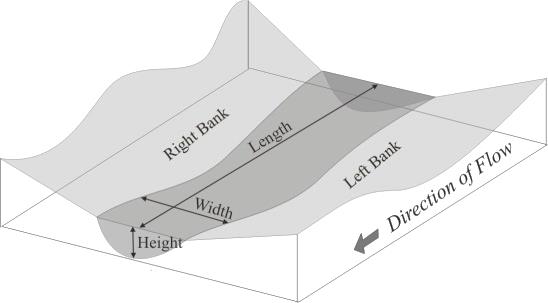 Provide generalized dimensions for the entire project / structure area. If the project includes a pipe (e.g., culvert, drain, etc.), provide the pipe diameter.Provide generalized dimensions for the entire project / structure area. If the project includes a pipe (e.g., culvert, drain, etc.), provide the pipe diameter.Provide generalized dimensions for the entire project / structure area. If the project includes a pipe (e.g., culvert, drain, etc.), provide the pipe diameter.Provide generalized dimensions for the entire project / structure area. If the project includes a pipe (e.g., culvert, drain, etc.), provide the pipe diameter.Provide generalized dimensions for the entire project / structure area. If the project includes a pipe (e.g., culvert, drain, etc.), provide the pipe diameter.Provide generalized dimensions for the entire project / structure area. If the project includes a pipe (e.g., culvert, drain, etc.), provide the pipe diameter.Provide generalized dimensions for the entire project / structure area. If the project includes a pipe (e.g., culvert, drain, etc.), provide the pipe diameter.Provide generalized dimensions for the entire project / structure area. If the project includes a pipe (e.g., culvert, drain, etc.), provide the pipe diameter.Provide generalized dimensions for the entire project / structure area. If the project includes a pipe (e.g., culvert, drain, etc.), provide the pipe diameter.Provide generalized dimensions for the entire project / structure area. If the project includes a pipe (e.g., culvert, drain, etc.), provide the pipe diameter.Provide generalized dimensions for the entire project / structure area. If the project includes a pipe (e.g., culvert, drain, etc.), provide the pipe diameter.Provide generalized dimensions for the entire project / structure area. If the project includes a pipe (e.g., culvert, drain, etc.), provide the pipe diameter.Provide generalized dimensions for the entire project / structure area. If the project includes a pipe (e.g., culvert, drain, etc.), provide the pipe diameter.Provide generalized dimensions for the entire project / structure area. If the project includes a pipe (e.g., culvert, drain, etc.), provide the pipe diameter.Height:	Height:	Height:	Height:	Height:	Height:	Provide generalized dimensions for the entire project / structure area. If the project includes a pipe (e.g., culvert, drain, etc.), provide the pipe diameter.Provide generalized dimensions for the entire project / structure area. If the project includes a pipe (e.g., culvert, drain, etc.), provide the pipe diameter.Provide generalized dimensions for the entire project / structure area. If the project includes a pipe (e.g., culvert, drain, etc.), provide the pipe diameter.Provide generalized dimensions for the entire project / structure area. If the project includes a pipe (e.g., culvert, drain, etc.), provide the pipe diameter.Provide generalized dimensions for the entire project / structure area. If the project includes a pipe (e.g., culvert, drain, etc.), provide the pipe diameter.Provide generalized dimensions for the entire project / structure area. If the project includes a pipe (e.g., culvert, drain, etc.), provide the pipe diameter.Provide generalized dimensions for the entire project / structure area. If the project includes a pipe (e.g., culvert, drain, etc.), provide the pipe diameter.Provide generalized dimensions for the entire project / structure area. If the project includes a pipe (e.g., culvert, drain, etc.), provide the pipe diameter.Provide generalized dimensions for the entire project / structure area. If the project includes a pipe (e.g., culvert, drain, etc.), provide the pipe diameter.Provide generalized dimensions for the entire project / structure area. If the project includes a pipe (e.g., culvert, drain, etc.), provide the pipe diameter.Provide generalized dimensions for the entire project / structure area. If the project includes a pipe (e.g., culvert, drain, etc.), provide the pipe diameter.Provide generalized dimensions for the entire project / structure area. If the project includes a pipe (e.g., culvert, drain, etc.), provide the pipe diameter.Provide generalized dimensions for the entire project / structure area. If the project includes a pipe (e.g., culvert, drain, etc.), provide the pipe diameter.Provide generalized dimensions for the entire project / structure area. If the project includes a pipe (e.g., culvert, drain, etc.), provide the pipe diameter.Length:	Length:	Length:	Length:	Length:	Length:	Provide generalized dimensions for the entire project / structure area. If the project includes a pipe (e.g., culvert, drain, etc.), provide the pipe diameter.Provide generalized dimensions for the entire project / structure area. If the project includes a pipe (e.g., culvert, drain, etc.), provide the pipe diameter.Provide generalized dimensions for the entire project / structure area. If the project includes a pipe (e.g., culvert, drain, etc.), provide the pipe diameter.Provide generalized dimensions for the entire project / structure area. If the project includes a pipe (e.g., culvert, drain, etc.), provide the pipe diameter.Provide generalized dimensions for the entire project / structure area. If the project includes a pipe (e.g., culvert, drain, etc.), provide the pipe diameter.Provide generalized dimensions for the entire project / structure area. If the project includes a pipe (e.g., culvert, drain, etc.), provide the pipe diameter.Provide generalized dimensions for the entire project / structure area. If the project includes a pipe (e.g., culvert, drain, etc.), provide the pipe diameter.Provide generalized dimensions for the entire project / structure area. If the project includes a pipe (e.g., culvert, drain, etc.), provide the pipe diameter.Provide generalized dimensions for the entire project / structure area. If the project includes a pipe (e.g., culvert, drain, etc.), provide the pipe diameter.Provide generalized dimensions for the entire project / structure area. If the project includes a pipe (e.g., culvert, drain, etc.), provide the pipe diameter.Provide generalized dimensions for the entire project / structure area. If the project includes a pipe (e.g., culvert, drain, etc.), provide the pipe diameter.Provide generalized dimensions for the entire project / structure area. If the project includes a pipe (e.g., culvert, drain, etc.), provide the pipe diameter.Provide generalized dimensions for the entire project / structure area. If the project includes a pipe (e.g., culvert, drain, etc.), provide the pipe diameter.Provide generalized dimensions for the entire project / structure area. If the project includes a pipe (e.g., culvert, drain, etc.), provide the pipe diameter.Diameter:	Diameter:	Diameter:	Diameter:	Diameter:	Diameter:	13.  Structure Location: 13.  Structure Location: 13.  Structure Location: 13.  Structure Location: 13.  Structure Location: 13.  Structure Location: 13.  Structure Location: 13.  Structure Location: 13.  Structure Location: 13.  Structure Location: 13.  Structure Location: 13.  Structure Location: 13.  Structure Location:  Left bank (downstream view) Left bank (downstream view) Left bank (downstream view) Left bank (downstream view) Left bank (downstream view) Left bank (downstream view) Left bank (downstream view) Left bank (downstream view) Left bank (downstream view) Left bank (downstream view) Left bank (downstream view) Left bank (downstream view) Left bank (downstream view) Left bank (downstream view) Left bank (downstream view) Left bank (downstream view) Left bank (downstream view) Left bank (downstream view)Provide the general location of the stream channel alteration structure in relation to the streambank.Provide the general location of the stream channel alteration structure in relation to the streambank.Provide the general location of the stream channel alteration structure in relation to the streambank.Provide the general location of the stream channel alteration structure in relation to the streambank.Provide the general location of the stream channel alteration structure in relation to the streambank.Provide the general location of the stream channel alteration structure in relation to the streambank.Provide the general location of the stream channel alteration structure in relation to the streambank.Provide the general location of the stream channel alteration structure in relation to the streambank.Provide the general location of the stream channel alteration structure in relation to the streambank.Provide the general location of the stream channel alteration structure in relation to the streambank.Provide the general location of the stream channel alteration structure in relation to the streambank.Provide the general location of the stream channel alteration structure in relation to the streambank.Provide the general location of the stream channel alteration structure in relation to the streambank. Right bank (downstream view) Right bank (downstream view) Right bank (downstream view) Right bank (downstream view) Right bank (downstream view) Right bank (downstream view) Right bank (downstream view) Right bank (downstream view) Right bank (downstream view) Right bank (downstream view) Right bank (downstream view) Right bank (downstream view) Right bank (downstream view) Right bank (downstream view) Right bank (downstream view) Right bank (downstream view) Right bank (downstream view) Right bank (downstream view)Provide the general location of the stream channel alteration structure in relation to the streambank.Provide the general location of the stream channel alteration structure in relation to the streambank.Provide the general location of the stream channel alteration structure in relation to the streambank.Provide the general location of the stream channel alteration structure in relation to the streambank.Provide the general location of the stream channel alteration structure in relation to the streambank.Provide the general location of the stream channel alteration structure in relation to the streambank.Provide the general location of the stream channel alteration structure in relation to the streambank.Provide the general location of the stream channel alteration structure in relation to the streambank.Provide the general location of the stream channel alteration structure in relation to the streambank.Provide the general location of the stream channel alteration structure in relation to the streambank.Provide the general location of the stream channel alteration structure in relation to the streambank.Provide the general location of the stream channel alteration structure in relation to the streambank.Provide the general location of the stream channel alteration structure in relation to the streambank. Across entire stream channel Across entire stream channel Across entire stream channel Across entire stream channel Across entire stream channel Across entire stream channel Across entire stream channel Across entire stream channel Across entire stream channel Across entire stream channel Across entire stream channel Across entire stream channel Across entire stream channel Across entire stream channel Across entire stream channel Across entire stream channel Across entire stream channel Across entire stream channel14.   Use Classification: (Check all that apply)14.   Use Classification: (Check all that apply)14.   Use Classification: (Check all that apply)14.   Use Classification: (Check all that apply)14.   Use Classification: (Check all that apply)14.   Use Classification: (Check all that apply)14.   Use Classification: (Check all that apply)14.   Use Classification: (Check all that apply)14.   Use Classification: (Check all that apply)14.   Use Classification: (Check all that apply)14.   Use Classification: (Check all that apply)14.   Use Classification: (Check all that apply)14.   Use Classification: (Check all that apply)14.   Use Classification: (Check all that apply)14.   Use Classification: (Check all that apply)14.   Use Classification: (Check all that apply)14.   Use Classification: (Check all that apply)14.   Use Classification: (Check all that apply)14.   Use Classification: (Check all that apply)14.   Use Classification: (Check all that apply)14.   Use Classification: (Check all that apply)14.   Use Classification: (Check all that apply)  Agriculture  Agriculture  Agriculture  Agriculture  Agriculture  Agriculture  Agriculture  Agriculture  Agriculture  Agriculture  Agriculture   Conservation   Conservation   Conservation   Conservation   Conservation   Conservation   Conservation   Conservation   Conservation  Rural  Rural  Rural  Rural  Rural  Rural  Rural  Rural  Rural   Urban   Urban   Urban   UrbanLEGAL REQUIREMENTSLEGAL REQUIREMENTSLEGAL REQUIREMENTSLEGAL REQUIREMENTSLEGAL REQUIREMENTSLEGAL REQUIREMENTSLEGAL REQUIREMENTSLEGAL REQUIREMENTSLEGAL REQUIREMENTSLEGAL REQUIREMENTSLEGAL REQUIREMENTSLEGAL REQUIREMENTSLEGAL REQUIREMENTSLEGAL REQUIREMENTSLEGAL REQUIREMENTSLEGAL REQUIREMENTSLEGAL REQUIREMENTSLEGAL REQUIREMENTSLEGAL REQUIREMENTSLEGAL REQUIREMENTSLEGAL REQUIREMENTSLEGAL REQUIREMENTSLEGAL REQUIREMENTSLEGAL REQUIREMENTSLEGAL REQUIREMENTSLEGAL REQUIREMENTSLEGAL REQUIREMENTSLEGAL REQUIREMENTSLEGAL REQUIREMENTSLEGAL REQUIREMENTSLEGAL REQUIREMENTSLEGAL REQUIREMENTSLEGAL REQUIREMENTSLEGAL REQUIREMENTSLEGAL REQUIREMENTSLEGAL REQUIREMENTSLEGAL REQUIREMENTSLEGAL REQUIREMENTSLEGAL REQUIREMENTSLEGAL REQUIREMENTSLEGAL REQUIREMENTSLEGAL REQUIREMENTSLEGAL REQUIREMENTSLEGAL REQUIREMENTSLEGAL REQUIREMENTSLEGAL REQUIREMENTSLEGAL REQUIREMENTSLEGAL REQUIREMENTSLEGAL REQUIREMENTSLEGAL REQUIREMENTSLEGAL REQUIREMENTSLEGAL REQUIREMENTSLEGAL REQUIREMENTSLEGAL REQUIREMENTSLEGAL REQUIREMENTSIf required, the permits or approvals below must be obtained before the Commission on Water Resource Management can legally issue a permit.  Visit the Commission’s Applications & Forms webpage (http://dlnr.hawaii.gov/cwrm/info/forms/) for links to agency websites/contact information.If required, the permits or approvals below must be obtained before the Commission on Water Resource Management can legally issue a permit.  Visit the Commission’s Applications & Forms webpage (http://dlnr.hawaii.gov/cwrm/info/forms/) for links to agency websites/contact information.If required, the permits or approvals below must be obtained before the Commission on Water Resource Management can legally issue a permit.  Visit the Commission’s Applications & Forms webpage (http://dlnr.hawaii.gov/cwrm/info/forms/) for links to agency websites/contact information.If required, the permits or approvals below must be obtained before the Commission on Water Resource Management can legally issue a permit.  Visit the Commission’s Applications & Forms webpage (http://dlnr.hawaii.gov/cwrm/info/forms/) for links to agency websites/contact information.If required, the permits or approvals below must be obtained before the Commission on Water Resource Management can legally issue a permit.  Visit the Commission’s Applications & Forms webpage (http://dlnr.hawaii.gov/cwrm/info/forms/) for links to agency websites/contact information.If required, the permits or approvals below must be obtained before the Commission on Water Resource Management can legally issue a permit.  Visit the Commission’s Applications & Forms webpage (http://dlnr.hawaii.gov/cwrm/info/forms/) for links to agency websites/contact information.If required, the permits or approvals below must be obtained before the Commission on Water Resource Management can legally issue a permit.  Visit the Commission’s Applications & Forms webpage (http://dlnr.hawaii.gov/cwrm/info/forms/) for links to agency websites/contact information.If required, the permits or approvals below must be obtained before the Commission on Water Resource Management can legally issue a permit.  Visit the Commission’s Applications & Forms webpage (http://dlnr.hawaii.gov/cwrm/info/forms/) for links to agency websites/contact information.If required, the permits or approvals below must be obtained before the Commission on Water Resource Management can legally issue a permit.  Visit the Commission’s Applications & Forms webpage (http://dlnr.hawaii.gov/cwrm/info/forms/) for links to agency websites/contact information.If required, the permits or approvals below must be obtained before the Commission on Water Resource Management can legally issue a permit.  Visit the Commission’s Applications & Forms webpage (http://dlnr.hawaii.gov/cwrm/info/forms/) for links to agency websites/contact information.If required, the permits or approvals below must be obtained before the Commission on Water Resource Management can legally issue a permit.  Visit the Commission’s Applications & Forms webpage (http://dlnr.hawaii.gov/cwrm/info/forms/) for links to agency websites/contact information.If required, the permits or approvals below must be obtained before the Commission on Water Resource Management can legally issue a permit.  Visit the Commission’s Applications & Forms webpage (http://dlnr.hawaii.gov/cwrm/info/forms/) for links to agency websites/contact information.If required, the permits or approvals below must be obtained before the Commission on Water Resource Management can legally issue a permit.  Visit the Commission’s Applications & Forms webpage (http://dlnr.hawaii.gov/cwrm/info/forms/) for links to agency websites/contact information.If required, the permits or approvals below must be obtained before the Commission on Water Resource Management can legally issue a permit.  Visit the Commission’s Applications & Forms webpage (http://dlnr.hawaii.gov/cwrm/info/forms/) for links to agency websites/contact information.If required, the permits or approvals below must be obtained before the Commission on Water Resource Management can legally issue a permit.  Visit the Commission’s Applications & Forms webpage (http://dlnr.hawaii.gov/cwrm/info/forms/) for links to agency websites/contact information.If required, the permits or approvals below must be obtained before the Commission on Water Resource Management can legally issue a permit.  Visit the Commission’s Applications & Forms webpage (http://dlnr.hawaii.gov/cwrm/info/forms/) for links to agency websites/contact information.If required, the permits or approvals below must be obtained before the Commission on Water Resource Management can legally issue a permit.  Visit the Commission’s Applications & Forms webpage (http://dlnr.hawaii.gov/cwrm/info/forms/) for links to agency websites/contact information.If required, the permits or approvals below must be obtained before the Commission on Water Resource Management can legally issue a permit.  Visit the Commission’s Applications & Forms webpage (http://dlnr.hawaii.gov/cwrm/info/forms/) for links to agency websites/contact information.If required, the permits or approvals below must be obtained before the Commission on Water Resource Management can legally issue a permit.  Visit the Commission’s Applications & Forms webpage (http://dlnr.hawaii.gov/cwrm/info/forms/) for links to agency websites/contact information.If required, the permits or approvals below must be obtained before the Commission on Water Resource Management can legally issue a permit.  Visit the Commission’s Applications & Forms webpage (http://dlnr.hawaii.gov/cwrm/info/forms/) for links to agency websites/contact information.If required, the permits or approvals below must be obtained before the Commission on Water Resource Management can legally issue a permit.  Visit the Commission’s Applications & Forms webpage (http://dlnr.hawaii.gov/cwrm/info/forms/) for links to agency websites/contact information.If required, the permits or approvals below must be obtained before the Commission on Water Resource Management can legally issue a permit.  Visit the Commission’s Applications & Forms webpage (http://dlnr.hawaii.gov/cwrm/info/forms/) for links to agency websites/contact information.If required, the permits or approvals below must be obtained before the Commission on Water Resource Management can legally issue a permit.  Visit the Commission’s Applications & Forms webpage (http://dlnr.hawaii.gov/cwrm/info/forms/) for links to agency websites/contact information.If required, the permits or approvals below must be obtained before the Commission on Water Resource Management can legally issue a permit.  Visit the Commission’s Applications & Forms webpage (http://dlnr.hawaii.gov/cwrm/info/forms/) for links to agency websites/contact information.If required, the permits or approvals below must be obtained before the Commission on Water Resource Management can legally issue a permit.  Visit the Commission’s Applications & Forms webpage (http://dlnr.hawaii.gov/cwrm/info/forms/) for links to agency websites/contact information.If required, the permits or approvals below must be obtained before the Commission on Water Resource Management can legally issue a permit.  Visit the Commission’s Applications & Forms webpage (http://dlnr.hawaii.gov/cwrm/info/forms/) for links to agency websites/contact information.If required, the permits or approvals below must be obtained before the Commission on Water Resource Management can legally issue a permit.  Visit the Commission’s Applications & Forms webpage (http://dlnr.hawaii.gov/cwrm/info/forms/) for links to agency websites/contact information.If required, the permits or approvals below must be obtained before the Commission on Water Resource Management can legally issue a permit.  Visit the Commission’s Applications & Forms webpage (http://dlnr.hawaii.gov/cwrm/info/forms/) for links to agency websites/contact information.If required, the permits or approvals below must be obtained before the Commission on Water Resource Management can legally issue a permit.  Visit the Commission’s Applications & Forms webpage (http://dlnr.hawaii.gov/cwrm/info/forms/) for links to agency websites/contact information.If required, the permits or approvals below must be obtained before the Commission on Water Resource Management can legally issue a permit.  Visit the Commission’s Applications & Forms webpage (http://dlnr.hawaii.gov/cwrm/info/forms/) for links to agency websites/contact information.If required, the permits or approvals below must be obtained before the Commission on Water Resource Management can legally issue a permit.  Visit the Commission’s Applications & Forms webpage (http://dlnr.hawaii.gov/cwrm/info/forms/) for links to agency websites/contact information.If required, the permits or approvals below must be obtained before the Commission on Water Resource Management can legally issue a permit.  Visit the Commission’s Applications & Forms webpage (http://dlnr.hawaii.gov/cwrm/info/forms/) for links to agency websites/contact information.If required, the permits or approvals below must be obtained before the Commission on Water Resource Management can legally issue a permit.  Visit the Commission’s Applications & Forms webpage (http://dlnr.hawaii.gov/cwrm/info/forms/) for links to agency websites/contact information.If required, the permits or approvals below must be obtained before the Commission on Water Resource Management can legally issue a permit.  Visit the Commission’s Applications & Forms webpage (http://dlnr.hawaii.gov/cwrm/info/forms/) for links to agency websites/contact information.If required, the permits or approvals below must be obtained before the Commission on Water Resource Management can legally issue a permit.  Visit the Commission’s Applications & Forms webpage (http://dlnr.hawaii.gov/cwrm/info/forms/) for links to agency websites/contact information.If required, the permits or approvals below must be obtained before the Commission on Water Resource Management can legally issue a permit.  Visit the Commission’s Applications & Forms webpage (http://dlnr.hawaii.gov/cwrm/info/forms/) for links to agency websites/contact information.If required, the permits or approvals below must be obtained before the Commission on Water Resource Management can legally issue a permit.  Visit the Commission’s Applications & Forms webpage (http://dlnr.hawaii.gov/cwrm/info/forms/) for links to agency websites/contact information.If required, the permits or approvals below must be obtained before the Commission on Water Resource Management can legally issue a permit.  Visit the Commission’s Applications & Forms webpage (http://dlnr.hawaii.gov/cwrm/info/forms/) for links to agency websites/contact information.If required, the permits or approvals below must be obtained before the Commission on Water Resource Management can legally issue a permit.  Visit the Commission’s Applications & Forms webpage (http://dlnr.hawaii.gov/cwrm/info/forms/) for links to agency websites/contact information.If required, the permits or approvals below must be obtained before the Commission on Water Resource Management can legally issue a permit.  Visit the Commission’s Applications & Forms webpage (http://dlnr.hawaii.gov/cwrm/info/forms/) for links to agency websites/contact information.If required, the permits or approvals below must be obtained before the Commission on Water Resource Management can legally issue a permit.  Visit the Commission’s Applications & Forms webpage (http://dlnr.hawaii.gov/cwrm/info/forms/) for links to agency websites/contact information.If required, the permits or approvals below must be obtained before the Commission on Water Resource Management can legally issue a permit.  Visit the Commission’s Applications & Forms webpage (http://dlnr.hawaii.gov/cwrm/info/forms/) for links to agency websites/contact information.If required, the permits or approvals below must be obtained before the Commission on Water Resource Management can legally issue a permit.  Visit the Commission’s Applications & Forms webpage (http://dlnr.hawaii.gov/cwrm/info/forms/) for links to agency websites/contact information.If required, the permits or approvals below must be obtained before the Commission on Water Resource Management can legally issue a permit.  Visit the Commission’s Applications & Forms webpage (http://dlnr.hawaii.gov/cwrm/info/forms/) for links to agency websites/contact information.If required, the permits or approvals below must be obtained before the Commission on Water Resource Management can legally issue a permit.  Visit the Commission’s Applications & Forms webpage (http://dlnr.hawaii.gov/cwrm/info/forms/) for links to agency websites/contact information.If required, the permits or approvals below must be obtained before the Commission on Water Resource Management can legally issue a permit.  Visit the Commission’s Applications & Forms webpage (http://dlnr.hawaii.gov/cwrm/info/forms/) for links to agency websites/contact information.If required, the permits or approvals below must be obtained before the Commission on Water Resource Management can legally issue a permit.  Visit the Commission’s Applications & Forms webpage (http://dlnr.hawaii.gov/cwrm/info/forms/) for links to agency websites/contact information.If required, the permits or approvals below must be obtained before the Commission on Water Resource Management can legally issue a permit.  Visit the Commission’s Applications & Forms webpage (http://dlnr.hawaii.gov/cwrm/info/forms/) for links to agency websites/contact information.If required, the permits or approvals below must be obtained before the Commission on Water Resource Management can legally issue a permit.  Visit the Commission’s Applications & Forms webpage (http://dlnr.hawaii.gov/cwrm/info/forms/) for links to agency websites/contact information.If required, the permits or approvals below must be obtained before the Commission on Water Resource Management can legally issue a permit.  Visit the Commission’s Applications & Forms webpage (http://dlnr.hawaii.gov/cwrm/info/forms/) for links to agency websites/contact information.If required, the permits or approvals below must be obtained before the Commission on Water Resource Management can legally issue a permit.  Visit the Commission’s Applications & Forms webpage (http://dlnr.hawaii.gov/cwrm/info/forms/) for links to agency websites/contact information.If required, the permits or approvals below must be obtained before the Commission on Water Resource Management can legally issue a permit.  Visit the Commission’s Applications & Forms webpage (http://dlnr.hawaii.gov/cwrm/info/forms/) for links to agency websites/contact information.If required, the permits or approvals below must be obtained before the Commission on Water Resource Management can legally issue a permit.  Visit the Commission’s Applications & Forms webpage (http://dlnr.hawaii.gov/cwrm/info/forms/) for links to agency websites/contact information.If required, the permits or approvals below must be obtained before the Commission on Water Resource Management can legally issue a permit.  Visit the Commission’s Applications & Forms webpage (http://dlnr.hawaii.gov/cwrm/info/forms/) for links to agency websites/contact information.If required, the permits or approvals below must be obtained before the Commission on Water Resource Management can legally issue a permit.  Visit the Commission’s Applications & Forms webpage (http://dlnr.hawaii.gov/cwrm/info/forms/) for links to agency websites/contact information.15.  Conservation District Use Permit (CDUP): To find out if your stream channel alteration project is located in a Conservation District (CD), you may visit  to the Land Use Commission (LUC) website at http://luc.hawaii.gov/maps to view Land Use District Boundary maps.  If the stream channel alteration will be located in a CD, contact the Department of Land and Natural Resources’ Office of Conservation and Coastal Lands (OCCL) at (808) 587-0377 to determine is a CDUP is required.15.  Conservation District Use Permit (CDUP): To find out if your stream channel alteration project is located in a Conservation District (CD), you may visit  to the Land Use Commission (LUC) website at http://luc.hawaii.gov/maps to view Land Use District Boundary maps.  If the stream channel alteration will be located in a CD, contact the Department of Land and Natural Resources’ Office of Conservation and Coastal Lands (OCCL) at (808) 587-0377 to determine is a CDUP is required.15.  Conservation District Use Permit (CDUP): To find out if your stream channel alteration project is located in a Conservation District (CD), you may visit  to the Land Use Commission (LUC) website at http://luc.hawaii.gov/maps to view Land Use District Boundary maps.  If the stream channel alteration will be located in a CD, contact the Department of Land and Natural Resources’ Office of Conservation and Coastal Lands (OCCL) at (808) 587-0377 to determine is a CDUP is required.15.  Conservation District Use Permit (CDUP): To find out if your stream channel alteration project is located in a Conservation District (CD), you may visit  to the Land Use Commission (LUC) website at http://luc.hawaii.gov/maps to view Land Use District Boundary maps.  If the stream channel alteration will be located in a CD, contact the Department of Land and Natural Resources’ Office of Conservation and Coastal Lands (OCCL) at (808) 587-0377 to determine is a CDUP is required.15.  Conservation District Use Permit (CDUP): To find out if your stream channel alteration project is located in a Conservation District (CD), you may visit  to the Land Use Commission (LUC) website at http://luc.hawaii.gov/maps to view Land Use District Boundary maps.  If the stream channel alteration will be located in a CD, contact the Department of Land and Natural Resources’ Office of Conservation and Coastal Lands (OCCL) at (808) 587-0377 to determine is a CDUP is required.15.  Conservation District Use Permit (CDUP): To find out if your stream channel alteration project is located in a Conservation District (CD), you may visit  to the Land Use Commission (LUC) website at http://luc.hawaii.gov/maps to view Land Use District Boundary maps.  If the stream channel alteration will be located in a CD, contact the Department of Land and Natural Resources’ Office of Conservation and Coastal Lands (OCCL) at (808) 587-0377 to determine is a CDUP is required.15.  Conservation District Use Permit (CDUP): To find out if your stream channel alteration project is located in a Conservation District (CD), you may visit  to the Land Use Commission (LUC) website at http://luc.hawaii.gov/maps to view Land Use District Boundary maps.  If the stream channel alteration will be located in a CD, contact the Department of Land and Natural Resources’ Office of Conservation and Coastal Lands (OCCL) at (808) 587-0377 to determine is a CDUP is required.15.  Conservation District Use Permit (CDUP): To find out if your stream channel alteration project is located in a Conservation District (CD), you may visit  to the Land Use Commission (LUC) website at http://luc.hawaii.gov/maps to view Land Use District Boundary maps.  If the stream channel alteration will be located in a CD, contact the Department of Land and Natural Resources’ Office of Conservation and Coastal Lands (OCCL) at (808) 587-0377 to determine is a CDUP is required.15.  Conservation District Use Permit (CDUP): To find out if your stream channel alteration project is located in a Conservation District (CD), you may visit  to the Land Use Commission (LUC) website at http://luc.hawaii.gov/maps to view Land Use District Boundary maps.  If the stream channel alteration will be located in a CD, contact the Department of Land and Natural Resources’ Office of Conservation and Coastal Lands (OCCL) at (808) 587-0377 to determine is a CDUP is required.15.  Conservation District Use Permit (CDUP): To find out if your stream channel alteration project is located in a Conservation District (CD), you may visit  to the Land Use Commission (LUC) website at http://luc.hawaii.gov/maps to view Land Use District Boundary maps.  If the stream channel alteration will be located in a CD, contact the Department of Land and Natural Resources’ Office of Conservation and Coastal Lands (OCCL) at (808) 587-0377 to determine is a CDUP is required.15.  Conservation District Use Permit (CDUP): To find out if your stream channel alteration project is located in a Conservation District (CD), you may visit  to the Land Use Commission (LUC) website at http://luc.hawaii.gov/maps to view Land Use District Boundary maps.  If the stream channel alteration will be located in a CD, contact the Department of Land and Natural Resources’ Office of Conservation and Coastal Lands (OCCL) at (808) 587-0377 to determine is a CDUP is required.15.  Conservation District Use Permit (CDUP): To find out if your stream channel alteration project is located in a Conservation District (CD), you may visit  to the Land Use Commission (LUC) website at http://luc.hawaii.gov/maps to view Land Use District Boundary maps.  If the stream channel alteration will be located in a CD, contact the Department of Land and Natural Resources’ Office of Conservation and Coastal Lands (OCCL) at (808) 587-0377 to determine is a CDUP is required.15.  Conservation District Use Permit (CDUP): To find out if your stream channel alteration project is located in a Conservation District (CD), you may visit  to the Land Use Commission (LUC) website at http://luc.hawaii.gov/maps to view Land Use District Boundary maps.  If the stream channel alteration will be located in a CD, contact the Department of Land and Natural Resources’ Office of Conservation and Coastal Lands (OCCL) at (808) 587-0377 to determine is a CDUP is required.15.  Conservation District Use Permit (CDUP): To find out if your stream channel alteration project is located in a Conservation District (CD), you may visit  to the Land Use Commission (LUC) website at http://luc.hawaii.gov/maps to view Land Use District Boundary maps.  If the stream channel alteration will be located in a CD, contact the Department of Land and Natural Resources’ Office of Conservation and Coastal Lands (OCCL) at (808) 587-0377 to determine is a CDUP is required.15.  Conservation District Use Permit (CDUP): To find out if your stream channel alteration project is located in a Conservation District (CD), you may visit  to the Land Use Commission (LUC) website at http://luc.hawaii.gov/maps to view Land Use District Boundary maps.  If the stream channel alteration will be located in a CD, contact the Department of Land and Natural Resources’ Office of Conservation and Coastal Lands (OCCL) at (808) 587-0377 to determine is a CDUP is required.15.  Conservation District Use Permit (CDUP): To find out if your stream channel alteration project is located in a Conservation District (CD), you may visit  to the Land Use Commission (LUC) website at http://luc.hawaii.gov/maps to view Land Use District Boundary maps.  If the stream channel alteration will be located in a CD, contact the Department of Land and Natural Resources’ Office of Conservation and Coastal Lands (OCCL) at (808) 587-0377 to determine is a CDUP is required.15.  Conservation District Use Permit (CDUP): To find out if your stream channel alteration project is located in a Conservation District (CD), you may visit  to the Land Use Commission (LUC) website at http://luc.hawaii.gov/maps to view Land Use District Boundary maps.  If the stream channel alteration will be located in a CD, contact the Department of Land and Natural Resources’ Office of Conservation and Coastal Lands (OCCL) at (808) 587-0377 to determine is a CDUP is required.15.  Conservation District Use Permit (CDUP): To find out if your stream channel alteration project is located in a Conservation District (CD), you may visit  to the Land Use Commission (LUC) website at http://luc.hawaii.gov/maps to view Land Use District Boundary maps.  If the stream channel alteration will be located in a CD, contact the Department of Land and Natural Resources’ Office of Conservation and Coastal Lands (OCCL) at (808) 587-0377 to determine is a CDUP is required.15.  Conservation District Use Permit (CDUP): To find out if your stream channel alteration project is located in a Conservation District (CD), you may visit  to the Land Use Commission (LUC) website at http://luc.hawaii.gov/maps to view Land Use District Boundary maps.  If the stream channel alteration will be located in a CD, contact the Department of Land and Natural Resources’ Office of Conservation and Coastal Lands (OCCL) at (808) 587-0377 to determine is a CDUP is required.15.  Conservation District Use Permit (CDUP): To find out if your stream channel alteration project is located in a Conservation District (CD), you may visit  to the Land Use Commission (LUC) website at http://luc.hawaii.gov/maps to view Land Use District Boundary maps.  If the stream channel alteration will be located in a CD, contact the Department of Land and Natural Resources’ Office of Conservation and Coastal Lands (OCCL) at (808) 587-0377 to determine is a CDUP is required.15.  Conservation District Use Permit (CDUP): To find out if your stream channel alteration project is located in a Conservation District (CD), you may visit  to the Land Use Commission (LUC) website at http://luc.hawaii.gov/maps to view Land Use District Boundary maps.  If the stream channel alteration will be located in a CD, contact the Department of Land and Natural Resources’ Office of Conservation and Coastal Lands (OCCL) at (808) 587-0377 to determine is a CDUP is required.15.  Conservation District Use Permit (CDUP): To find out if your stream channel alteration project is located in a Conservation District (CD), you may visit  to the Land Use Commission (LUC) website at http://luc.hawaii.gov/maps to view Land Use District Boundary maps.  If the stream channel alteration will be located in a CD, contact the Department of Land and Natural Resources’ Office of Conservation and Coastal Lands (OCCL) at (808) 587-0377 to determine is a CDUP is required.15.  Conservation District Use Permit (CDUP): To find out if your stream channel alteration project is located in a Conservation District (CD), you may visit  to the Land Use Commission (LUC) website at http://luc.hawaii.gov/maps to view Land Use District Boundary maps.  If the stream channel alteration will be located in a CD, contact the Department of Land and Natural Resources’ Office of Conservation and Coastal Lands (OCCL) at (808) 587-0377 to determine is a CDUP is required.15.  Conservation District Use Permit (CDUP): To find out if your stream channel alteration project is located in a Conservation District (CD), you may visit  to the Land Use Commission (LUC) website at http://luc.hawaii.gov/maps to view Land Use District Boundary maps.  If the stream channel alteration will be located in a CD, contact the Department of Land and Natural Resources’ Office of Conservation and Coastal Lands (OCCL) at (808) 587-0377 to determine is a CDUP is required.15.  Conservation District Use Permit (CDUP): To find out if your stream channel alteration project is located in a Conservation District (CD), you may visit  to the Land Use Commission (LUC) website at http://luc.hawaii.gov/maps to view Land Use District Boundary maps.  If the stream channel alteration will be located in a CD, contact the Department of Land and Natural Resources’ Office of Conservation and Coastal Lands (OCCL) at (808) 587-0377 to determine is a CDUP is required.15.  Conservation District Use Permit (CDUP): To find out if your stream channel alteration project is located in a Conservation District (CD), you may visit  to the Land Use Commission (LUC) website at http://luc.hawaii.gov/maps to view Land Use District Boundary maps.  If the stream channel alteration will be located in a CD, contact the Department of Land and Natural Resources’ Office of Conservation and Coastal Lands (OCCL) at (808) 587-0377 to determine is a CDUP is required.15.  Conservation District Use Permit (CDUP): To find out if your stream channel alteration project is located in a Conservation District (CD), you may visit  to the Land Use Commission (LUC) website at http://luc.hawaii.gov/maps to view Land Use District Boundary maps.  If the stream channel alteration will be located in a CD, contact the Department of Land and Natural Resources’ Office of Conservation and Coastal Lands (OCCL) at (808) 587-0377 to determine is a CDUP is required.15.  Conservation District Use Permit (CDUP): To find out if your stream channel alteration project is located in a Conservation District (CD), you may visit  to the Land Use Commission (LUC) website at http://luc.hawaii.gov/maps to view Land Use District Boundary maps.  If the stream channel alteration will be located in a CD, contact the Department of Land and Natural Resources’ Office of Conservation and Coastal Lands (OCCL) at (808) 587-0377 to determine is a CDUP is required.15.  Conservation District Use Permit (CDUP): To find out if your stream channel alteration project is located in a Conservation District (CD), you may visit  to the Land Use Commission (LUC) website at http://luc.hawaii.gov/maps to view Land Use District Boundary maps.  If the stream channel alteration will be located in a CD, contact the Department of Land and Natural Resources’ Office of Conservation and Coastal Lands (OCCL) at (808) 587-0377 to determine is a CDUP is required.15.  Conservation District Use Permit (CDUP): To find out if your stream channel alteration project is located in a Conservation District (CD), you may visit  to the Land Use Commission (LUC) website at http://luc.hawaii.gov/maps to view Land Use District Boundary maps.  If the stream channel alteration will be located in a CD, contact the Department of Land and Natural Resources’ Office of Conservation and Coastal Lands (OCCL) at (808) 587-0377 to determine is a CDUP is required.15.  Conservation District Use Permit (CDUP): To find out if your stream channel alteration project is located in a Conservation District (CD), you may visit  to the Land Use Commission (LUC) website at http://luc.hawaii.gov/maps to view Land Use District Boundary maps.  If the stream channel alteration will be located in a CD, contact the Department of Land and Natural Resources’ Office of Conservation and Coastal Lands (OCCL) at (808) 587-0377 to determine is a CDUP is required.15.  Conservation District Use Permit (CDUP): To find out if your stream channel alteration project is located in a Conservation District (CD), you may visit  to the Land Use Commission (LUC) website at http://luc.hawaii.gov/maps to view Land Use District Boundary maps.  If the stream channel alteration will be located in a CD, contact the Department of Land and Natural Resources’ Office of Conservation and Coastal Lands (OCCL) at (808) 587-0377 to determine is a CDUP is required.15.  Conservation District Use Permit (CDUP): To find out if your stream channel alteration project is located in a Conservation District (CD), you may visit  to the Land Use Commission (LUC) website at http://luc.hawaii.gov/maps to view Land Use District Boundary maps.  If the stream channel alteration will be located in a CD, contact the Department of Land and Natural Resources’ Office of Conservation and Coastal Lands (OCCL) at (808) 587-0377 to determine is a CDUP is required.15.  Conservation District Use Permit (CDUP): To find out if your stream channel alteration project is located in a Conservation District (CD), you may visit  to the Land Use Commission (LUC) website at http://luc.hawaii.gov/maps to view Land Use District Boundary maps.  If the stream channel alteration will be located in a CD, contact the Department of Land and Natural Resources’ Office of Conservation and Coastal Lands (OCCL) at (808) 587-0377 to determine is a CDUP is required.15.  Conservation District Use Permit (CDUP): To find out if your stream channel alteration project is located in a Conservation District (CD), you may visit  to the Land Use Commission (LUC) website at http://luc.hawaii.gov/maps to view Land Use District Boundary maps.  If the stream channel alteration will be located in a CD, contact the Department of Land and Natural Resources’ Office of Conservation and Coastal Lands (OCCL) at (808) 587-0377 to determine is a CDUP is required.15.  Conservation District Use Permit (CDUP): To find out if your stream channel alteration project is located in a Conservation District (CD), you may visit  to the Land Use Commission (LUC) website at http://luc.hawaii.gov/maps to view Land Use District Boundary maps.  If the stream channel alteration will be located in a CD, contact the Department of Land and Natural Resources’ Office of Conservation and Coastal Lands (OCCL) at (808) 587-0377 to determine is a CDUP is required.15.  Conservation District Use Permit (CDUP): To find out if your stream channel alteration project is located in a Conservation District (CD), you may visit  to the Land Use Commission (LUC) website at http://luc.hawaii.gov/maps to view Land Use District Boundary maps.  If the stream channel alteration will be located in a CD, contact the Department of Land and Natural Resources’ Office of Conservation and Coastal Lands (OCCL) at (808) 587-0377 to determine is a CDUP is required.15.  Conservation District Use Permit (CDUP): To find out if your stream channel alteration project is located in a Conservation District (CD), you may visit  to the Land Use Commission (LUC) website at http://luc.hawaii.gov/maps to view Land Use District Boundary maps.  If the stream channel alteration will be located in a CD, contact the Department of Land and Natural Resources’ Office of Conservation and Coastal Lands (OCCL) at (808) 587-0377 to determine is a CDUP is required.15.  Conservation District Use Permit (CDUP): To find out if your stream channel alteration project is located in a Conservation District (CD), you may visit  to the Land Use Commission (LUC) website at http://luc.hawaii.gov/maps to view Land Use District Boundary maps.  If the stream channel alteration will be located in a CD, contact the Department of Land and Natural Resources’ Office of Conservation and Coastal Lands (OCCL) at (808) 587-0377 to determine is a CDUP is required.15.  Conservation District Use Permit (CDUP): To find out if your stream channel alteration project is located in a Conservation District (CD), you may visit  to the Land Use Commission (LUC) website at http://luc.hawaii.gov/maps to view Land Use District Boundary maps.  If the stream channel alteration will be located in a CD, contact the Department of Land and Natural Resources’ Office of Conservation and Coastal Lands (OCCL) at (808) 587-0377 to determine is a CDUP is required.15.  Conservation District Use Permit (CDUP): To find out if your stream channel alteration project is located in a Conservation District (CD), you may visit  to the Land Use Commission (LUC) website at http://luc.hawaii.gov/maps to view Land Use District Boundary maps.  If the stream channel alteration will be located in a CD, contact the Department of Land and Natural Resources’ Office of Conservation and Coastal Lands (OCCL) at (808) 587-0377 to determine is a CDUP is required.15.  Conservation District Use Permit (CDUP): To find out if your stream channel alteration project is located in a Conservation District (CD), you may visit  to the Land Use Commission (LUC) website at http://luc.hawaii.gov/maps to view Land Use District Boundary maps.  If the stream channel alteration will be located in a CD, contact the Department of Land and Natural Resources’ Office of Conservation and Coastal Lands (OCCL) at (808) 587-0377 to determine is a CDUP is required.15.  Conservation District Use Permit (CDUP): To find out if your stream channel alteration project is located in a Conservation District (CD), you may visit  to the Land Use Commission (LUC) website at http://luc.hawaii.gov/maps to view Land Use District Boundary maps.  If the stream channel alteration will be located in a CD, contact the Department of Land and Natural Resources’ Office of Conservation and Coastal Lands (OCCL) at (808) 587-0377 to determine is a CDUP is required.15.  Conservation District Use Permit (CDUP): To find out if your stream channel alteration project is located in a Conservation District (CD), you may visit  to the Land Use Commission (LUC) website at http://luc.hawaii.gov/maps to view Land Use District Boundary maps.  If the stream channel alteration will be located in a CD, contact the Department of Land and Natural Resources’ Office of Conservation and Coastal Lands (OCCL) at (808) 587-0377 to determine is a CDUP is required.15.  Conservation District Use Permit (CDUP): To find out if your stream channel alteration project is located in a Conservation District (CD), you may visit  to the Land Use Commission (LUC) website at http://luc.hawaii.gov/maps to view Land Use District Boundary maps.  If the stream channel alteration will be located in a CD, contact the Department of Land and Natural Resources’ Office of Conservation and Coastal Lands (OCCL) at (808) 587-0377 to determine is a CDUP is required.15.  Conservation District Use Permit (CDUP): To find out if your stream channel alteration project is located in a Conservation District (CD), you may visit  to the Land Use Commission (LUC) website at http://luc.hawaii.gov/maps to view Land Use District Boundary maps.  If the stream channel alteration will be located in a CD, contact the Department of Land and Natural Resources’ Office of Conservation and Coastal Lands (OCCL) at (808) 587-0377 to determine is a CDUP is required.15.  Conservation District Use Permit (CDUP): To find out if your stream channel alteration project is located in a Conservation District (CD), you may visit  to the Land Use Commission (LUC) website at http://luc.hawaii.gov/maps to view Land Use District Boundary maps.  If the stream channel alteration will be located in a CD, contact the Department of Land and Natural Resources’ Office of Conservation and Coastal Lands (OCCL) at (808) 587-0377 to determine is a CDUP is required.15.  Conservation District Use Permit (CDUP): To find out if your stream channel alteration project is located in a Conservation District (CD), you may visit  to the Land Use Commission (LUC) website at http://luc.hawaii.gov/maps to view Land Use District Boundary maps.  If the stream channel alteration will be located in a CD, contact the Department of Land and Natural Resources’ Office of Conservation and Coastal Lands (OCCL) at (808) 587-0377 to determine is a CDUP is required.15.  Conservation District Use Permit (CDUP): To find out if your stream channel alteration project is located in a Conservation District (CD), you may visit  to the Land Use Commission (LUC) website at http://luc.hawaii.gov/maps to view Land Use District Boundary maps.  If the stream channel alteration will be located in a CD, contact the Department of Land and Natural Resources’ Office of Conservation and Coastal Lands (OCCL) at (808) 587-0377 to determine is a CDUP is required.15.  Conservation District Use Permit (CDUP): To find out if your stream channel alteration project is located in a Conservation District (CD), you may visit  to the Land Use Commission (LUC) website at http://luc.hawaii.gov/maps to view Land Use District Boundary maps.  If the stream channel alteration will be located in a CD, contact the Department of Land and Natural Resources’ Office of Conservation and Coastal Lands (OCCL) at (808) 587-0377 to determine is a CDUP is required.15.  Conservation District Use Permit (CDUP): To find out if your stream channel alteration project is located in a Conservation District (CD), you may visit  to the Land Use Commission (LUC) website at http://luc.hawaii.gov/maps to view Land Use District Boundary maps.  If the stream channel alteration will be located in a CD, contact the Department of Land and Natural Resources’ Office of Conservation and Coastal Lands (OCCL) at (808) 587-0377 to determine is a CDUP is required.15.  Conservation District Use Permit (CDUP): To find out if your stream channel alteration project is located in a Conservation District (CD), you may visit  to the Land Use Commission (LUC) website at http://luc.hawaii.gov/maps to view Land Use District Boundary maps.  If the stream channel alteration will be located in a CD, contact the Department of Land and Natural Resources’ Office of Conservation and Coastal Lands (OCCL) at (808) 587-0377 to determine is a CDUP is required.15.  Conservation District Use Permit (CDUP): To find out if your stream channel alteration project is located in a Conservation District (CD), you may visit  to the Land Use Commission (LUC) website at http://luc.hawaii.gov/maps to view Land Use District Boundary maps.  If the stream channel alteration will be located in a CD, contact the Department of Land and Natural Resources’ Office of Conservation and Coastal Lands (OCCL) at (808) 587-0377 to determine is a CDUP is required.15.  Conservation District Use Permit (CDUP): To find out if your stream channel alteration project is located in a Conservation District (CD), you may visit  to the Land Use Commission (LUC) website at http://luc.hawaii.gov/maps to view Land Use District Boundary maps.  If the stream channel alteration will be located in a CD, contact the Department of Land and Natural Resources’ Office of Conservation and Coastal Lands (OCCL) at (808) 587-0377 to determine is a CDUP is required.15.  Conservation District Use Permit (CDUP): To find out if your stream channel alteration project is located in a Conservation District (CD), you may visit  to the Land Use Commission (LUC) website at http://luc.hawaii.gov/maps to view Land Use District Boundary maps.  If the stream channel alteration will be located in a CD, contact the Department of Land and Natural Resources’ Office of Conservation and Coastal Lands (OCCL) at (808) 587-0377 to determine is a CDUP is required.  Stream channel alteration is in a Conservation District.  Stream channel alteration is in a Conservation District.  Stream channel alteration is in a Conservation District.  Stream channel alteration is in a Conservation District.  Stream channel alteration is in a Conservation District.  Stream channel alteration is in a Conservation District.  Stream channel alteration is in a Conservation District.  Stream channel alteration is in a Conservation District.  Stream channel alteration is in a Conservation District.  Stream channel alteration is in a Conservation District.  Stream channel alteration is in a Conservation District.  Stream channel alteration is in a Conservation District.  Stream channel alteration is in a Conservation District.  Stream channel alteration is in a Conservation District.  Stream channel alteration is in a Conservation District.  Stream channel alteration is in a Conservation District.  Stream channel alteration is in a Conservation District.  Stream channel alteration is in a Conservation District.  Stream channel alteration is in a Conservation District.  Stream channel alteration is in a Conservation District.  Stream channel alteration is in a Conservation District.  Stream channel alteration is in a Conservation District.  Stream channel alteration is in a Conservation District.  Stream channel alteration is in a Conservation District.  Stream channel alteration is in a Conservation District.  Stream channel alteration is in a Conservation District.  Stream channel alteration is in a Conservation District.  Stream channel alteration is in a Conservation District.  Stream channel alteration is in a Conservation District.  Stream channel alteration is in a Conservation District.  Stream channel alteration is in a Conservation District.  Stream channel alteration is in a Conservation District.  Stream channel alteration is in a Conservation District.  Stream channel alteration is in a Conservation District.  Stream channel alteration is in a Conservation District.  Stream channel alteration is in a Conservation District.  Stream channel alteration is in a Conservation District.  Stream channel alteration is in a Conservation District.  Stream channel alteration is in a Conservation District.  Stream channel alteration is in a Conservation District.  Stream channel alteration is in a Conservation District.  Stream channel alteration is in a Conservation District.  Stream channel alteration is in a Conservation District.  Stream channel alteration is in a Conservation District.  Stream channel alteration is in a Conservation District.  Stream channel alteration is in a Conservation District.  Stream channel alteration is in a Conservation District.  Stream channel alteration is in a Conservation District.  Stream channel alteration is in a Conservation District.  Stream channel alteration is in a Conservation District.  Stream channel alteration is in a Conservation District.  Stream channel alteration is in a Conservation District.  Stream channel alteration is in a Conservation District.  Stream channel alteration is in a Conservation District.  Stream channel alteration is in a Conservation District.  Required.  Required.  Required.  Required.  Required.  Required.  Required.  Required.CDUP #:CDUP #:CDUP #:CDUP #:Date CDUP approved:Date CDUP approved:Date CDUP approved:Date CDUP approved:Date CDUP approved:Date CDUP approved:Date CDUP approved:Date CDUP approved:Date CDUP approved:Date CDUP approved:Date CDUP approved:  Not Required.  Attach documentation from Office of Conservation and Coastal Lands (OCCL), Department of Land and Natural Resources.  Not Required.  Attach documentation from Office of Conservation and Coastal Lands (OCCL), Department of Land and Natural Resources.  Not Required.  Attach documentation from Office of Conservation and Coastal Lands (OCCL), Department of Land and Natural Resources.  Not Required.  Attach documentation from Office of Conservation and Coastal Lands (OCCL), Department of Land and Natural Resources.  Not Required.  Attach documentation from Office of Conservation and Coastal Lands (OCCL), Department of Land and Natural Resources.  Not Required.  Attach documentation from Office of Conservation and Coastal Lands (OCCL), Department of Land and Natural Resources.  Not Required.  Attach documentation from Office of Conservation and Coastal Lands (OCCL), Department of Land and Natural Resources.  Not Required.  Attach documentation from Office of Conservation and Coastal Lands (OCCL), Department of Land and Natural Resources.  Not Required.  Attach documentation from Office of Conservation and Coastal Lands (OCCL), Department of Land and Natural Resources.  Not Required.  Attach documentation from Office of Conservation and Coastal Lands (OCCL), Department of Land and Natural Resources.  Not Required.  Attach documentation from Office of Conservation and Coastal Lands (OCCL), Department of Land and Natural Resources.  Not Required.  Attach documentation from Office of Conservation and Coastal Lands (OCCL), Department of Land and Natural Resources.  Not Required.  Attach documentation from Office of Conservation and Coastal Lands (OCCL), Department of Land and Natural Resources.  Not Required.  Attach documentation from Office of Conservation and Coastal Lands (OCCL), Department of Land and Natural Resources.  Not Required.  Attach documentation from Office of Conservation and Coastal Lands (OCCL), Department of Land and Natural Resources.  Not Required.  Attach documentation from Office of Conservation and Coastal Lands (OCCL), Department of Land and Natural Resources.  Not Required.  Attach documentation from Office of Conservation and Coastal Lands (OCCL), Department of Land and Natural Resources.  Not Required.  Attach documentation from Office of Conservation and Coastal Lands (OCCL), Department of Land and Natural Resources.  Not Required.  Attach documentation from Office of Conservation and Coastal Lands (OCCL), Department of Land and Natural Resources.  Not Required.  Attach documentation from Office of Conservation and Coastal Lands (OCCL), Department of Land and Natural Resources.  Not Required.  Attach documentation from Office of Conservation and Coastal Lands (OCCL), Department of Land and Natural Resources.  Not Required.  Attach documentation from Office of Conservation and Coastal Lands (OCCL), Department of Land and Natural Resources.  Not Required.  Attach documentation from Office of Conservation and Coastal Lands (OCCL), Department of Land and Natural Resources.  Not Required.  Attach documentation from Office of Conservation and Coastal Lands (OCCL), Department of Land and Natural Resources.  Not Required.  Attach documentation from Office of Conservation and Coastal Lands (OCCL), Department of Land and Natural Resources.  Not Required.  Attach documentation from Office of Conservation and Coastal Lands (OCCL), Department of Land and Natural Resources.  Not Required.  Attach documentation from Office of Conservation and Coastal Lands (OCCL), Department of Land and Natural Resources.  Not Required.  Attach documentation from Office of Conservation and Coastal Lands (OCCL), Department of Land and Natural Resources.  Not Required.  Attach documentation from Office of Conservation and Coastal Lands (OCCL), Department of Land and Natural Resources.  Not Required.  Attach documentation from Office of Conservation and Coastal Lands (OCCL), Department of Land and Natural Resources.  Not Required.  Attach documentation from Office of Conservation and Coastal Lands (OCCL), Department of Land and Natural Resources.  Not Required.  Attach documentation from Office of Conservation and Coastal Lands (OCCL), Department of Land and Natural Resources.  Not Required.  Attach documentation from Office of Conservation and Coastal Lands (OCCL), Department of Land and Natural Resources.  Not Required.  Attach documentation from Office of Conservation and Coastal Lands (OCCL), Department of Land and Natural Resources.  Not Required.  Attach documentation from Office of Conservation and Coastal Lands (OCCL), Department of Land and Natural Resources.  Not Required.  Attach documentation from Office of Conservation and Coastal Lands (OCCL), Department of Land and Natural Resources.  Not Required.  Attach documentation from Office of Conservation and Coastal Lands (OCCL), Department of Land and Natural Resources.  Not Required.  Attach documentation from Office of Conservation and Coastal Lands (OCCL), Department of Land and Natural Resources.  Not Required.  Attach documentation from Office of Conservation and Coastal Lands (OCCL), Department of Land and Natural Resources.  Not Required.  Attach documentation from Office of Conservation and Coastal Lands (OCCL), Department of Land and Natural Resources.  Not Required.  Attach documentation from Office of Conservation and Coastal Lands (OCCL), Department of Land and Natural Resources.  Not Required.  Attach documentation from Office of Conservation and Coastal Lands (OCCL), Department of Land and Natural Resources.  Not Required.  Attach documentation from Office of Conservation and Coastal Lands (OCCL), Department of Land and Natural Resources.  Not Required.  Attach documentation from Office of Conservation and Coastal Lands (OCCL), Department of Land and Natural Resources.  Not Required.  Attach documentation from Office of Conservation and Coastal Lands (OCCL), Department of Land and Natural Resources.  Not Required.  Attach documentation from Office of Conservation and Coastal Lands (OCCL), Department of Land and Natural Resources.  Not Required.  Attach documentation from Office of Conservation and Coastal Lands (OCCL), Department of Land and Natural Resources.  Not Required.  Attach documentation from Office of Conservation and Coastal Lands (OCCL), Department of Land and Natural Resources.  Not Required.  Attach documentation from Office of Conservation and Coastal Lands (OCCL), Department of Land and Natural Resources.  Not Required.  Attach documentation from Office of Conservation and Coastal Lands (OCCL), Department of Land and Natural Resources.  Not Required.  Attach documentation from Office of Conservation and Coastal Lands (OCCL), Department of Land and Natural Resources.  Not Required.  Attach documentation from Office of Conservation and Coastal Lands (OCCL), Department of Land and Natural Resources.  Not Required.  Attach documentation from Office of Conservation and Coastal Lands (OCCL), Department of Land and Natural Resources.  Not Required.  Attach documentation from Office of Conservation and Coastal Lands (OCCL), Department of Land and Natural Resources.  Not Required.  Attach documentation from Office of Conservation and Coastal Lands (OCCL), Department of Land and Natural Resources.  I have not checked with the OCCL about whether or not a CDUP is required.  I have not checked with the OCCL about whether or not a CDUP is required.  I have not checked with the OCCL about whether or not a CDUP is required.  I have not checked with the OCCL about whether or not a CDUP is required.  I have not checked with the OCCL about whether or not a CDUP is required.  I have not checked with the OCCL about whether or not a CDUP is required.  I have not checked with the OCCL about whether or not a CDUP is required.  I have not checked with the OCCL about whether or not a CDUP is required.  I have not checked with the OCCL about whether or not a CDUP is required.  I have not checked with the OCCL about whether or not a CDUP is required.  I have not checked with the OCCL about whether or not a CDUP is required.  I have not checked with the OCCL about whether or not a CDUP is required.  I have not checked with the OCCL about whether or not a CDUP is required.  I have not checked with the OCCL about whether or not a CDUP is required.  I have not checked with the OCCL about whether or not a CDUP is required.  I have not checked with the OCCL about whether or not a CDUP is required.  I have not checked with the OCCL about whether or not a CDUP is required.  I have not checked with the OCCL about whether or not a CDUP is required.  I have not checked with the OCCL about whether or not a CDUP is required.  I have not checked with the OCCL about whether or not a CDUP is required.  I have not checked with the OCCL about whether or not a CDUP is required.  I have not checked with the OCCL about whether or not a CDUP is required.  I have not checked with the OCCL about whether or not a CDUP is required.  I have not checked with the OCCL about whether or not a CDUP is required.  I have not checked with the OCCL about whether or not a CDUP is required.  I have not checked with the OCCL about whether or not a CDUP is required.  I have not checked with the OCCL about whether or not a CDUP is required.  I have not checked with the OCCL about whether or not a CDUP is required.  I have not checked with the OCCL about whether or not a CDUP is required.  I have not checked with the OCCL about whether or not a CDUP is required.  I have not checked with the OCCL about whether or not a CDUP is required.  I have not checked with the OCCL about whether or not a CDUP is required.  I have not checked with the OCCL about whether or not a CDUP is required.  I have not checked with the OCCL about whether or not a CDUP is required.  I have not checked with the OCCL about whether or not a CDUP is required.  I have not checked with the OCCL about whether or not a CDUP is required.  I have not checked with the OCCL about whether or not a CDUP is required.  I have not checked with the OCCL about whether or not a CDUP is required.  I have not checked with the OCCL about whether or not a CDUP is required.  I have not checked with the OCCL about whether or not a CDUP is required.  I have not checked with the OCCL about whether or not a CDUP is required.  I have not checked with the OCCL about whether or not a CDUP is required.  I have not checked with the OCCL about whether or not a CDUP is required.  I have not checked with the OCCL about whether or not a CDUP is required.  I have not checked with the OCCL about whether or not a CDUP is required.  I have not checked with the OCCL about whether or not a CDUP is required.  I have not checked with the OCCL about whether or not a CDUP is required.  I have not checked with the OCCL about whether or not a CDUP is required.  I have not checked with the OCCL about whether or not a CDUP is required.  I have not checked with the OCCL about whether or not a CDUP is required.  I have not checked with the OCCL about whether or not a CDUP is required.  I have not checked with the OCCL about whether or not a CDUP is required.  I have not checked with the OCCL about whether or not a CDUP is required.  I have not checked with the OCCL about whether or not a CDUP is required.  I have not checked with the OCCL about whether or not a CDUP is required.  Stream channel alteration is not in a Conservation District.  Stream channel alteration is not in a Conservation District.  Stream channel alteration is not in a Conservation District.  Stream channel alteration is not in a Conservation District.  Stream channel alteration is not in a Conservation District.  Stream channel alteration is not in a Conservation District.  Stream channel alteration is not in a Conservation District.  Stream channel alteration is not in a Conservation District.  Stream channel alteration is not in a Conservation District.  Stream channel alteration is not in a Conservation District.  Stream channel alteration is not in a Conservation District.  Stream channel alteration is not in a Conservation District.  Stream channel alteration is not in a Conservation District.  Stream channel alteration is not in a Conservation District.  Stream channel alteration is not in a Conservation District.  Stream channel alteration is not in a Conservation District.  Stream channel alteration is not in a Conservation District.  Stream channel alteration is not in a Conservation District.  Stream channel alteration is not in a Conservation District.  Stream channel alteration is not in a Conservation District.  Stream channel alteration is not in a Conservation District.  Stream channel alteration is not in a Conservation District.  Stream channel alteration is not in a Conservation District.  Stream channel alteration is not in a Conservation District.  Stream channel alteration is not in a Conservation District.  Stream channel alteration is not in a Conservation District.  Stream channel alteration is not in a Conservation District.  Stream channel alteration is not in a Conservation District.  Stream channel alteration is not in a Conservation District.  Stream channel alteration is not in a Conservation District.  Stream channel alteration is not in a Conservation District.  Stream channel alteration is not in a Conservation District.  Stream channel alteration is not in a Conservation District.  Stream channel alteration is not in a Conservation District.  Stream channel alteration is not in a Conservation District.  Stream channel alteration is not in a Conservation District.  Stream channel alteration is not in a Conservation District.  Stream channel alteration is not in a Conservation District.  Stream channel alteration is not in a Conservation District.  Stream channel alteration is not in a Conservation District.  Stream channel alteration is not in a Conservation District.  Stream channel alteration is not in a Conservation District.  Stream channel alteration is not in a Conservation District.  Stream channel alteration is not in a Conservation District.  Stream channel alteration is not in a Conservation District.  Stream channel alteration is not in a Conservation District.  Stream channel alteration is not in a Conservation District.  Stream channel alteration is not in a Conservation District.  Stream channel alteration is not in a Conservation District.  Stream channel alteration is not in a Conservation District.  Stream channel alteration is not in a Conservation District.  Stream channel alteration is not in a Conservation District.  Stream channel alteration is not in a Conservation District.  Stream channel alteration is not in a Conservation District.  Stream channel alteration is not in a Conservation District.16.  Special Management Area Permit (SMAP): To determine if an SMAP is necessary, contact your County Planning Department.16.  Special Management Area Permit (SMAP): To determine if an SMAP is necessary, contact your County Planning Department.16.  Special Management Area Permit (SMAP): To determine if an SMAP is necessary, contact your County Planning Department.16.  Special Management Area Permit (SMAP): To determine if an SMAP is necessary, contact your County Planning Department.16.  Special Management Area Permit (SMAP): To determine if an SMAP is necessary, contact your County Planning Department.16.  Special Management Area Permit (SMAP): To determine if an SMAP is necessary, contact your County Planning Department.16.  Special Management Area Permit (SMAP): To determine if an SMAP is necessary, contact your County Planning Department.16.  Special Management Area Permit (SMAP): To determine if an SMAP is necessary, contact your County Planning Department.16.  Special Management Area Permit (SMAP): To determine if an SMAP is necessary, contact your County Planning Department.16.  Special Management Area Permit (SMAP): To determine if an SMAP is necessary, contact your County Planning Department.16.  Special Management Area Permit (SMAP): To determine if an SMAP is necessary, contact your County Planning Department.16.  Special Management Area Permit (SMAP): To determine if an SMAP is necessary, contact your County Planning Department.16.  Special Management Area Permit (SMAP): To determine if an SMAP is necessary, contact your County Planning Department.16.  Special Management Area Permit (SMAP): To determine if an SMAP is necessary, contact your County Planning Department.16.  Special Management Area Permit (SMAP): To determine if an SMAP is necessary, contact your County Planning Department.16.  Special Management Area Permit (SMAP): To determine if an SMAP is necessary, contact your County Planning Department.16.  Special Management Area Permit (SMAP): To determine if an SMAP is necessary, contact your County Planning Department.16.  Special Management Area Permit (SMAP): To determine if an SMAP is necessary, contact your County Planning Department.16.  Special Management Area Permit (SMAP): To determine if an SMAP is necessary, contact your County Planning Department.16.  Special Management Area Permit (SMAP): To determine if an SMAP is necessary, contact your County Planning Department.16.  Special Management Area Permit (SMAP): To determine if an SMAP is necessary, contact your County Planning Department.16.  Special Management Area Permit (SMAP): To determine if an SMAP is necessary, contact your County Planning Department.16.  Special Management Area Permit (SMAP): To determine if an SMAP is necessary, contact your County Planning Department.16.  Special Management Area Permit (SMAP): To determine if an SMAP is necessary, contact your County Planning Department.16.  Special Management Area Permit (SMAP): To determine if an SMAP is necessary, contact your County Planning Department.16.  Special Management Area Permit (SMAP): To determine if an SMAP is necessary, contact your County Planning Department.16.  Special Management Area Permit (SMAP): To determine if an SMAP is necessary, contact your County Planning Department.16.  Special Management Area Permit (SMAP): To determine if an SMAP is necessary, contact your County Planning Department.16.  Special Management Area Permit (SMAP): To determine if an SMAP is necessary, contact your County Planning Department.16.  Special Management Area Permit (SMAP): To determine if an SMAP is necessary, contact your County Planning Department.16.  Special Management Area Permit (SMAP): To determine if an SMAP is necessary, contact your County Planning Department.16.  Special Management Area Permit (SMAP): To determine if an SMAP is necessary, contact your County Planning Department.16.  Special Management Area Permit (SMAP): To determine if an SMAP is necessary, contact your County Planning Department.16.  Special Management Area Permit (SMAP): To determine if an SMAP is necessary, contact your County Planning Department.16.  Special Management Area Permit (SMAP): To determine if an SMAP is necessary, contact your County Planning Department.16.  Special Management Area Permit (SMAP): To determine if an SMAP is necessary, contact your County Planning Department.16.  Special Management Area Permit (SMAP): To determine if an SMAP is necessary, contact your County Planning Department.16.  Special Management Area Permit (SMAP): To determine if an SMAP is necessary, contact your County Planning Department.16.  Special Management Area Permit (SMAP): To determine if an SMAP is necessary, contact your County Planning Department.16.  Special Management Area Permit (SMAP): To determine if an SMAP is necessary, contact your County Planning Department.16.  Special Management Area Permit (SMAP): To determine if an SMAP is necessary, contact your County Planning Department.16.  Special Management Area Permit (SMAP): To determine if an SMAP is necessary, contact your County Planning Department.16.  Special Management Area Permit (SMAP): To determine if an SMAP is necessary, contact your County Planning Department.16.  Special Management Area Permit (SMAP): To determine if an SMAP is necessary, contact your County Planning Department.16.  Special Management Area Permit (SMAP): To determine if an SMAP is necessary, contact your County Planning Department.16.  Special Management Area Permit (SMAP): To determine if an SMAP is necessary, contact your County Planning Department.16.  Special Management Area Permit (SMAP): To determine if an SMAP is necessary, contact your County Planning Department.16.  Special Management Area Permit (SMAP): To determine if an SMAP is necessary, contact your County Planning Department.16.  Special Management Area Permit (SMAP): To determine if an SMAP is necessary, contact your County Planning Department.16.  Special Management Area Permit (SMAP): To determine if an SMAP is necessary, contact your County Planning Department.16.  Special Management Area Permit (SMAP): To determine if an SMAP is necessary, contact your County Planning Department.16.  Special Management Area Permit (SMAP): To determine if an SMAP is necessary, contact your County Planning Department.16.  Special Management Area Permit (SMAP): To determine if an SMAP is necessary, contact your County Planning Department.16.  Special Management Area Permit (SMAP): To determine if an SMAP is necessary, contact your County Planning Department.16.  Special Management Area Permit (SMAP): To determine if an SMAP is necessary, contact your County Planning Department.  Required.  Required.  Required.  Required.  Required.  Required.  Required.SMAP #:SMAP #:SMAP #:SMAP #:Date SMAP approved:Date SMAP approved:Date SMAP approved:Date SMAP approved:Date SMAP approved:Date SMAP approved:Date SMAP approved:Date SMAP approved:Date SMAP approved:Date SMAP approved:Date SMAP approved:  Not Required.  Attach documentation from applicable County agency.  Not Required.  Attach documentation from applicable County agency.  Not Required.  Attach documentation from applicable County agency.  Not Required.  Attach documentation from applicable County agency.  Not Required.  Attach documentation from applicable County agency.  Not Required.  Attach documentation from applicable County agency.  Not Required.  Attach documentation from applicable County agency.  Not Required.  Attach documentation from applicable County agency.  Not Required.  Attach documentation from applicable County agency.  Not Required.  Attach documentation from applicable County agency.  Not Required.  Attach documentation from applicable County agency.  Not Required.  Attach documentation from applicable County agency.  Not Required.  Attach documentation from applicable County agency.  Not Required.  Attach documentation from applicable County agency.  Not Required.  Attach documentation from applicable County agency.  Not Required.  Attach documentation from applicable County agency.  Not Required.  Attach documentation from applicable County agency.  Not Required.  Attach documentation from applicable County agency.  Not Required.  Attach documentation from applicable County agency.  Not Required.  Attach documentation from applicable County agency.  Not Required.  Attach documentation from applicable County agency.  Not Required.  Attach documentation from applicable County agency.  Not Required.  Attach documentation from applicable County agency.  Not Required.  Attach documentation from applicable County agency.  Not Required.  Attach documentation from applicable County agency.  Not Required.  Attach documentation from applicable County agency.  Not Required.  Attach documentation from applicable County agency.  Not Required.  Attach documentation from applicable County agency.  Not Required.  Attach documentation from applicable County agency.  Not Required.  Attach documentation from applicable County agency.  Not Required.  Attach documentation from applicable County agency.  Not Required.  Attach documentation from applicable County agency.  Not Required.  Attach documentation from applicable County agency.  Not Required.  Attach documentation from applicable County agency.  Not Required.  Attach documentation from applicable County agency.  Not Required.  Attach documentation from applicable County agency.  Not Required.  Attach documentation from applicable County agency.  Not Required.  Attach documentation from applicable County agency.  Not Required.  Attach documentation from applicable County agency.  Not Required.  Attach documentation from applicable County agency.  Not Required.  Attach documentation from applicable County agency.  Not Required.  Attach documentation from applicable County agency.  Not Required.  Attach documentation from applicable County agency.  Not Required.  Attach documentation from applicable County agency.  Not Required.  Attach documentation from applicable County agency.  Not Required.  Attach documentation from applicable County agency.  Not Required.  Attach documentation from applicable County agency.  Not Required.  Attach documentation from applicable County agency.  Not Required.  Attach documentation from applicable County agency.  Not Required.  Attach documentation from applicable County agency.  Not Required.  Attach documentation from applicable County agency.  Not Required.  Attach documentation from applicable County agency.  Not Required.  Attach documentation from applicable County agency.  Not Required.  Attach documentation from applicable County agency.  Not Required.  Attach documentation from applicable County agency.  I have not checked with the County about whether or not an SMA Permit is required.  I have not checked with the County about whether or not an SMA Permit is required.  I have not checked with the County about whether or not an SMA Permit is required.  I have not checked with the County about whether or not an SMA Permit is required.  I have not checked with the County about whether or not an SMA Permit is required.  I have not checked with the County about whether or not an SMA Permit is required.  I have not checked with the County about whether or not an SMA Permit is required.  I have not checked with the County about whether or not an SMA Permit is required.  I have not checked with the County about whether or not an SMA Permit is required.  I have not checked with the County about whether or not an SMA Permit is required.  I have not checked with the County about whether or not an SMA Permit is required.  I have not checked with the County about whether or not an SMA Permit is required.  I have not checked with the County about whether or not an SMA Permit is required.  I have not checked with the County about whether or not an SMA Permit is required.  I have not checked with the County about whether or not an SMA Permit is required.  I have not checked with the County about whether or not an SMA Permit is required.  I have not checked with the County about whether or not an SMA Permit is required.  I have not checked with the County about whether or not an SMA Permit is required.  I have not checked with the County about whether or not an SMA Permit is required.  I have not checked with the County about whether or not an SMA Permit is required.  I have not checked with the County about whether or not an SMA Permit is required.  I have not checked with the County about whether or not an SMA Permit is required.  I have not checked with the County about whether or not an SMA Permit is required.  I have not checked with the County about whether or not an SMA Permit is required.  I have not checked with the County about whether or not an SMA Permit is required.  I have not checked with the County about whether or not an SMA Permit is required.  I have not checked with the County about whether or not an SMA Permit is required.  I have not checked with the County about whether or not an SMA Permit is required.  I have not checked with the County about whether or not an SMA Permit is required.  I have not checked with the County about whether or not an SMA Permit is required.  I have not checked with the County about whether or not an SMA Permit is required.  I have not checked with the County about whether or not an SMA Permit is required.  I have not checked with the County about whether or not an SMA Permit is required.  I have not checked with the County about whether or not an SMA Permit is required.  I have not checked with the County about whether or not an SMA Permit is required.  I have not checked with the County about whether or not an SMA Permit is required.  I have not checked with the County about whether or not an SMA Permit is required.  I have not checked with the County about whether or not an SMA Permit is required.  I have not checked with the County about whether or not an SMA Permit is required.  I have not checked with the County about whether or not an SMA Permit is required.  I have not checked with the County about whether or not an SMA Permit is required.  I have not checked with the County about whether or not an SMA Permit is required.  I have not checked with the County about whether or not an SMA Permit is required.  I have not checked with the County about whether or not an SMA Permit is required.  I have not checked with the County about whether or not an SMA Permit is required.  I have not checked with the County about whether or not an SMA Permit is required.  I have not checked with the County about whether or not an SMA Permit is required.  I have not checked with the County about whether or not an SMA Permit is required.  I have not checked with the County about whether or not an SMA Permit is required.  I have not checked with the County about whether or not an SMA Permit is required.  I have not checked with the County about whether or not an SMA Permit is required.  I have not checked with the County about whether or not an SMA Permit is required.  I have not checked with the County about whether or not an SMA Permit is required.  I have not checked with the County about whether or not an SMA Permit is required.  I have not checked with the County about whether or not an SMA Permit is required.17.  State Historic Preservation Division (SHPD), Department of Land and Natural Resources: If the parcel(s) affected by the stream alteration has been reviewed by the State Department of Land and Natural Resources Historic Preservation Division (SHPD or through an OEQC Environmental Review, Special Management Area Permit, etc.), check “yes” and attach any relevant documentation from SHDP.  If the affected parcel(s) has not undergone SHDP review, attach a photograph of the affected area, a schematic diagram (showing the location, access road and infrastructure for the alteration), and a short description of the prior use(s) of the land on which the alteration resides. *Please note:  You are strongly advised to contact the SHPD to obtain a pre-review of your project.  In the event that you do not get an HP pre-review and if during the course of either review or the permit itself it is determined that you need SHPD’s concurrence, your application or permit may be held in abeyance or denied until issues with HP are resolved.  To contact SHPD, please call (808) 692-8015. 17.  State Historic Preservation Division (SHPD), Department of Land and Natural Resources: If the parcel(s) affected by the stream alteration has been reviewed by the State Department of Land and Natural Resources Historic Preservation Division (SHPD or through an OEQC Environmental Review, Special Management Area Permit, etc.), check “yes” and attach any relevant documentation from SHDP.  If the affected parcel(s) has not undergone SHDP review, attach a photograph of the affected area, a schematic diagram (showing the location, access road and infrastructure for the alteration), and a short description of the prior use(s) of the land on which the alteration resides. *Please note:  You are strongly advised to contact the SHPD to obtain a pre-review of your project.  In the event that you do not get an HP pre-review and if during the course of either review or the permit itself it is determined that you need SHPD’s concurrence, your application or permit may be held in abeyance or denied until issues with HP are resolved.  To contact SHPD, please call (808) 692-8015. 17.  State Historic Preservation Division (SHPD), Department of Land and Natural Resources: If the parcel(s) affected by the stream alteration has been reviewed by the State Department of Land and Natural Resources Historic Preservation Division (SHPD or through an OEQC Environmental Review, Special Management Area Permit, etc.), check “yes” and attach any relevant documentation from SHDP.  If the affected parcel(s) has not undergone SHDP review, attach a photograph of the affected area, a schematic diagram (showing the location, access road and infrastructure for the alteration), and a short description of the prior use(s) of the land on which the alteration resides. *Please note:  You are strongly advised to contact the SHPD to obtain a pre-review of your project.  In the event that you do not get an HP pre-review and if during the course of either review or the permit itself it is determined that you need SHPD’s concurrence, your application or permit may be held in abeyance or denied until issues with HP are resolved.  To contact SHPD, please call (808) 692-8015. 17.  State Historic Preservation Division (SHPD), Department of Land and Natural Resources: If the parcel(s) affected by the stream alteration has been reviewed by the State Department of Land and Natural Resources Historic Preservation Division (SHPD or through an OEQC Environmental Review, Special Management Area Permit, etc.), check “yes” and attach any relevant documentation from SHDP.  If the affected parcel(s) has not undergone SHDP review, attach a photograph of the affected area, a schematic diagram (showing the location, access road and infrastructure for the alteration), and a short description of the prior use(s) of the land on which the alteration resides. *Please note:  You are strongly advised to contact the SHPD to obtain a pre-review of your project.  In the event that you do not get an HP pre-review and if during the course of either review or the permit itself it is determined that you need SHPD’s concurrence, your application or permit may be held in abeyance or denied until issues with HP are resolved.  To contact SHPD, please call (808) 692-8015. 17.  State Historic Preservation Division (SHPD), Department of Land and Natural Resources: If the parcel(s) affected by the stream alteration has been reviewed by the State Department of Land and Natural Resources Historic Preservation Division (SHPD or through an OEQC Environmental Review, Special Management Area Permit, etc.), check “yes” and attach any relevant documentation from SHDP.  If the affected parcel(s) has not undergone SHDP review, attach a photograph of the affected area, a schematic diagram (showing the location, access road and infrastructure for the alteration), and a short description of the prior use(s) of the land on which the alteration resides. *Please note:  You are strongly advised to contact the SHPD to obtain a pre-review of your project.  In the event that you do not get an HP pre-review and if during the course of either review or the permit itself it is determined that you need SHPD’s concurrence, your application or permit may be held in abeyance or denied until issues with HP are resolved.  To contact SHPD, please call (808) 692-8015. 17.  State Historic Preservation Division (SHPD), Department of Land and Natural Resources: If the parcel(s) affected by the stream alteration has been reviewed by the State Department of Land and Natural Resources Historic Preservation Division (SHPD or through an OEQC Environmental Review, Special Management Area Permit, etc.), check “yes” and attach any relevant documentation from SHDP.  If the affected parcel(s) has not undergone SHDP review, attach a photograph of the affected area, a schematic diagram (showing the location, access road and infrastructure for the alteration), and a short description of the prior use(s) of the land on which the alteration resides. *Please note:  You are strongly advised to contact the SHPD to obtain a pre-review of your project.  In the event that you do not get an HP pre-review and if during the course of either review or the permit itself it is determined that you need SHPD’s concurrence, your application or permit may be held in abeyance or denied until issues with HP are resolved.  To contact SHPD, please call (808) 692-8015. 17.  State Historic Preservation Division (SHPD), Department of Land and Natural Resources: If the parcel(s) affected by the stream alteration has been reviewed by the State Department of Land and Natural Resources Historic Preservation Division (SHPD or through an OEQC Environmental Review, Special Management Area Permit, etc.), check “yes” and attach any relevant documentation from SHDP.  If the affected parcel(s) has not undergone SHDP review, attach a photograph of the affected area, a schematic diagram (showing the location, access road and infrastructure for the alteration), and a short description of the prior use(s) of the land on which the alteration resides. *Please note:  You are strongly advised to contact the SHPD to obtain a pre-review of your project.  In the event that you do not get an HP pre-review and if during the course of either review or the permit itself it is determined that you need SHPD’s concurrence, your application or permit may be held in abeyance or denied until issues with HP are resolved.  To contact SHPD, please call (808) 692-8015. 17.  State Historic Preservation Division (SHPD), Department of Land and Natural Resources: If the parcel(s) affected by the stream alteration has been reviewed by the State Department of Land and Natural Resources Historic Preservation Division (SHPD or through an OEQC Environmental Review, Special Management Area Permit, etc.), check “yes” and attach any relevant documentation from SHDP.  If the affected parcel(s) has not undergone SHDP review, attach a photograph of the affected area, a schematic diagram (showing the location, access road and infrastructure for the alteration), and a short description of the prior use(s) of the land on which the alteration resides. *Please note:  You are strongly advised to contact the SHPD to obtain a pre-review of your project.  In the event that you do not get an HP pre-review and if during the course of either review or the permit itself it is determined that you need SHPD’s concurrence, your application or permit may be held in abeyance or denied until issues with HP are resolved.  To contact SHPD, please call (808) 692-8015. 17.  State Historic Preservation Division (SHPD), Department of Land and Natural Resources: If the parcel(s) affected by the stream alteration has been reviewed by the State Department of Land and Natural Resources Historic Preservation Division (SHPD or through an OEQC Environmental Review, Special Management Area Permit, etc.), check “yes” and attach any relevant documentation from SHDP.  If the affected parcel(s) has not undergone SHDP review, attach a photograph of the affected area, a schematic diagram (showing the location, access road and infrastructure for the alteration), and a short description of the prior use(s) of the land on which the alteration resides. *Please note:  You are strongly advised to contact the SHPD to obtain a pre-review of your project.  In the event that you do not get an HP pre-review and if during the course of either review or the permit itself it is determined that you need SHPD’s concurrence, your application or permit may be held in abeyance or denied until issues with HP are resolved.  To contact SHPD, please call (808) 692-8015. 17.  State Historic Preservation Division (SHPD), Department of Land and Natural Resources: If the parcel(s) affected by the stream alteration has been reviewed by the State Department of Land and Natural Resources Historic Preservation Division (SHPD or through an OEQC Environmental Review, Special Management Area Permit, etc.), check “yes” and attach any relevant documentation from SHDP.  If the affected parcel(s) has not undergone SHDP review, attach a photograph of the affected area, a schematic diagram (showing the location, access road and infrastructure for the alteration), and a short description of the prior use(s) of the land on which the alteration resides. *Please note:  You are strongly advised to contact the SHPD to obtain a pre-review of your project.  In the event that you do not get an HP pre-review and if during the course of either review or the permit itself it is determined that you need SHPD’s concurrence, your application or permit may be held in abeyance or denied until issues with HP are resolved.  To contact SHPD, please call (808) 692-8015. 17.  State Historic Preservation Division (SHPD), Department of Land and Natural Resources: If the parcel(s) affected by the stream alteration has been reviewed by the State Department of Land and Natural Resources Historic Preservation Division (SHPD or through an OEQC Environmental Review, Special Management Area Permit, etc.), check “yes” and attach any relevant documentation from SHDP.  If the affected parcel(s) has not undergone SHDP review, attach a photograph of the affected area, a schematic diagram (showing the location, access road and infrastructure for the alteration), and a short description of the prior use(s) of the land on which the alteration resides. *Please note:  You are strongly advised to contact the SHPD to obtain a pre-review of your project.  In the event that you do not get an HP pre-review and if during the course of either review or the permit itself it is determined that you need SHPD’s concurrence, your application or permit may be held in abeyance or denied until issues with HP are resolved.  To contact SHPD, please call (808) 692-8015. 17.  State Historic Preservation Division (SHPD), Department of Land and Natural Resources: If the parcel(s) affected by the stream alteration has been reviewed by the State Department of Land and Natural Resources Historic Preservation Division (SHPD or through an OEQC Environmental Review, Special Management Area Permit, etc.), check “yes” and attach any relevant documentation from SHDP.  If the affected parcel(s) has not undergone SHDP review, attach a photograph of the affected area, a schematic diagram (showing the location, access road and infrastructure for the alteration), and a short description of the prior use(s) of the land on which the alteration resides. *Please note:  You are strongly advised to contact the SHPD to obtain a pre-review of your project.  In the event that you do not get an HP pre-review and if during the course of either review or the permit itself it is determined that you need SHPD’s concurrence, your application or permit may be held in abeyance or denied until issues with HP are resolved.  To contact SHPD, please call (808) 692-8015. 17.  State Historic Preservation Division (SHPD), Department of Land and Natural Resources: If the parcel(s) affected by the stream alteration has been reviewed by the State Department of Land and Natural Resources Historic Preservation Division (SHPD or through an OEQC Environmental Review, Special Management Area Permit, etc.), check “yes” and attach any relevant documentation from SHDP.  If the affected parcel(s) has not undergone SHDP review, attach a photograph of the affected area, a schematic diagram (showing the location, access road and infrastructure for the alteration), and a short description of the prior use(s) of the land on which the alteration resides. *Please note:  You are strongly advised to contact the SHPD to obtain a pre-review of your project.  In the event that you do not get an HP pre-review and if during the course of either review or the permit itself it is determined that you need SHPD’s concurrence, your application or permit may be held in abeyance or denied until issues with HP are resolved.  To contact SHPD, please call (808) 692-8015. 17.  State Historic Preservation Division (SHPD), Department of Land and Natural Resources: If the parcel(s) affected by the stream alteration has been reviewed by the State Department of Land and Natural Resources Historic Preservation Division (SHPD or through an OEQC Environmental Review, Special Management Area Permit, etc.), check “yes” and attach any relevant documentation from SHDP.  If the affected parcel(s) has not undergone SHDP review, attach a photograph of the affected area, a schematic diagram (showing the location, access road and infrastructure for the alteration), and a short description of the prior use(s) of the land on which the alteration resides. *Please note:  You are strongly advised to contact the SHPD to obtain a pre-review of your project.  In the event that you do not get an HP pre-review and if during the course of either review or the permit itself it is determined that you need SHPD’s concurrence, your application or permit may be held in abeyance or denied until issues with HP are resolved.  To contact SHPD, please call (808) 692-8015. 17.  State Historic Preservation Division (SHPD), Department of Land and Natural Resources: If the parcel(s) affected by the stream alteration has been reviewed by the State Department of Land and Natural Resources Historic Preservation Division (SHPD or through an OEQC Environmental Review, Special Management Area Permit, etc.), check “yes” and attach any relevant documentation from SHDP.  If the affected parcel(s) has not undergone SHDP review, attach a photograph of the affected area, a schematic diagram (showing the location, access road and infrastructure for the alteration), and a short description of the prior use(s) of the land on which the alteration resides. *Please note:  You are strongly advised to contact the SHPD to obtain a pre-review of your project.  In the event that you do not get an HP pre-review and if during the course of either review or the permit itself it is determined that you need SHPD’s concurrence, your application or permit may be held in abeyance or denied until issues with HP are resolved.  To contact SHPD, please call (808) 692-8015. 17.  State Historic Preservation Division (SHPD), Department of Land and Natural Resources: If the parcel(s) affected by the stream alteration has been reviewed by the State Department of Land and Natural Resources Historic Preservation Division (SHPD or through an OEQC Environmental Review, Special Management Area Permit, etc.), check “yes” and attach any relevant documentation from SHDP.  If the affected parcel(s) has not undergone SHDP review, attach a photograph of the affected area, a schematic diagram (showing the location, access road and infrastructure for the alteration), and a short description of the prior use(s) of the land on which the alteration resides. *Please note:  You are strongly advised to contact the SHPD to obtain a pre-review of your project.  In the event that you do not get an HP pre-review and if during the course of either review or the permit itself it is determined that you need SHPD’s concurrence, your application or permit may be held in abeyance or denied until issues with HP are resolved.  To contact SHPD, please call (808) 692-8015. 17.  State Historic Preservation Division (SHPD), Department of Land and Natural Resources: If the parcel(s) affected by the stream alteration has been reviewed by the State Department of Land and Natural Resources Historic Preservation Division (SHPD or through an OEQC Environmental Review, Special Management Area Permit, etc.), check “yes” and attach any relevant documentation from SHDP.  If the affected parcel(s) has not undergone SHDP review, attach a photograph of the affected area, a schematic diagram (showing the location, access road and infrastructure for the alteration), and a short description of the prior use(s) of the land on which the alteration resides. *Please note:  You are strongly advised to contact the SHPD to obtain a pre-review of your project.  In the event that you do not get an HP pre-review and if during the course of either review or the permit itself it is determined that you need SHPD’s concurrence, your application or permit may be held in abeyance or denied until issues with HP are resolved.  To contact SHPD, please call (808) 692-8015. 17.  State Historic Preservation Division (SHPD), Department of Land and Natural Resources: If the parcel(s) affected by the stream alteration has been reviewed by the State Department of Land and Natural Resources Historic Preservation Division (SHPD or through an OEQC Environmental Review, Special Management Area Permit, etc.), check “yes” and attach any relevant documentation from SHDP.  If the affected parcel(s) has not undergone SHDP review, attach a photograph of the affected area, a schematic diagram (showing the location, access road and infrastructure for the alteration), and a short description of the prior use(s) of the land on which the alteration resides. *Please note:  You are strongly advised to contact the SHPD to obtain a pre-review of your project.  In the event that you do not get an HP pre-review and if during the course of either review or the permit itself it is determined that you need SHPD’s concurrence, your application or permit may be held in abeyance or denied until issues with HP are resolved.  To contact SHPD, please call (808) 692-8015. 17.  State Historic Preservation Division (SHPD), Department of Land and Natural Resources: If the parcel(s) affected by the stream alteration has been reviewed by the State Department of Land and Natural Resources Historic Preservation Division (SHPD or through an OEQC Environmental Review, Special Management Area Permit, etc.), check “yes” and attach any relevant documentation from SHDP.  If the affected parcel(s) has not undergone SHDP review, attach a photograph of the affected area, a schematic diagram (showing the location, access road and infrastructure for the alteration), and a short description of the prior use(s) of the land on which the alteration resides. *Please note:  You are strongly advised to contact the SHPD to obtain a pre-review of your project.  In the event that you do not get an HP pre-review and if during the course of either review or the permit itself it is determined that you need SHPD’s concurrence, your application or permit may be held in abeyance or denied until issues with HP are resolved.  To contact SHPD, please call (808) 692-8015. 17.  State Historic Preservation Division (SHPD), Department of Land and Natural Resources: If the parcel(s) affected by the stream alteration has been reviewed by the State Department of Land and Natural Resources Historic Preservation Division (SHPD or through an OEQC Environmental Review, Special Management Area Permit, etc.), check “yes” and attach any relevant documentation from SHDP.  If the affected parcel(s) has not undergone SHDP review, attach a photograph of the affected area, a schematic diagram (showing the location, access road and infrastructure for the alteration), and a short description of the prior use(s) of the land on which the alteration resides. *Please note:  You are strongly advised to contact the SHPD to obtain a pre-review of your project.  In the event that you do not get an HP pre-review and if during the course of either review or the permit itself it is determined that you need SHPD’s concurrence, your application or permit may be held in abeyance or denied until issues with HP are resolved.  To contact SHPD, please call (808) 692-8015. 17.  State Historic Preservation Division (SHPD), Department of Land and Natural Resources: If the parcel(s) affected by the stream alteration has been reviewed by the State Department of Land and Natural Resources Historic Preservation Division (SHPD or through an OEQC Environmental Review, Special Management Area Permit, etc.), check “yes” and attach any relevant documentation from SHDP.  If the affected parcel(s) has not undergone SHDP review, attach a photograph of the affected area, a schematic diagram (showing the location, access road and infrastructure for the alteration), and a short description of the prior use(s) of the land on which the alteration resides. *Please note:  You are strongly advised to contact the SHPD to obtain a pre-review of your project.  In the event that you do not get an HP pre-review and if during the course of either review or the permit itself it is determined that you need SHPD’s concurrence, your application or permit may be held in abeyance or denied until issues with HP are resolved.  To contact SHPD, please call (808) 692-8015. 17.  State Historic Preservation Division (SHPD), Department of Land and Natural Resources: If the parcel(s) affected by the stream alteration has been reviewed by the State Department of Land and Natural Resources Historic Preservation Division (SHPD or through an OEQC Environmental Review, Special Management Area Permit, etc.), check “yes” and attach any relevant documentation from SHDP.  If the affected parcel(s) has not undergone SHDP review, attach a photograph of the affected area, a schematic diagram (showing the location, access road and infrastructure for the alteration), and a short description of the prior use(s) of the land on which the alteration resides. *Please note:  You are strongly advised to contact the SHPD to obtain a pre-review of your project.  In the event that you do not get an HP pre-review and if during the course of either review or the permit itself it is determined that you need SHPD’s concurrence, your application or permit may be held in abeyance or denied until issues with HP are resolved.  To contact SHPD, please call (808) 692-8015. 17.  State Historic Preservation Division (SHPD), Department of Land and Natural Resources: If the parcel(s) affected by the stream alteration has been reviewed by the State Department of Land and Natural Resources Historic Preservation Division (SHPD or through an OEQC Environmental Review, Special Management Area Permit, etc.), check “yes” and attach any relevant documentation from SHDP.  If the affected parcel(s) has not undergone SHDP review, attach a photograph of the affected area, a schematic diagram (showing the location, access road and infrastructure for the alteration), and a short description of the prior use(s) of the land on which the alteration resides. *Please note:  You are strongly advised to contact the SHPD to obtain a pre-review of your project.  In the event that you do not get an HP pre-review and if during the course of either review or the permit itself it is determined that you need SHPD’s concurrence, your application or permit may be held in abeyance or denied until issues with HP are resolved.  To contact SHPD, please call (808) 692-8015. 17.  State Historic Preservation Division (SHPD), Department of Land and Natural Resources: If the parcel(s) affected by the stream alteration has been reviewed by the State Department of Land and Natural Resources Historic Preservation Division (SHPD or through an OEQC Environmental Review, Special Management Area Permit, etc.), check “yes” and attach any relevant documentation from SHDP.  If the affected parcel(s) has not undergone SHDP review, attach a photograph of the affected area, a schematic diagram (showing the location, access road and infrastructure for the alteration), and a short description of the prior use(s) of the land on which the alteration resides. *Please note:  You are strongly advised to contact the SHPD to obtain a pre-review of your project.  In the event that you do not get an HP pre-review and if during the course of either review or the permit itself it is determined that you need SHPD’s concurrence, your application or permit may be held in abeyance or denied until issues with HP are resolved.  To contact SHPD, please call (808) 692-8015. 17.  State Historic Preservation Division (SHPD), Department of Land and Natural Resources: If the parcel(s) affected by the stream alteration has been reviewed by the State Department of Land and Natural Resources Historic Preservation Division (SHPD or through an OEQC Environmental Review, Special Management Area Permit, etc.), check “yes” and attach any relevant documentation from SHDP.  If the affected parcel(s) has not undergone SHDP review, attach a photograph of the affected area, a schematic diagram (showing the location, access road and infrastructure for the alteration), and a short description of the prior use(s) of the land on which the alteration resides. *Please note:  You are strongly advised to contact the SHPD to obtain a pre-review of your project.  In the event that you do not get an HP pre-review and if during the course of either review or the permit itself it is determined that you need SHPD’s concurrence, your application or permit may be held in abeyance or denied until issues with HP are resolved.  To contact SHPD, please call (808) 692-8015. 17.  State Historic Preservation Division (SHPD), Department of Land and Natural Resources: If the parcel(s) affected by the stream alteration has been reviewed by the State Department of Land and Natural Resources Historic Preservation Division (SHPD or through an OEQC Environmental Review, Special Management Area Permit, etc.), check “yes” and attach any relevant documentation from SHDP.  If the affected parcel(s) has not undergone SHDP review, attach a photograph of the affected area, a schematic diagram (showing the location, access road and infrastructure for the alteration), and a short description of the prior use(s) of the land on which the alteration resides. *Please note:  You are strongly advised to contact the SHPD to obtain a pre-review of your project.  In the event that you do not get an HP pre-review and if during the course of either review or the permit itself it is determined that you need SHPD’s concurrence, your application or permit may be held in abeyance or denied until issues with HP are resolved.  To contact SHPD, please call (808) 692-8015. 17.  State Historic Preservation Division (SHPD), Department of Land and Natural Resources: If the parcel(s) affected by the stream alteration has been reviewed by the State Department of Land and Natural Resources Historic Preservation Division (SHPD or through an OEQC Environmental Review, Special Management Area Permit, etc.), check “yes” and attach any relevant documentation from SHDP.  If the affected parcel(s) has not undergone SHDP review, attach a photograph of the affected area, a schematic diagram (showing the location, access road and infrastructure for the alteration), and a short description of the prior use(s) of the land on which the alteration resides. *Please note:  You are strongly advised to contact the SHPD to obtain a pre-review of your project.  In the event that you do not get an HP pre-review and if during the course of either review or the permit itself it is determined that you need SHPD’s concurrence, your application or permit may be held in abeyance or denied until issues with HP are resolved.  To contact SHPD, please call (808) 692-8015. 17.  State Historic Preservation Division (SHPD), Department of Land and Natural Resources: If the parcel(s) affected by the stream alteration has been reviewed by the State Department of Land and Natural Resources Historic Preservation Division (SHPD or through an OEQC Environmental Review, Special Management Area Permit, etc.), check “yes” and attach any relevant documentation from SHDP.  If the affected parcel(s) has not undergone SHDP review, attach a photograph of the affected area, a schematic diagram (showing the location, access road and infrastructure for the alteration), and a short description of the prior use(s) of the land on which the alteration resides. *Please note:  You are strongly advised to contact the SHPD to obtain a pre-review of your project.  In the event that you do not get an HP pre-review and if during the course of either review or the permit itself it is determined that you need SHPD’s concurrence, your application or permit may be held in abeyance or denied until issues with HP are resolved.  To contact SHPD, please call (808) 692-8015. 17.  State Historic Preservation Division (SHPD), Department of Land and Natural Resources: If the parcel(s) affected by the stream alteration has been reviewed by the State Department of Land and Natural Resources Historic Preservation Division (SHPD or through an OEQC Environmental Review, Special Management Area Permit, etc.), check “yes” and attach any relevant documentation from SHDP.  If the affected parcel(s) has not undergone SHDP review, attach a photograph of the affected area, a schematic diagram (showing the location, access road and infrastructure for the alteration), and a short description of the prior use(s) of the land on which the alteration resides. *Please note:  You are strongly advised to contact the SHPD to obtain a pre-review of your project.  In the event that you do not get an HP pre-review and if during the course of either review or the permit itself it is determined that you need SHPD’s concurrence, your application or permit may be held in abeyance or denied until issues with HP are resolved.  To contact SHPD, please call (808) 692-8015. 17.  State Historic Preservation Division (SHPD), Department of Land and Natural Resources: If the parcel(s) affected by the stream alteration has been reviewed by the State Department of Land and Natural Resources Historic Preservation Division (SHPD or through an OEQC Environmental Review, Special Management Area Permit, etc.), check “yes” and attach any relevant documentation from SHDP.  If the affected parcel(s) has not undergone SHDP review, attach a photograph of the affected area, a schematic diagram (showing the location, access road and infrastructure for the alteration), and a short description of the prior use(s) of the land on which the alteration resides. *Please note:  You are strongly advised to contact the SHPD to obtain a pre-review of your project.  In the event that you do not get an HP pre-review and if during the course of either review or the permit itself it is determined that you need SHPD’s concurrence, your application or permit may be held in abeyance or denied until issues with HP are resolved.  To contact SHPD, please call (808) 692-8015. 17.  State Historic Preservation Division (SHPD), Department of Land and Natural Resources: If the parcel(s) affected by the stream alteration has been reviewed by the State Department of Land and Natural Resources Historic Preservation Division (SHPD or through an OEQC Environmental Review, Special Management Area Permit, etc.), check “yes” and attach any relevant documentation from SHDP.  If the affected parcel(s) has not undergone SHDP review, attach a photograph of the affected area, a schematic diagram (showing the location, access road and infrastructure for the alteration), and a short description of the prior use(s) of the land on which the alteration resides. *Please note:  You are strongly advised to contact the SHPD to obtain a pre-review of your project.  In the event that you do not get an HP pre-review and if during the course of either review or the permit itself it is determined that you need SHPD’s concurrence, your application or permit may be held in abeyance or denied until issues with HP are resolved.  To contact SHPD, please call (808) 692-8015. 17.  State Historic Preservation Division (SHPD), Department of Land and Natural Resources: If the parcel(s) affected by the stream alteration has been reviewed by the State Department of Land and Natural Resources Historic Preservation Division (SHPD or through an OEQC Environmental Review, Special Management Area Permit, etc.), check “yes” and attach any relevant documentation from SHDP.  If the affected parcel(s) has not undergone SHDP review, attach a photograph of the affected area, a schematic diagram (showing the location, access road and infrastructure for the alteration), and a short description of the prior use(s) of the land on which the alteration resides. *Please note:  You are strongly advised to contact the SHPD to obtain a pre-review of your project.  In the event that you do not get an HP pre-review and if during the course of either review or the permit itself it is determined that you need SHPD’s concurrence, your application or permit may be held in abeyance or denied until issues with HP are resolved.  To contact SHPD, please call (808) 692-8015. 17.  State Historic Preservation Division (SHPD), Department of Land and Natural Resources: If the parcel(s) affected by the stream alteration has been reviewed by the State Department of Land and Natural Resources Historic Preservation Division (SHPD or through an OEQC Environmental Review, Special Management Area Permit, etc.), check “yes” and attach any relevant documentation from SHDP.  If the affected parcel(s) has not undergone SHDP review, attach a photograph of the affected area, a schematic diagram (showing the location, access road and infrastructure for the alteration), and a short description of the prior use(s) of the land on which the alteration resides. *Please note:  You are strongly advised to contact the SHPD to obtain a pre-review of your project.  In the event that you do not get an HP pre-review and if during the course of either review or the permit itself it is determined that you need SHPD’s concurrence, your application or permit may be held in abeyance or denied until issues with HP are resolved.  To contact SHPD, please call (808) 692-8015. 17.  State Historic Preservation Division (SHPD), Department of Land and Natural Resources: If the parcel(s) affected by the stream alteration has been reviewed by the State Department of Land and Natural Resources Historic Preservation Division (SHPD or through an OEQC Environmental Review, Special Management Area Permit, etc.), check “yes” and attach any relevant documentation from SHDP.  If the affected parcel(s) has not undergone SHDP review, attach a photograph of the affected area, a schematic diagram (showing the location, access road and infrastructure for the alteration), and a short description of the prior use(s) of the land on which the alteration resides. *Please note:  You are strongly advised to contact the SHPD to obtain a pre-review of your project.  In the event that you do not get an HP pre-review and if during the course of either review or the permit itself it is determined that you need SHPD’s concurrence, your application or permit may be held in abeyance or denied until issues with HP are resolved.  To contact SHPD, please call (808) 692-8015. 17.  State Historic Preservation Division (SHPD), Department of Land and Natural Resources: If the parcel(s) affected by the stream alteration has been reviewed by the State Department of Land and Natural Resources Historic Preservation Division (SHPD or through an OEQC Environmental Review, Special Management Area Permit, etc.), check “yes” and attach any relevant documentation from SHDP.  If the affected parcel(s) has not undergone SHDP review, attach a photograph of the affected area, a schematic diagram (showing the location, access road and infrastructure for the alteration), and a short description of the prior use(s) of the land on which the alteration resides. *Please note:  You are strongly advised to contact the SHPD to obtain a pre-review of your project.  In the event that you do not get an HP pre-review and if during the course of either review or the permit itself it is determined that you need SHPD’s concurrence, your application or permit may be held in abeyance or denied until issues with HP are resolved.  To contact SHPD, please call (808) 692-8015. 17.  State Historic Preservation Division (SHPD), Department of Land and Natural Resources: If the parcel(s) affected by the stream alteration has been reviewed by the State Department of Land and Natural Resources Historic Preservation Division (SHPD or through an OEQC Environmental Review, Special Management Area Permit, etc.), check “yes” and attach any relevant documentation from SHDP.  If the affected parcel(s) has not undergone SHDP review, attach a photograph of the affected area, a schematic diagram (showing the location, access road and infrastructure for the alteration), and a short description of the prior use(s) of the land on which the alteration resides. *Please note:  You are strongly advised to contact the SHPD to obtain a pre-review of your project.  In the event that you do not get an HP pre-review and if during the course of either review or the permit itself it is determined that you need SHPD’s concurrence, your application or permit may be held in abeyance or denied until issues with HP are resolved.  To contact SHPD, please call (808) 692-8015. 17.  State Historic Preservation Division (SHPD), Department of Land and Natural Resources: If the parcel(s) affected by the stream alteration has been reviewed by the State Department of Land and Natural Resources Historic Preservation Division (SHPD or through an OEQC Environmental Review, Special Management Area Permit, etc.), check “yes” and attach any relevant documentation from SHDP.  If the affected parcel(s) has not undergone SHDP review, attach a photograph of the affected area, a schematic diagram (showing the location, access road and infrastructure for the alteration), and a short description of the prior use(s) of the land on which the alteration resides. *Please note:  You are strongly advised to contact the SHPD to obtain a pre-review of your project.  In the event that you do not get an HP pre-review and if during the course of either review or the permit itself it is determined that you need SHPD’s concurrence, your application or permit may be held in abeyance or denied until issues with HP are resolved.  To contact SHPD, please call (808) 692-8015. 17.  State Historic Preservation Division (SHPD), Department of Land and Natural Resources: If the parcel(s) affected by the stream alteration has been reviewed by the State Department of Land and Natural Resources Historic Preservation Division (SHPD or through an OEQC Environmental Review, Special Management Area Permit, etc.), check “yes” and attach any relevant documentation from SHDP.  If the affected parcel(s) has not undergone SHDP review, attach a photograph of the affected area, a schematic diagram (showing the location, access road and infrastructure for the alteration), and a short description of the prior use(s) of the land on which the alteration resides. *Please note:  You are strongly advised to contact the SHPD to obtain a pre-review of your project.  In the event that you do not get an HP pre-review and if during the course of either review or the permit itself it is determined that you need SHPD’s concurrence, your application or permit may be held in abeyance or denied until issues with HP are resolved.  To contact SHPD, please call (808) 692-8015. 17.  State Historic Preservation Division (SHPD), Department of Land and Natural Resources: If the parcel(s) affected by the stream alteration has been reviewed by the State Department of Land and Natural Resources Historic Preservation Division (SHPD or through an OEQC Environmental Review, Special Management Area Permit, etc.), check “yes” and attach any relevant documentation from SHDP.  If the affected parcel(s) has not undergone SHDP review, attach a photograph of the affected area, a schematic diagram (showing the location, access road and infrastructure for the alteration), and a short description of the prior use(s) of the land on which the alteration resides. *Please note:  You are strongly advised to contact the SHPD to obtain a pre-review of your project.  In the event that you do not get an HP pre-review and if during the course of either review or the permit itself it is determined that you need SHPD’s concurrence, your application or permit may be held in abeyance or denied until issues with HP are resolved.  To contact SHPD, please call (808) 692-8015. 17.  State Historic Preservation Division (SHPD), Department of Land and Natural Resources: If the parcel(s) affected by the stream alteration has been reviewed by the State Department of Land and Natural Resources Historic Preservation Division (SHPD or through an OEQC Environmental Review, Special Management Area Permit, etc.), check “yes” and attach any relevant documentation from SHDP.  If the affected parcel(s) has not undergone SHDP review, attach a photograph of the affected area, a schematic diagram (showing the location, access road and infrastructure for the alteration), and a short description of the prior use(s) of the land on which the alteration resides. *Please note:  You are strongly advised to contact the SHPD to obtain a pre-review of your project.  In the event that you do not get an HP pre-review and if during the course of either review or the permit itself it is determined that you need SHPD’s concurrence, your application or permit may be held in abeyance or denied until issues with HP are resolved.  To contact SHPD, please call (808) 692-8015. 17.  State Historic Preservation Division (SHPD), Department of Land and Natural Resources: If the parcel(s) affected by the stream alteration has been reviewed by the State Department of Land and Natural Resources Historic Preservation Division (SHPD or through an OEQC Environmental Review, Special Management Area Permit, etc.), check “yes” and attach any relevant documentation from SHDP.  If the affected parcel(s) has not undergone SHDP review, attach a photograph of the affected area, a schematic diagram (showing the location, access road and infrastructure for the alteration), and a short description of the prior use(s) of the land on which the alteration resides. *Please note:  You are strongly advised to contact the SHPD to obtain a pre-review of your project.  In the event that you do not get an HP pre-review and if during the course of either review or the permit itself it is determined that you need SHPD’s concurrence, your application or permit may be held in abeyance or denied until issues with HP are resolved.  To contact SHPD, please call (808) 692-8015. 17.  State Historic Preservation Division (SHPD), Department of Land and Natural Resources: If the parcel(s) affected by the stream alteration has been reviewed by the State Department of Land and Natural Resources Historic Preservation Division (SHPD or through an OEQC Environmental Review, Special Management Area Permit, etc.), check “yes” and attach any relevant documentation from SHDP.  If the affected parcel(s) has not undergone SHDP review, attach a photograph of the affected area, a schematic diagram (showing the location, access road and infrastructure for the alteration), and a short description of the prior use(s) of the land on which the alteration resides. *Please note:  You are strongly advised to contact the SHPD to obtain a pre-review of your project.  In the event that you do not get an HP pre-review and if during the course of either review or the permit itself it is determined that you need SHPD’s concurrence, your application or permit may be held in abeyance or denied until issues with HP are resolved.  To contact SHPD, please call (808) 692-8015. 17.  State Historic Preservation Division (SHPD), Department of Land and Natural Resources: If the parcel(s) affected by the stream alteration has been reviewed by the State Department of Land and Natural Resources Historic Preservation Division (SHPD or through an OEQC Environmental Review, Special Management Area Permit, etc.), check “yes” and attach any relevant documentation from SHDP.  If the affected parcel(s) has not undergone SHDP review, attach a photograph of the affected area, a schematic diagram (showing the location, access road and infrastructure for the alteration), and a short description of the prior use(s) of the land on which the alteration resides. *Please note:  You are strongly advised to contact the SHPD to obtain a pre-review of your project.  In the event that you do not get an HP pre-review and if during the course of either review or the permit itself it is determined that you need SHPD’s concurrence, your application or permit may be held in abeyance or denied until issues with HP are resolved.  To contact SHPD, please call (808) 692-8015. 17.  State Historic Preservation Division (SHPD), Department of Land and Natural Resources: If the parcel(s) affected by the stream alteration has been reviewed by the State Department of Land and Natural Resources Historic Preservation Division (SHPD or through an OEQC Environmental Review, Special Management Area Permit, etc.), check “yes” and attach any relevant documentation from SHDP.  If the affected parcel(s) has not undergone SHDP review, attach a photograph of the affected area, a schematic diagram (showing the location, access road and infrastructure for the alteration), and a short description of the prior use(s) of the land on which the alteration resides. *Please note:  You are strongly advised to contact the SHPD to obtain a pre-review of your project.  In the event that you do not get an HP pre-review and if during the course of either review or the permit itself it is determined that you need SHPD’s concurrence, your application or permit may be held in abeyance or denied until issues with HP are resolved.  To contact SHPD, please call (808) 692-8015. 17.  State Historic Preservation Division (SHPD), Department of Land and Natural Resources: If the parcel(s) affected by the stream alteration has been reviewed by the State Department of Land and Natural Resources Historic Preservation Division (SHPD or through an OEQC Environmental Review, Special Management Area Permit, etc.), check “yes” and attach any relevant documentation from SHDP.  If the affected parcel(s) has not undergone SHDP review, attach a photograph of the affected area, a schematic diagram (showing the location, access road and infrastructure for the alteration), and a short description of the prior use(s) of the land on which the alteration resides. *Please note:  You are strongly advised to contact the SHPD to obtain a pre-review of your project.  In the event that you do not get an HP pre-review and if during the course of either review or the permit itself it is determined that you need SHPD’s concurrence, your application or permit may be held in abeyance or denied until issues with HP are resolved.  To contact SHPD, please call (808) 692-8015. 17.  State Historic Preservation Division (SHPD), Department of Land and Natural Resources: If the parcel(s) affected by the stream alteration has been reviewed by the State Department of Land and Natural Resources Historic Preservation Division (SHPD or through an OEQC Environmental Review, Special Management Area Permit, etc.), check “yes” and attach any relevant documentation from SHDP.  If the affected parcel(s) has not undergone SHDP review, attach a photograph of the affected area, a schematic diagram (showing the location, access road and infrastructure for the alteration), and a short description of the prior use(s) of the land on which the alteration resides. *Please note:  You are strongly advised to contact the SHPD to obtain a pre-review of your project.  In the event that you do not get an HP pre-review and if during the course of either review or the permit itself it is determined that you need SHPD’s concurrence, your application or permit may be held in abeyance or denied until issues with HP are resolved.  To contact SHPD, please call (808) 692-8015. 17.  State Historic Preservation Division (SHPD), Department of Land and Natural Resources: If the parcel(s) affected by the stream alteration has been reviewed by the State Department of Land and Natural Resources Historic Preservation Division (SHPD or through an OEQC Environmental Review, Special Management Area Permit, etc.), check “yes” and attach any relevant documentation from SHDP.  If the affected parcel(s) has not undergone SHDP review, attach a photograph of the affected area, a schematic diagram (showing the location, access road and infrastructure for the alteration), and a short description of the prior use(s) of the land on which the alteration resides. *Please note:  You are strongly advised to contact the SHPD to obtain a pre-review of your project.  In the event that you do not get an HP pre-review and if during the course of either review or the permit itself it is determined that you need SHPD’s concurrence, your application or permit may be held in abeyance or denied until issues with HP are resolved.  To contact SHPD, please call (808) 692-8015. 17.  State Historic Preservation Division (SHPD), Department of Land and Natural Resources: If the parcel(s) affected by the stream alteration has been reviewed by the State Department of Land and Natural Resources Historic Preservation Division (SHPD or through an OEQC Environmental Review, Special Management Area Permit, etc.), check “yes” and attach any relevant documentation from SHDP.  If the affected parcel(s) has not undergone SHDP review, attach a photograph of the affected area, a schematic diagram (showing the location, access road and infrastructure for the alteration), and a short description of the prior use(s) of the land on which the alteration resides. *Please note:  You are strongly advised to contact the SHPD to obtain a pre-review of your project.  In the event that you do not get an HP pre-review and if during the course of either review or the permit itself it is determined that you need SHPD’s concurrence, your application or permit may be held in abeyance or denied until issues with HP are resolved.  To contact SHPD, please call (808) 692-8015. 17.  State Historic Preservation Division (SHPD), Department of Land and Natural Resources: If the parcel(s) affected by the stream alteration has been reviewed by the State Department of Land and Natural Resources Historic Preservation Division (SHPD or through an OEQC Environmental Review, Special Management Area Permit, etc.), check “yes” and attach any relevant documentation from SHDP.  If the affected parcel(s) has not undergone SHDP review, attach a photograph of the affected area, a schematic diagram (showing the location, access road and infrastructure for the alteration), and a short description of the prior use(s) of the land on which the alteration resides. *Please note:  You are strongly advised to contact the SHPD to obtain a pre-review of your project.  In the event that you do not get an HP pre-review and if during the course of either review or the permit itself it is determined that you need SHPD’s concurrence, your application or permit may be held in abeyance or denied until issues with HP are resolved.  To contact SHPD, please call (808) 692-8015. 17.  State Historic Preservation Division (SHPD), Department of Land and Natural Resources: If the parcel(s) affected by the stream alteration has been reviewed by the State Department of Land and Natural Resources Historic Preservation Division (SHPD or through an OEQC Environmental Review, Special Management Area Permit, etc.), check “yes” and attach any relevant documentation from SHDP.  If the affected parcel(s) has not undergone SHDP review, attach a photograph of the affected area, a schematic diagram (showing the location, access road and infrastructure for the alteration), and a short description of the prior use(s) of the land on which the alteration resides. *Please note:  You are strongly advised to contact the SHPD to obtain a pre-review of your project.  In the event that you do not get an HP pre-review and if during the course of either review or the permit itself it is determined that you need SHPD’s concurrence, your application or permit may be held in abeyance or denied until issues with HP are resolved.  To contact SHPD, please call (808) 692-8015. 17.  State Historic Preservation Division (SHPD), Department of Land and Natural Resources: If the parcel(s) affected by the stream alteration has been reviewed by the State Department of Land and Natural Resources Historic Preservation Division (SHPD or through an OEQC Environmental Review, Special Management Area Permit, etc.), check “yes” and attach any relevant documentation from SHDP.  If the affected parcel(s) has not undergone SHDP review, attach a photograph of the affected area, a schematic diagram (showing the location, access road and infrastructure for the alteration), and a short description of the prior use(s) of the land on which the alteration resides. *Please note:  You are strongly advised to contact the SHPD to obtain a pre-review of your project.  In the event that you do not get an HP pre-review and if during the course of either review or the permit itself it is determined that you need SHPD’s concurrence, your application or permit may be held in abeyance or denied until issues with HP are resolved.  To contact SHPD, please call (808) 692-8015. 17.  State Historic Preservation Division (SHPD), Department of Land and Natural Resources: If the parcel(s) affected by the stream alteration has been reviewed by the State Department of Land and Natural Resources Historic Preservation Division (SHPD or through an OEQC Environmental Review, Special Management Area Permit, etc.), check “yes” and attach any relevant documentation from SHDP.  If the affected parcel(s) has not undergone SHDP review, attach a photograph of the affected area, a schematic diagram (showing the location, access road and infrastructure for the alteration), and a short description of the prior use(s) of the land on which the alteration resides. *Please note:  You are strongly advised to contact the SHPD to obtain a pre-review of your project.  In the event that you do not get an HP pre-review and if during the course of either review or the permit itself it is determined that you need SHPD’s concurrence, your application or permit may be held in abeyance or denied until issues with HP are resolved.  To contact SHPD, please call (808) 692-8015. 17.  State Historic Preservation Division (SHPD), Department of Land and Natural Resources: If the parcel(s) affected by the stream alteration has been reviewed by the State Department of Land and Natural Resources Historic Preservation Division (SHPD or through an OEQC Environmental Review, Special Management Area Permit, etc.), check “yes” and attach any relevant documentation from SHDP.  If the affected parcel(s) has not undergone SHDP review, attach a photograph of the affected area, a schematic diagram (showing the location, access road and infrastructure for the alteration), and a short description of the prior use(s) of the land on which the alteration resides. *Please note:  You are strongly advised to contact the SHPD to obtain a pre-review of your project.  In the event that you do not get an HP pre-review and if during the course of either review or the permit itself it is determined that you need SHPD’s concurrence, your application or permit may be held in abeyance or denied until issues with HP are resolved.  To contact SHPD, please call (808) 692-8015. 17.  State Historic Preservation Division (SHPD), Department of Land and Natural Resources: If the parcel(s) affected by the stream alteration has been reviewed by the State Department of Land and Natural Resources Historic Preservation Division (SHPD or through an OEQC Environmental Review, Special Management Area Permit, etc.), check “yes” and attach any relevant documentation from SHDP.  If the affected parcel(s) has not undergone SHDP review, attach a photograph of the affected area, a schematic diagram (showing the location, access road and infrastructure for the alteration), and a short description of the prior use(s) of the land on which the alteration resides. *Please note:  You are strongly advised to contact the SHPD to obtain a pre-review of your project.  In the event that you do not get an HP pre-review and if during the course of either review or the permit itself it is determined that you need SHPD’s concurrence, your application or permit may be held in abeyance or denied until issues with HP are resolved.  To contact SHPD, please call (808) 692-8015. 17.  State Historic Preservation Division (SHPD), Department of Land and Natural Resources: If the parcel(s) affected by the stream alteration has been reviewed by the State Department of Land and Natural Resources Historic Preservation Division (SHPD or through an OEQC Environmental Review, Special Management Area Permit, etc.), check “yes” and attach any relevant documentation from SHDP.  If the affected parcel(s) has not undergone SHDP review, attach a photograph of the affected area, a schematic diagram (showing the location, access road and infrastructure for the alteration), and a short description of the prior use(s) of the land on which the alteration resides. *Please note:  You are strongly advised to contact the SHPD to obtain a pre-review of your project.  In the event that you do not get an HP pre-review and if during the course of either review or the permit itself it is determined that you need SHPD’s concurrence, your application or permit may be held in abeyance or denied until issues with HP are resolved.  To contact SHPD, please call (808) 692-8015.   I have consulted the SHPD regarding potential impacts of stream channel alteration activities on historic sites.  I have attached applicable documentation from the SHPD.  I have consulted the SHPD regarding potential impacts of stream channel alteration activities on historic sites.  I have attached applicable documentation from the SHPD.  I have consulted the SHPD regarding potential impacts of stream channel alteration activities on historic sites.  I have attached applicable documentation from the SHPD.  I have consulted the SHPD regarding potential impacts of stream channel alteration activities on historic sites.  I have attached applicable documentation from the SHPD.  I have consulted the SHPD regarding potential impacts of stream channel alteration activities on historic sites.  I have attached applicable documentation from the SHPD.  I have consulted the SHPD regarding potential impacts of stream channel alteration activities on historic sites.  I have attached applicable documentation from the SHPD.  I have consulted the SHPD regarding potential impacts of stream channel alteration activities on historic sites.  I have attached applicable documentation from the SHPD.  I have consulted the SHPD regarding potential impacts of stream channel alteration activities on historic sites.  I have attached applicable documentation from the SHPD.  I have consulted the SHPD regarding potential impacts of stream channel alteration activities on historic sites.  I have attached applicable documentation from the SHPD.  I have consulted the SHPD regarding potential impacts of stream channel alteration activities on historic sites.  I have attached applicable documentation from the SHPD.  I have consulted the SHPD regarding potential impacts of stream channel alteration activities on historic sites.  I have attached applicable documentation from the SHPD.  I have consulted the SHPD regarding potential impacts of stream channel alteration activities on historic sites.  I have attached applicable documentation from the SHPD.  I have consulted the SHPD regarding potential impacts of stream channel alteration activities on historic sites.  I have attached applicable documentation from the SHPD.  I have consulted the SHPD regarding potential impacts of stream channel alteration activities on historic sites.  I have attached applicable documentation from the SHPD.  I have consulted the SHPD regarding potential impacts of stream channel alteration activities on historic sites.  I have attached applicable documentation from the SHPD.  I have consulted the SHPD regarding potential impacts of stream channel alteration activities on historic sites.  I have attached applicable documentation from the SHPD.  I have consulted the SHPD regarding potential impacts of stream channel alteration activities on historic sites.  I have attached applicable documentation from the SHPD.  I have consulted the SHPD regarding potential impacts of stream channel alteration activities on historic sites.  I have attached applicable documentation from the SHPD.  I have consulted the SHPD regarding potential impacts of stream channel alteration activities on historic sites.  I have attached applicable documentation from the SHPD.  I have consulted the SHPD regarding potential impacts of stream channel alteration activities on historic sites.  I have attached applicable documentation from the SHPD.  I have consulted the SHPD regarding potential impacts of stream channel alteration activities on historic sites.  I have attached applicable documentation from the SHPD.  I have consulted the SHPD regarding potential impacts of stream channel alteration activities on historic sites.  I have attached applicable documentation from the SHPD.  I have consulted the SHPD regarding potential impacts of stream channel alteration activities on historic sites.  I have attached applicable documentation from the SHPD.  I have consulted the SHPD regarding potential impacts of stream channel alteration activities on historic sites.  I have attached applicable documentation from the SHPD.  I have consulted the SHPD regarding potential impacts of stream channel alteration activities on historic sites.  I have attached applicable documentation from the SHPD.  I have consulted the SHPD regarding potential impacts of stream channel alteration activities on historic sites.  I have attached applicable documentation from the SHPD.  I have consulted the SHPD regarding potential impacts of stream channel alteration activities on historic sites.  I have attached applicable documentation from the SHPD.  I have consulted the SHPD regarding potential impacts of stream channel alteration activities on historic sites.  I have attached applicable documentation from the SHPD.  I have consulted the SHPD regarding potential impacts of stream channel alteration activities on historic sites.  I have attached applicable documentation from the SHPD.  I have consulted the SHPD regarding potential impacts of stream channel alteration activities on historic sites.  I have attached applicable documentation from the SHPD.  I have consulted the SHPD regarding potential impacts of stream channel alteration activities on historic sites.  I have attached applicable documentation from the SHPD.  I have consulted the SHPD regarding potential impacts of stream channel alteration activities on historic sites.  I have attached applicable documentation from the SHPD.  I have consulted the SHPD regarding potential impacts of stream channel alteration activities on historic sites.  I have attached applicable documentation from the SHPD.  I have consulted the SHPD regarding potential impacts of stream channel alteration activities on historic sites.  I have attached applicable documentation from the SHPD.  I have consulted the SHPD regarding potential impacts of stream channel alteration activities on historic sites.  I have attached applicable documentation from the SHPD.  I have consulted the SHPD regarding potential impacts of stream channel alteration activities on historic sites.  I have attached applicable documentation from the SHPD.  I have consulted the SHPD regarding potential impacts of stream channel alteration activities on historic sites.  I have attached applicable documentation from the SHPD.  I have consulted the SHPD regarding potential impacts of stream channel alteration activities on historic sites.  I have attached applicable documentation from the SHPD.  I have consulted the SHPD regarding potential impacts of stream channel alteration activities on historic sites.  I have attached applicable documentation from the SHPD.  I have consulted the SHPD regarding potential impacts of stream channel alteration activities on historic sites.  I have attached applicable documentation from the SHPD.  I have consulted the SHPD regarding potential impacts of stream channel alteration activities on historic sites.  I have attached applicable documentation from the SHPD.  I have consulted the SHPD regarding potential impacts of stream channel alteration activities on historic sites.  I have attached applicable documentation from the SHPD.  I have consulted the SHPD regarding potential impacts of stream channel alteration activities on historic sites.  I have attached applicable documentation from the SHPD.  I have consulted the SHPD regarding potential impacts of stream channel alteration activities on historic sites.  I have attached applicable documentation from the SHPD.  I have consulted the SHPD regarding potential impacts of stream channel alteration activities on historic sites.  I have attached applicable documentation from the SHPD.  I have consulted the SHPD regarding potential impacts of stream channel alteration activities on historic sites.  I have attached applicable documentation from the SHPD.  I have consulted the SHPD regarding potential impacts of stream channel alteration activities on historic sites.  I have attached applicable documentation from the SHPD.  I have consulted the SHPD regarding potential impacts of stream channel alteration activities on historic sites.  I have attached applicable documentation from the SHPD.  I have consulted the SHPD regarding potential impacts of stream channel alteration activities on historic sites.  I have attached applicable documentation from the SHPD.  I have consulted the SHPD regarding potential impacts of stream channel alteration activities on historic sites.  I have attached applicable documentation from the SHPD.  I have consulted the SHPD regarding potential impacts of stream channel alteration activities on historic sites.  I have attached applicable documentation from the SHPD.  I have consulted the SHPD regarding potential impacts of stream channel alteration activities on historic sites.  I have attached applicable documentation from the SHPD.  I have consulted the SHPD regarding potential impacts of stream channel alteration activities on historic sites.  I have attached applicable documentation from the SHPD.  I have consulted the SHPD regarding potential impacts of stream channel alteration activities on historic sites.  I have attached applicable documentation from the SHPD.  I have consulted the SHPD regarding potential impacts of stream channel alteration activities on historic sites.  I have attached applicable documentation from the SHPD.  I have not consulted with the SHPD regarding potential impacts of stream channel alteration activities on historic sites.  I have not consulted with the SHPD regarding potential impacts of stream channel alteration activities on historic sites.  I have not consulted with the SHPD regarding potential impacts of stream channel alteration activities on historic sites.  I have not consulted with the SHPD regarding potential impacts of stream channel alteration activities on historic sites.  I have not consulted with the SHPD regarding potential impacts of stream channel alteration activities on historic sites.  I have not consulted with the SHPD regarding potential impacts of stream channel alteration activities on historic sites.  I have not consulted with the SHPD regarding potential impacts of stream channel alteration activities on historic sites.  I have not consulted with the SHPD regarding potential impacts of stream channel alteration activities on historic sites.  I have not consulted with the SHPD regarding potential impacts of stream channel alteration activities on historic sites.  I have not consulted with the SHPD regarding potential impacts of stream channel alteration activities on historic sites.  I have not consulted with the SHPD regarding potential impacts of stream channel alteration activities on historic sites.  I have not consulted with the SHPD regarding potential impacts of stream channel alteration activities on historic sites.  I have not consulted with the SHPD regarding potential impacts of stream channel alteration activities on historic sites.  I have not consulted with the SHPD regarding potential impacts of stream channel alteration activities on historic sites.  I have not consulted with the SHPD regarding potential impacts of stream channel alteration activities on historic sites.  I have not consulted with the SHPD regarding potential impacts of stream channel alteration activities on historic sites.  I have not consulted with the SHPD regarding potential impacts of stream channel alteration activities on historic sites.  I have not consulted with the SHPD regarding potential impacts of stream channel alteration activities on historic sites.  I have not consulted with the SHPD regarding potential impacts of stream channel alteration activities on historic sites.  I have not consulted with the SHPD regarding potential impacts of stream channel alteration activities on historic sites.  I have not consulted with the SHPD regarding potential impacts of stream channel alteration activities on historic sites.  I have not consulted with the SHPD regarding potential impacts of stream channel alteration activities on historic sites.  I have not consulted with the SHPD regarding potential impacts of stream channel alteration activities on historic sites.  I have not consulted with the SHPD regarding potential impacts of stream channel alteration activities on historic sites.  I have not consulted with the SHPD regarding potential impacts of stream channel alteration activities on historic sites.  I have not consulted with the SHPD regarding potential impacts of stream channel alteration activities on historic sites.  I have not consulted with the SHPD regarding potential impacts of stream channel alteration activities on historic sites.  I have not consulted with the SHPD regarding potential impacts of stream channel alteration activities on historic sites.  I have not consulted with the SHPD regarding potential impacts of stream channel alteration activities on historic sites.  I have not consulted with the SHPD regarding potential impacts of stream channel alteration activities on historic sites.  I have not consulted with the SHPD regarding potential impacts of stream channel alteration activities on historic sites.  I have not consulted with the SHPD regarding potential impacts of stream channel alteration activities on historic sites.  I have not consulted with the SHPD regarding potential impacts of stream channel alteration activities on historic sites.  I have not consulted with the SHPD regarding potential impacts of stream channel alteration activities on historic sites.  I have not consulted with the SHPD regarding potential impacts of stream channel alteration activities on historic sites.  I have not consulted with the SHPD regarding potential impacts of stream channel alteration activities on historic sites.  I have not consulted with the SHPD regarding potential impacts of stream channel alteration activities on historic sites.  I have not consulted with the SHPD regarding potential impacts of stream channel alteration activities on historic sites.  I have not consulted with the SHPD regarding potential impacts of stream channel alteration activities on historic sites.  I have not consulted with the SHPD regarding potential impacts of stream channel alteration activities on historic sites.  I have not consulted with the SHPD regarding potential impacts of stream channel alteration activities on historic sites.  I have not consulted with the SHPD regarding potential impacts of stream channel alteration activities on historic sites.  I have not consulted with the SHPD regarding potential impacts of stream channel alteration activities on historic sites.  I have not consulted with the SHPD regarding potential impacts of stream channel alteration activities on historic sites.  I have not consulted with the SHPD regarding potential impacts of stream channel alteration activities on historic sites.  I have not consulted with the SHPD regarding potential impacts of stream channel alteration activities on historic sites.  I have not consulted with the SHPD regarding potential impacts of stream channel alteration activities on historic sites.  I have not consulted with the SHPD regarding potential impacts of stream channel alteration activities on historic sites.  I have not consulted with the SHPD regarding potential impacts of stream channel alteration activities on historic sites.  I have not consulted with the SHPD regarding potential impacts of stream channel alteration activities on historic sites.  I have not consulted with the SHPD regarding potential impacts of stream channel alteration activities on historic sites.  I have not consulted with the SHPD regarding potential impacts of stream channel alteration activities on historic sites.  I have not consulted with the SHPD regarding potential impacts of stream channel alteration activities on historic sites.  I have not consulted with the SHPD regarding potential impacts of stream channel alteration activities on historic sites.  I have not consulted with the SHPD regarding potential impacts of stream channel alteration activities on historic sites.18.  Chapter 343, Hawaii Revised Statutes, Hawaii Environmental Policy Act:18.  Chapter 343, Hawaii Revised Statutes, Hawaii Environmental Policy Act:18.  Chapter 343, Hawaii Revised Statutes, Hawaii Environmental Policy Act:18.  Chapter 343, Hawaii Revised Statutes, Hawaii Environmental Policy Act:18.  Chapter 343, Hawaii Revised Statutes, Hawaii Environmental Policy Act:18.  Chapter 343, Hawaii Revised Statutes, Hawaii Environmental Policy Act:18.  Chapter 343, Hawaii Revised Statutes, Hawaii Environmental Policy Act:18.  Chapter 343, Hawaii Revised Statutes, Hawaii Environmental Policy Act:18.  Chapter 343, Hawaii Revised Statutes, Hawaii Environmental Policy Act:18.  Chapter 343, Hawaii Revised Statutes, Hawaii Environmental Policy Act:18.  Chapter 343, Hawaii Revised Statutes, Hawaii Environmental Policy Act:18.  Chapter 343, Hawaii Revised Statutes, Hawaii Environmental Policy Act:18.  Chapter 343, Hawaii Revised Statutes, Hawaii Environmental Policy Act:18.  Chapter 343, Hawaii Revised Statutes, Hawaii Environmental Policy Act:18.  Chapter 343, Hawaii Revised Statutes, Hawaii Environmental Policy Act:18.  Chapter 343, Hawaii Revised Statutes, Hawaii Environmental Policy Act:18.  Chapter 343, Hawaii Revised Statutes, Hawaii Environmental Policy Act:18.  Chapter 343, Hawaii Revised Statutes, Hawaii Environmental Policy Act:18.  Chapter 343, Hawaii Revised Statutes, Hawaii Environmental Policy Act:18.  Chapter 343, Hawaii Revised Statutes, Hawaii Environmental Policy Act:18.  Chapter 343, Hawaii Revised Statutes, Hawaii Environmental Policy Act:18.  Chapter 343, Hawaii Revised Statutes, Hawaii Environmental Policy Act:18.  Chapter 343, Hawaii Revised Statutes, Hawaii Environmental Policy Act:18.  Chapter 343, Hawaii Revised Statutes, Hawaii Environmental Policy Act:18.  Chapter 343, Hawaii Revised Statutes, Hawaii Environmental Policy Act:18.  Chapter 343, Hawaii Revised Statutes, Hawaii Environmental Policy Act:18.  Chapter 343, Hawaii Revised Statutes, Hawaii Environmental Policy Act:18.  Chapter 343, Hawaii Revised Statutes, Hawaii Environmental Policy Act:18.  Chapter 343, Hawaii Revised Statutes, Hawaii Environmental Policy Act:18.  Chapter 343, Hawaii Revised Statutes, Hawaii Environmental Policy Act:18.  Chapter 343, Hawaii Revised Statutes, Hawaii Environmental Policy Act:18.  Chapter 343, Hawaii Revised Statutes, Hawaii Environmental Policy Act:18.  Chapter 343, Hawaii Revised Statutes, Hawaii Environmental Policy Act:18.  Chapter 343, Hawaii Revised Statutes, Hawaii Environmental Policy Act:18.  Chapter 343, Hawaii Revised Statutes, Hawaii Environmental Policy Act:18.  Chapter 343, Hawaii Revised Statutes, Hawaii Environmental Policy Act:18.  Chapter 343, Hawaii Revised Statutes, Hawaii Environmental Policy Act:18.  Chapter 343, Hawaii Revised Statutes, Hawaii Environmental Policy Act:18.  Chapter 343, Hawaii Revised Statutes, Hawaii Environmental Policy Act:18.  Chapter 343, Hawaii Revised Statutes, Hawaii Environmental Policy Act:18.  Chapter 343, Hawaii Revised Statutes, Hawaii Environmental Policy Act:18.  Chapter 343, Hawaii Revised Statutes, Hawaii Environmental Policy Act:18.  Chapter 343, Hawaii Revised Statutes, Hawaii Environmental Policy Act:18.  Chapter 343, Hawaii Revised Statutes, Hawaii Environmental Policy Act:18.  Chapter 343, Hawaii Revised Statutes, Hawaii Environmental Policy Act:18.  Chapter 343, Hawaii Revised Statutes, Hawaii Environmental Policy Act:18.  Chapter 343, Hawaii Revised Statutes, Hawaii Environmental Policy Act:18.  Chapter 343, Hawaii Revised Statutes, Hawaii Environmental Policy Act:18.  Chapter 343, Hawaii Revised Statutes, Hawaii Environmental Policy Act:18.  Chapter 343, Hawaii Revised Statutes, Hawaii Environmental Policy Act:18.  Chapter 343, Hawaii Revised Statutes, Hawaii Environmental Policy Act:18.  Chapter 343, Hawaii Revised Statutes, Hawaii Environmental Policy Act:18.  Chapter 343, Hawaii Revised Statutes, Hawaii Environmental Policy Act:18.  Chapter 343, Hawaii Revised Statutes, Hawaii Environmental Policy Act:18.  Chapter 343, Hawaii Revised Statutes, Hawaii Environmental Policy Act:  An Environmental Assessment was completed, and  An Environmental Assessment was completed, and  An Environmental Assessment was completed, and  An Environmental Assessment was completed, and  An Environmental Assessment was completed, and  An Environmental Assessment was completed, and  An Environmental Assessment was completed, and  An Environmental Assessment was completed, and  An Environmental Assessment was completed, and  An Environmental Assessment was completed, and  An Environmental Assessment was completed, and  An Environmental Assessment was completed, and  An Environmental Assessment was completed, and  An Environmental Assessment was completed, and  An Environmental Assessment was completed, and  An Environmental Assessment was completed, and  An Environmental Assessment was completed, and  An Environmental Assessment was completed, and  An Environmental Assessment was completed, and  An Environmental Assessment was completed, and  An Environmental Assessment was completed, and  An Environmental Assessment was completed, and  An Environmental Assessment was completed, and  An Environmental Assessment was completed, and  An Environmental Assessment was completed, and  An Environmental Assessment was completed, and  An Environmental Assessment was completed, and  An Environmental Assessment was completed, and  An Environmental Assessment was completed, and  An Environmental Assessment was completed, and  An Environmental Assessment was completed, and  An Environmental Assessment was completed, and  An Environmental Assessment was completed, and  An Environmental Assessment was completed, and  An Environmental Assessment was completed, and  An Environmental Assessment was completed, and  An Environmental Assessment was completed, and  An Environmental Assessment was completed, and  An Environmental Assessment was completed, and  An Environmental Assessment was completed, and  An Environmental Assessment was completed, and  An Environmental Assessment was completed, and  An Environmental Assessment was completed, and  An Environmental Assessment was completed, and  An Environmental Assessment was completed, and  An Environmental Assessment was completed, and  An Environmental Assessment was completed, and  An Environmental Assessment was completed, and  An Environmental Assessment was completed, and  An Environmental Assessment was completed, and  An Environmental Assessment was completed, and  An Environmental Assessment was completed, and  An Environmental Assessment was completed, and  An Environmental Assessment was completed, and  An Environmental Assessment was completed, and  An Environmental Impact Statement was required and has been accepted (attach letter of acceptance).  An Environmental Impact Statement was required and has been accepted (attach letter of acceptance).  An Environmental Impact Statement was required and has been accepted (attach letter of acceptance).  An Environmental Impact Statement was required and has been accepted (attach letter of acceptance).  An Environmental Impact Statement was required and has been accepted (attach letter of acceptance).  An Environmental Impact Statement was required and has been accepted (attach letter of acceptance).  An Environmental Impact Statement was required and has been accepted (attach letter of acceptance).  An Environmental Impact Statement was required and has been accepted (attach letter of acceptance).  An Environmental Impact Statement was required and has been accepted (attach letter of acceptance).  An Environmental Impact Statement was required and has been accepted (attach letter of acceptance).  An Environmental Impact Statement was required and has been accepted (attach letter of acceptance).  An Environmental Impact Statement was required and has been accepted (attach letter of acceptance).  An Environmental Impact Statement was required and has been accepted (attach letter of acceptance).  An Environmental Impact Statement was required and has been accepted (attach letter of acceptance).  An Environmental Impact Statement was required and has been accepted (attach letter of acceptance).  An Environmental Impact Statement was required and has been accepted (attach letter of acceptance).  An Environmental Impact Statement was required and has been accepted (attach letter of acceptance).  An Environmental Impact Statement was required and has been accepted (attach letter of acceptance).  An Environmental Impact Statement was required and has been accepted (attach letter of acceptance).  An Environmental Impact Statement was required and has been accepted (attach letter of acceptance).  An Environmental Impact Statement was required and has been accepted (attach letter of acceptance).  An Environmental Impact Statement was required and has been accepted (attach letter of acceptance).  An Environmental Impact Statement was required and has been accepted (attach letter of acceptance).  An Environmental Impact Statement was required and has been accepted (attach letter of acceptance).  An Environmental Impact Statement was required and has been accepted (attach letter of acceptance).  An Environmental Impact Statement was required and has been accepted (attach letter of acceptance).  An Environmental Impact Statement was required and has been accepted (attach letter of acceptance).  An Environmental Impact Statement was required and has been accepted (attach letter of acceptance).  An Environmental Impact Statement was required and has been accepted (attach letter of acceptance).  An Environmental Impact Statement was required and has been accepted (attach letter of acceptance).  An Environmental Impact Statement was required and has been accepted (attach letter of acceptance).  An Environmental Impact Statement was required and has been accepted (attach letter of acceptance).  An Environmental Impact Statement was required and has been accepted (attach letter of acceptance).  An Environmental Impact Statement was required and has been accepted (attach letter of acceptance).  An Environmental Impact Statement was required and has been accepted (attach letter of acceptance).  An Environmental Impact Statement was required and has been accepted (attach letter of acceptance).  An Environmental Impact Statement was required and has been accepted (attach letter of acceptance).  An Environmental Impact Statement was required and has been accepted (attach letter of acceptance).  An Environmental Impact Statement was required and has been accepted (attach letter of acceptance).  An Environmental Impact Statement was required and has been accepted (attach letter of acceptance).  An Environmental Impact Statement was required and has been accepted (attach letter of acceptance).  An Environmental Impact Statement was required and has been accepted (attach letter of acceptance).  An Environmental Impact Statement was required and has been accepted (attach letter of acceptance).  An Environmental Impact Statement was required and has been accepted (attach letter of acceptance).  An Environmental Impact Statement was required and has been accepted (attach letter of acceptance).  An Environmental Impact Statement was required and has been accepted (attach letter of acceptance).  An Environmental Impact Statement was required and has been accepted (attach letter of acceptance).  An Environmental Impact Statement was required and has been accepted (attach letter of acceptance).  An Environmental Impact Statement was required and has been accepted (attach letter of acceptance).  An Environmental Impact Statement was required and has been accepted (attach letter of acceptance).  An Environmental Impact Statement was required and has been accepted (attach letter of acceptance).  An Environmental Impact Statement was required and has been accepted (attach letter of acceptance).  An Environmental Impact Statement was required and has been accepted (attach letter of acceptance).  An Environmental Impact Statement was required and has been accepted (attach letter of acceptance).  An Environmental Impact Statement was required and has been accepted (attach letter of acceptance).	Publication date in The Environmental Notice:	Publication date in The Environmental Notice:	Publication date in The Environmental Notice:	Publication date in The Environmental Notice:	Publication date in The Environmental Notice:	Publication date in The Environmental Notice:	Publication date in The Environmental Notice:	Publication date in The Environmental Notice:	Publication date in The Environmental Notice:	Publication date in The Environmental Notice:	Publication date in The Environmental Notice:	Publication date in The Environmental Notice:	Publication date in The Environmental Notice:	Publication date in The Environmental Notice:	Publication date in The Environmental Notice:	Publication date in The Environmental Notice:	Publication date in The Environmental Notice:	Publication date in The Environmental Notice:	Publication date in The Environmental Notice:	Publication date in The Environmental Notice:	Publication date in The Environmental Notice:  A Finding of No Significant Impact has been determined (attach letter).  A Finding of No Significant Impact has been determined (attach letter).  A Finding of No Significant Impact has been determined (attach letter).  A Finding of No Significant Impact has been determined (attach letter).  A Finding of No Significant Impact has been determined (attach letter).  A Finding of No Significant Impact has been determined (attach letter).  A Finding of No Significant Impact has been determined (attach letter).  A Finding of No Significant Impact has been determined (attach letter).  A Finding of No Significant Impact has been determined (attach letter).  A Finding of No Significant Impact has been determined (attach letter).  A Finding of No Significant Impact has been determined (attach letter).  A Finding of No Significant Impact has been determined (attach letter).  A Finding of No Significant Impact has been determined (attach letter).  A Finding of No Significant Impact has been determined (attach letter).  A Finding of No Significant Impact has been determined (attach letter).  A Finding of No Significant Impact has been determined (attach letter).  A Finding of No Significant Impact has been determined (attach letter).  A Finding of No Significant Impact has been determined (attach letter).  A Finding of No Significant Impact has been determined (attach letter).  A Finding of No Significant Impact has been determined (attach letter).  A Finding of No Significant Impact has been determined (attach letter).  A Finding of No Significant Impact has been determined (attach letter).  A Finding of No Significant Impact has been determined (attach letter).  A Finding of No Significant Impact has been determined (attach letter).  A Finding of No Significant Impact has been determined (attach letter).  A Finding of No Significant Impact has been determined (attach letter).  A Finding of No Significant Impact has been determined (attach letter).  A Finding of No Significant Impact has been determined (attach letter).  A Finding of No Significant Impact has been determined (attach letter).  A Finding of No Significant Impact has been determined (attach letter).  A Finding of No Significant Impact has been determined (attach letter).  A Finding of No Significant Impact has been determined (attach letter).  A Finding of No Significant Impact has been determined (attach letter).  A Finding of No Significant Impact has been determined (attach letter).  A Finding of No Significant Impact has been determined (attach letter).  A Finding of No Significant Impact has been determined (attach letter).  A Finding of No Significant Impact has been determined (attach letter).  A Finding of No Significant Impact has been determined (attach letter).  A Finding of No Significant Impact has been determined (attach letter).  A Finding of No Significant Impact has been determined (attach letter).  A Finding of No Significant Impact has been determined (attach letter).  A Finding of No Significant Impact has been determined (attach letter).  A Finding of No Significant Impact has been determined (attach letter).  A Finding of No Significant Impact has been determined (attach letter).  A Finding of No Significant Impact has been determined (attach letter).  A Finding of No Significant Impact has been determined (attach letter).  A Finding of No Significant Impact has been determined (attach letter).  A Finding of No Significant Impact has been determined (attach letter).  A Finding of No Significant Impact has been determined (attach letter).  A Finding of No Significant Impact has been determined (attach letter).  A Finding of No Significant Impact has been determined (attach letter).  A Finding of No Significant Impact has been determined (attach letter).  A Finding of No Significant Impact has been determined (attach letter).  A Finding of No Significant Impact has been determined (attach letter).  A Finding of No Significant Impact has been determined (attach letter).	Publication date in The Environmental Notice:	Publication date in The Environmental Notice:	Publication date in The Environmental Notice:	Publication date in The Environmental Notice:	Publication date in The Environmental Notice:	Publication date in The Environmental Notice:	Publication date in The Environmental Notice:	Publication date in The Environmental Notice:	Publication date in The Environmental Notice:	Publication date in The Environmental Notice:	Publication date in The Environmental Notice:	Publication date in The Environmental Notice:	Publication date in The Environmental Notice:	Publication date in The Environmental Notice:	Publication date in The Environmental Notice:	Publication date in The Environmental Notice:	Publication date in The Environmental Notice:	Publication date in The Environmental Notice:	Publication date in The Environmental Notice:	Publication date in The Environmental Notice:	Publication date in The Environmental Notice:This project proposes:This project proposes:This project proposes:This project proposes:This project proposes:This project proposes:This project proposes:This project proposes:This project proposes:This project proposes:This project proposes:This project proposes:This project proposes:This project proposes:This project proposes:This project proposes:This project proposes:This project proposes:This project proposes:This project proposes:This project proposes:This project proposes:This project proposes:This project proposes:This project proposes:This project proposes:This project proposes:This project proposes:This project proposes:This project proposes:This project proposes:This project proposes:This project proposes:This project proposes:This project proposes:This project proposes:This project proposes:This project proposes:This project proposes:This project proposes:This project proposes:This project proposes:This project proposes:This project proposes:This project proposes:This project proposes:This project proposes:This project proposes:This project proposes:This project proposes:This project proposes:This project proposes:This project proposes:This project proposes:This project proposes:  Use of state or county lands, or use of state or county funds  Use within a state conservation district  Use within a shoreline setback area  Use within a national or Hawaii registered historic site  Use within the Waikiki Special District  The construction, expansion or modification of helicopter facility  Use of state or county lands, or use of state or county funds  Use within a state conservation district  Use within a shoreline setback area  Use within a national or Hawaii registered historic site  Use within the Waikiki Special District  The construction, expansion or modification of helicopter facility  Use of state or county lands, or use of state or county funds  Use within a state conservation district  Use within a shoreline setback area  Use within a national or Hawaii registered historic site  Use within the Waikiki Special District  The construction, expansion or modification of helicopter facility  Use of state or county lands, or use of state or county funds  Use within a state conservation district  Use within a shoreline setback area  Use within a national or Hawaii registered historic site  Use within the Waikiki Special District  The construction, expansion or modification of helicopter facility  Use of state or county lands, or use of state or county funds  Use within a state conservation district  Use within a shoreline setback area  Use within a national or Hawaii registered historic site  Use within the Waikiki Special District  The construction, expansion or modification of helicopter facility  Use of state or county lands, or use of state or county funds  Use within a state conservation district  Use within a shoreline setback area  Use within a national or Hawaii registered historic site  Use within the Waikiki Special District  The construction, expansion or modification of helicopter facility  Use of state or county lands, or use of state or county funds  Use within a state conservation district  Use within a shoreline setback area  Use within a national or Hawaii registered historic site  Use within the Waikiki Special District  The construction, expansion or modification of helicopter facility  Use of state or county lands, or use of state or county funds  Use within a state conservation district  Use within a shoreline setback area  Use within a national or Hawaii registered historic site  Use within the Waikiki Special District  The construction, expansion or modification of helicopter facility  Use of state or county lands, or use of state or county funds  Use within a state conservation district  Use within a shoreline setback area  Use within a national or Hawaii registered historic site  Use within the Waikiki Special District  The construction, expansion or modification of helicopter facility  Use of state or county lands, or use of state or county funds  Use within a state conservation district  Use within a shoreline setback area  Use within a national or Hawaii registered historic site  Use within the Waikiki Special District  The construction, expansion or modification of helicopter facility  Use of state or county lands, or use of state or county funds  Use within a state conservation district  Use within a shoreline setback area  Use within a national or Hawaii registered historic site  Use within the Waikiki Special District  The construction, expansion or modification of helicopter facility  Use of state or county lands, or use of state or county funds  Use within a state conservation district  Use within a shoreline setback area  Use within a national or Hawaii registered historic site  Use within the Waikiki Special District  The construction, expansion or modification of helicopter facility  Use of state or county lands, or use of state or county funds  Use within a state conservation district  Use within a shoreline setback area  Use within a national or Hawaii registered historic site  Use within the Waikiki Special District  The construction, expansion or modification of helicopter facility  Use of state or county lands, or use of state or county funds  Use within a state conservation district  Use within a shoreline setback area  Use within a national or Hawaii registered historic site  Use within the Waikiki Special District  The construction, expansion or modification of helicopter facility  Use of state or county lands, or use of state or county funds  Use within a state conservation district  Use within a shoreline setback area  Use within a national or Hawaii registered historic site  Use within the Waikiki Special District  The construction, expansion or modification of helicopter facility  Use of state or county lands, or use of state or county funds  Use within a state conservation district  Use within a shoreline setback area  Use within a national or Hawaii registered historic site  Use within the Waikiki Special District  The construction, expansion or modification of helicopter facility  Use of state or county lands, or use of state or county funds  Use within a state conservation district  Use within a shoreline setback area  Use within a national or Hawaii registered historic site  Use within the Waikiki Special District  The construction, expansion or modification of helicopter facility  Use of state or county lands, or use of state or county funds  Use within a state conservation district  Use within a shoreline setback area  Use within a national or Hawaii registered historic site  Use within the Waikiki Special District  The construction, expansion or modification of helicopter facility  Use of state or county lands, or use of state or county funds  Use within a state conservation district  Use within a shoreline setback area  Use within a national or Hawaii registered historic site  Use within the Waikiki Special District  The construction, expansion or modification of helicopter facility  Use of state or county lands, or use of state or county funds  Use within a state conservation district  Use within a shoreline setback area  Use within a national or Hawaii registered historic site  Use within the Waikiki Special District  The construction, expansion or modification of helicopter facility  Use of state or county lands, or use of state or county funds  Use within a state conservation district  Use within a shoreline setback area  Use within a national or Hawaii registered historic site  Use within the Waikiki Special District  The construction, expansion or modification of helicopter facility  Use of state or county lands, or use of state or county funds  Use within a state conservation district  Use within a shoreline setback area  Use within a national or Hawaii registered historic site  Use within the Waikiki Special District  The construction, expansion or modification of helicopter facility  Use of state or county lands, or use of state or county funds  Use within a state conservation district  Use within a shoreline setback area  Use within a national or Hawaii registered historic site  Use within the Waikiki Special District  The construction, expansion or modification of helicopter facility  Use of state or county lands, or use of state or county funds  Use within a state conservation district  Use within a shoreline setback area  Use within a national or Hawaii registered historic site  Use within the Waikiki Special District  The construction, expansion or modification of helicopter facility  Use of state or county lands, or use of state or county funds  Use within a state conservation district  Use within a shoreline setback area  Use within a national or Hawaii registered historic site  Use within the Waikiki Special District  The construction, expansion or modification of helicopter facility  Use of state or county lands, or use of state or county funds  Use within a state conservation district  Use within a shoreline setback area  Use within a national or Hawaii registered historic site  Use within the Waikiki Special District  The construction, expansion or modification of helicopter facility  Use of state or county lands, or use of state or county funds  Use within a state conservation district  Use within a shoreline setback area  Use within a national or Hawaii registered historic site  Use within the Waikiki Special District  The construction, expansion or modification of helicopter facility  Use of state or county lands, or use of state or county funds  Use within a state conservation district  Use within a shoreline setback area  Use within a national or Hawaii registered historic site  Use within the Waikiki Special District  The construction, expansion or modification of helicopter facility  Use of state or county lands, or use of state or county funds  Use within a state conservation district  Use within a shoreline setback area  Use within a national or Hawaii registered historic site  Use within the Waikiki Special District  The construction, expansion or modification of helicopter facility  Use of state or county lands, or use of state or county funds  Use within a state conservation district  Use within a shoreline setback area  Use within a national or Hawaii registered historic site  Use within the Waikiki Special District  The construction, expansion or modification of helicopter facility  Use of state or county lands, or use of state or county funds  Use within a state conservation district  Use within a shoreline setback area  Use within a national or Hawaii registered historic site  Use within the Waikiki Special District  The construction, expansion or modification of helicopter facility  Use of state or county lands, or use of state or county funds  Use within a state conservation district  Use within a shoreline setback area  Use within a national or Hawaii registered historic site  Use within the Waikiki Special District  The construction, expansion or modification of helicopter facility  A wastewater treatment unit  Waste-to-energy facility  Landfill  Oil refinery  Power-generating facility  None of the above 11 items  A wastewater treatment unit  Waste-to-energy facility  Landfill  Oil refinery  Power-generating facility  None of the above 11 items  A wastewater treatment unit  Waste-to-energy facility  Landfill  Oil refinery  Power-generating facility  None of the above 11 items  A wastewater treatment unit  Waste-to-energy facility  Landfill  Oil refinery  Power-generating facility  None of the above 11 items  A wastewater treatment unit  Waste-to-energy facility  Landfill  Oil refinery  Power-generating facility  None of the above 11 items  A wastewater treatment unit  Waste-to-energy facility  Landfill  Oil refinery  Power-generating facility  None of the above 11 items  A wastewater treatment unit  Waste-to-energy facility  Landfill  Oil refinery  Power-generating facility  None of the above 11 items  A wastewater treatment unit  Waste-to-energy facility  Landfill  Oil refinery  Power-generating facility  None of the above 11 items  A wastewater treatment unit  Waste-to-energy facility  Landfill  Oil refinery  Power-generating facility  None of the above 11 items  A wastewater treatment unit  Waste-to-energy facility  Landfill  Oil refinery  Power-generating facility  None of the above 11 items  A wastewater treatment unit  Waste-to-energy facility  Landfill  Oil refinery  Power-generating facility  None of the above 11 items  A wastewater treatment unit  Waste-to-energy facility  Landfill  Oil refinery  Power-generating facility  None of the above 11 items  A wastewater treatment unit  Waste-to-energy facility  Landfill  Oil refinery  Power-generating facility  None of the above 11 items  A wastewater treatment unit  Waste-to-energy facility  Landfill  Oil refinery  Power-generating facility  None of the above 11 items  A wastewater treatment unit  Waste-to-energy facility  Landfill  Oil refinery  Power-generating facility  None of the above 11 items  A wastewater treatment unit  Waste-to-energy facility  Landfill  Oil refinery  Power-generating facility  None of the above 11 items  A wastewater treatment unit  Waste-to-energy facility  Landfill  Oil refinery  Power-generating facility  None of the above 11 items  A wastewater treatment unit  Waste-to-energy facility  Landfill  Oil refinery  Power-generating facility  None of the above 11 items  A wastewater treatment unit  Waste-to-energy facility  Landfill  Oil refinery  Power-generating facility  None of the above 11 items  A wastewater treatment unit  Waste-to-energy facility  Landfill  Oil refinery  Power-generating facility  None of the above 11 items  A wastewater treatment unit  Waste-to-energy facility  Landfill  Oil refinery  Power-generating facility  None of the above 11 items  A wastewater treatment unit  Waste-to-energy facility  Landfill  Oil refinery  Power-generating facility  None of the above 11 items  A wastewater treatment unit  Waste-to-energy facility  Landfill  Oil refinery  Power-generating facility  None of the above 11 itemsOTHER REGULATORY REQUIREMENTSOTHER REGULATORY REQUIREMENTSOTHER REGULATORY REQUIREMENTSOTHER REGULATORY REQUIREMENTSOTHER REGULATORY REQUIREMENTSOTHER REGULATORY REQUIREMENTSOTHER REGULATORY REQUIREMENTSOTHER REGULATORY REQUIREMENTSOTHER REGULATORY REQUIREMENTSOTHER REGULATORY REQUIREMENTSOTHER REGULATORY REQUIREMENTSOTHER REGULATORY REQUIREMENTSOTHER REGULATORY REQUIREMENTSOTHER REGULATORY REQUIREMENTSOTHER REGULATORY REQUIREMENTSOTHER REGULATORY REQUIREMENTSOTHER REGULATORY REQUIREMENTSOTHER REGULATORY REQUIREMENTSOTHER REGULATORY REQUIREMENTSOTHER REGULATORY REQUIREMENTSOTHER REGULATORY REQUIREMENTSOTHER REGULATORY REQUIREMENTSOTHER REGULATORY REQUIREMENTSOTHER REGULATORY REQUIREMENTSOTHER REGULATORY REQUIREMENTSOTHER REGULATORY REQUIREMENTSOTHER REGULATORY REQUIREMENTSOTHER REGULATORY REQUIREMENTSOTHER REGULATORY REQUIREMENTSOTHER REGULATORY REQUIREMENTSOTHER REGULATORY REQUIREMENTSOTHER REGULATORY REQUIREMENTSOTHER REGULATORY REQUIREMENTSOTHER REGULATORY REQUIREMENTSOTHER REGULATORY REQUIREMENTSOTHER REGULATORY REQUIREMENTSOTHER REGULATORY REQUIREMENTSOTHER REGULATORY REQUIREMENTSOTHER REGULATORY REQUIREMENTSOTHER REGULATORY REQUIREMENTSOTHER REGULATORY REQUIREMENTSOTHER REGULATORY REQUIREMENTSOTHER REGULATORY REQUIREMENTSOTHER REGULATORY REQUIREMENTSOTHER REGULATORY REQUIREMENTSOTHER REGULATORY REQUIREMENTSOTHER REGULATORY REQUIREMENTSOTHER REGULATORY REQUIREMENTSOTHER REGULATORY REQUIREMENTSOTHER REGULATORY REQUIREMENTSOTHER REGULATORY REQUIREMENTSOTHER REGULATORY REQUIREMENTSOTHER REGULATORY REQUIREMENTSOTHER REGULATORY REQUIREMENTSOTHER REGULATORY REQUIREMENTSIf the proposed stream channel alteration is subject to the following permits or approvals, indicate by checking the appropriate box below and submit either the approval letter from the appropriate agency or attach a copy of the application form.  If the proposed stream channel alteration is not subject to the following permits or approvals, indicate by checking the “N/A” (Not Applicable) field.If the proposed stream channel alteration is subject to the following permits or approvals, indicate by checking the appropriate box below and submit either the approval letter from the appropriate agency or attach a copy of the application form.  If the proposed stream channel alteration is not subject to the following permits or approvals, indicate by checking the “N/A” (Not Applicable) field.If the proposed stream channel alteration is subject to the following permits or approvals, indicate by checking the appropriate box below and submit either the approval letter from the appropriate agency or attach a copy of the application form.  If the proposed stream channel alteration is not subject to the following permits or approvals, indicate by checking the “N/A” (Not Applicable) field.If the proposed stream channel alteration is subject to the following permits or approvals, indicate by checking the appropriate box below and submit either the approval letter from the appropriate agency or attach a copy of the application form.  If the proposed stream channel alteration is not subject to the following permits or approvals, indicate by checking the “N/A” (Not Applicable) field.If the proposed stream channel alteration is subject to the following permits or approvals, indicate by checking the appropriate box below and submit either the approval letter from the appropriate agency or attach a copy of the application form.  If the proposed stream channel alteration is not subject to the following permits or approvals, indicate by checking the “N/A” (Not Applicable) field.If the proposed stream channel alteration is subject to the following permits or approvals, indicate by checking the appropriate box below and submit either the approval letter from the appropriate agency or attach a copy of the application form.  If the proposed stream channel alteration is not subject to the following permits or approvals, indicate by checking the “N/A” (Not Applicable) field.If the proposed stream channel alteration is subject to the following permits or approvals, indicate by checking the appropriate box below and submit either the approval letter from the appropriate agency or attach a copy of the application form.  If the proposed stream channel alteration is not subject to the following permits or approvals, indicate by checking the “N/A” (Not Applicable) field.If the proposed stream channel alteration is subject to the following permits or approvals, indicate by checking the appropriate box below and submit either the approval letter from the appropriate agency or attach a copy of the application form.  If the proposed stream channel alteration is not subject to the following permits or approvals, indicate by checking the “N/A” (Not Applicable) field.If the proposed stream channel alteration is subject to the following permits or approvals, indicate by checking the appropriate box below and submit either the approval letter from the appropriate agency or attach a copy of the application form.  If the proposed stream channel alteration is not subject to the following permits or approvals, indicate by checking the “N/A” (Not Applicable) field.If the proposed stream channel alteration is subject to the following permits or approvals, indicate by checking the appropriate box below and submit either the approval letter from the appropriate agency or attach a copy of the application form.  If the proposed stream channel alteration is not subject to the following permits or approvals, indicate by checking the “N/A” (Not Applicable) field.If the proposed stream channel alteration is subject to the following permits or approvals, indicate by checking the appropriate box below and submit either the approval letter from the appropriate agency or attach a copy of the application form.  If the proposed stream channel alteration is not subject to the following permits or approvals, indicate by checking the “N/A” (Not Applicable) field.If the proposed stream channel alteration is subject to the following permits or approvals, indicate by checking the appropriate box below and submit either the approval letter from the appropriate agency or attach a copy of the application form.  If the proposed stream channel alteration is not subject to the following permits or approvals, indicate by checking the “N/A” (Not Applicable) field.If the proposed stream channel alteration is subject to the following permits or approvals, indicate by checking the appropriate box below and submit either the approval letter from the appropriate agency or attach a copy of the application form.  If the proposed stream channel alteration is not subject to the following permits or approvals, indicate by checking the “N/A” (Not Applicable) field.If the proposed stream channel alteration is subject to the following permits or approvals, indicate by checking the appropriate box below and submit either the approval letter from the appropriate agency or attach a copy of the application form.  If the proposed stream channel alteration is not subject to the following permits or approvals, indicate by checking the “N/A” (Not Applicable) field.If the proposed stream channel alteration is subject to the following permits or approvals, indicate by checking the appropriate box below and submit either the approval letter from the appropriate agency or attach a copy of the application form.  If the proposed stream channel alteration is not subject to the following permits or approvals, indicate by checking the “N/A” (Not Applicable) field.If the proposed stream channel alteration is subject to the following permits or approvals, indicate by checking the appropriate box below and submit either the approval letter from the appropriate agency or attach a copy of the application form.  If the proposed stream channel alteration is not subject to the following permits or approvals, indicate by checking the “N/A” (Not Applicable) field.If the proposed stream channel alteration is subject to the following permits or approvals, indicate by checking the appropriate box below and submit either the approval letter from the appropriate agency or attach a copy of the application form.  If the proposed stream channel alteration is not subject to the following permits or approvals, indicate by checking the “N/A” (Not Applicable) field.If the proposed stream channel alteration is subject to the following permits or approvals, indicate by checking the appropriate box below and submit either the approval letter from the appropriate agency or attach a copy of the application form.  If the proposed stream channel alteration is not subject to the following permits or approvals, indicate by checking the “N/A” (Not Applicable) field.If the proposed stream channel alteration is subject to the following permits or approvals, indicate by checking the appropriate box below and submit either the approval letter from the appropriate agency or attach a copy of the application form.  If the proposed stream channel alteration is not subject to the following permits or approvals, indicate by checking the “N/A” (Not Applicable) field.If the proposed stream channel alteration is subject to the following permits or approvals, indicate by checking the appropriate box below and submit either the approval letter from the appropriate agency or attach a copy of the application form.  If the proposed stream channel alteration is not subject to the following permits or approvals, indicate by checking the “N/A” (Not Applicable) field.If the proposed stream channel alteration is subject to the following permits or approvals, indicate by checking the appropriate box below and submit either the approval letter from the appropriate agency or attach a copy of the application form.  If the proposed stream channel alteration is not subject to the following permits or approvals, indicate by checking the “N/A” (Not Applicable) field.If the proposed stream channel alteration is subject to the following permits or approvals, indicate by checking the appropriate box below and submit either the approval letter from the appropriate agency or attach a copy of the application form.  If the proposed stream channel alteration is not subject to the following permits or approvals, indicate by checking the “N/A” (Not Applicable) field.If the proposed stream channel alteration is subject to the following permits or approvals, indicate by checking the appropriate box below and submit either the approval letter from the appropriate agency or attach a copy of the application form.  If the proposed stream channel alteration is not subject to the following permits or approvals, indicate by checking the “N/A” (Not Applicable) field.If the proposed stream channel alteration is subject to the following permits or approvals, indicate by checking the appropriate box below and submit either the approval letter from the appropriate agency or attach a copy of the application form.  If the proposed stream channel alteration is not subject to the following permits or approvals, indicate by checking the “N/A” (Not Applicable) field.If the proposed stream channel alteration is subject to the following permits or approvals, indicate by checking the appropriate box below and submit either the approval letter from the appropriate agency or attach a copy of the application form.  If the proposed stream channel alteration is not subject to the following permits or approvals, indicate by checking the “N/A” (Not Applicable) field.If the proposed stream channel alteration is subject to the following permits or approvals, indicate by checking the appropriate box below and submit either the approval letter from the appropriate agency or attach a copy of the application form.  If the proposed stream channel alteration is not subject to the following permits or approvals, indicate by checking the “N/A” (Not Applicable) field.If the proposed stream channel alteration is subject to the following permits or approvals, indicate by checking the appropriate box below and submit either the approval letter from the appropriate agency or attach a copy of the application form.  If the proposed stream channel alteration is not subject to the following permits or approvals, indicate by checking the “N/A” (Not Applicable) field.If the proposed stream channel alteration is subject to the following permits or approvals, indicate by checking the appropriate box below and submit either the approval letter from the appropriate agency or attach a copy of the application form.  If the proposed stream channel alteration is not subject to the following permits or approvals, indicate by checking the “N/A” (Not Applicable) field.If the proposed stream channel alteration is subject to the following permits or approvals, indicate by checking the appropriate box below and submit either the approval letter from the appropriate agency or attach a copy of the application form.  If the proposed stream channel alteration is not subject to the following permits or approvals, indicate by checking the “N/A” (Not Applicable) field.If the proposed stream channel alteration is subject to the following permits or approvals, indicate by checking the appropriate box below and submit either the approval letter from the appropriate agency or attach a copy of the application form.  If the proposed stream channel alteration is not subject to the following permits or approvals, indicate by checking the “N/A” (Not Applicable) field.If the proposed stream channel alteration is subject to the following permits or approvals, indicate by checking the appropriate box below and submit either the approval letter from the appropriate agency or attach a copy of the application form.  If the proposed stream channel alteration is not subject to the following permits or approvals, indicate by checking the “N/A” (Not Applicable) field.If the proposed stream channel alteration is subject to the following permits or approvals, indicate by checking the appropriate box below and submit either the approval letter from the appropriate agency or attach a copy of the application form.  If the proposed stream channel alteration is not subject to the following permits or approvals, indicate by checking the “N/A” (Not Applicable) field.If the proposed stream channel alteration is subject to the following permits or approvals, indicate by checking the appropriate box below and submit either the approval letter from the appropriate agency or attach a copy of the application form.  If the proposed stream channel alteration is not subject to the following permits or approvals, indicate by checking the “N/A” (Not Applicable) field.If the proposed stream channel alteration is subject to the following permits or approvals, indicate by checking the appropriate box below and submit either the approval letter from the appropriate agency or attach a copy of the application form.  If the proposed stream channel alteration is not subject to the following permits or approvals, indicate by checking the “N/A” (Not Applicable) field.If the proposed stream channel alteration is subject to the following permits or approvals, indicate by checking the appropriate box below and submit either the approval letter from the appropriate agency or attach a copy of the application form.  If the proposed stream channel alteration is not subject to the following permits or approvals, indicate by checking the “N/A” (Not Applicable) field.If the proposed stream channel alteration is subject to the following permits or approvals, indicate by checking the appropriate box below and submit either the approval letter from the appropriate agency or attach a copy of the application form.  If the proposed stream channel alteration is not subject to the following permits or approvals, indicate by checking the “N/A” (Not Applicable) field.If the proposed stream channel alteration is subject to the following permits or approvals, indicate by checking the appropriate box below and submit either the approval letter from the appropriate agency or attach a copy of the application form.  If the proposed stream channel alteration is not subject to the following permits or approvals, indicate by checking the “N/A” (Not Applicable) field.If the proposed stream channel alteration is subject to the following permits or approvals, indicate by checking the appropriate box below and submit either the approval letter from the appropriate agency or attach a copy of the application form.  If the proposed stream channel alteration is not subject to the following permits or approvals, indicate by checking the “N/A” (Not Applicable) field.If the proposed stream channel alteration is subject to the following permits or approvals, indicate by checking the appropriate box below and submit either the approval letter from the appropriate agency or attach a copy of the application form.  If the proposed stream channel alteration is not subject to the following permits or approvals, indicate by checking the “N/A” (Not Applicable) field.If the proposed stream channel alteration is subject to the following permits or approvals, indicate by checking the appropriate box below and submit either the approval letter from the appropriate agency or attach a copy of the application form.  If the proposed stream channel alteration is not subject to the following permits or approvals, indicate by checking the “N/A” (Not Applicable) field.If the proposed stream channel alteration is subject to the following permits or approvals, indicate by checking the appropriate box below and submit either the approval letter from the appropriate agency or attach a copy of the application form.  If the proposed stream channel alteration is not subject to the following permits or approvals, indicate by checking the “N/A” (Not Applicable) field.If the proposed stream channel alteration is subject to the following permits or approvals, indicate by checking the appropriate box below and submit either the approval letter from the appropriate agency or attach a copy of the application form.  If the proposed stream channel alteration is not subject to the following permits or approvals, indicate by checking the “N/A” (Not Applicable) field.If the proposed stream channel alteration is subject to the following permits or approvals, indicate by checking the appropriate box below and submit either the approval letter from the appropriate agency or attach a copy of the application form.  If the proposed stream channel alteration is not subject to the following permits or approvals, indicate by checking the “N/A” (Not Applicable) field.If the proposed stream channel alteration is subject to the following permits or approvals, indicate by checking the appropriate box below and submit either the approval letter from the appropriate agency or attach a copy of the application form.  If the proposed stream channel alteration is not subject to the following permits or approvals, indicate by checking the “N/A” (Not Applicable) field.If the proposed stream channel alteration is subject to the following permits or approvals, indicate by checking the appropriate box below and submit either the approval letter from the appropriate agency or attach a copy of the application form.  If the proposed stream channel alteration is not subject to the following permits or approvals, indicate by checking the “N/A” (Not Applicable) field.If the proposed stream channel alteration is subject to the following permits or approvals, indicate by checking the appropriate box below and submit either the approval letter from the appropriate agency or attach a copy of the application form.  If the proposed stream channel alteration is not subject to the following permits or approvals, indicate by checking the “N/A” (Not Applicable) field.If the proposed stream channel alteration is subject to the following permits or approvals, indicate by checking the appropriate box below and submit either the approval letter from the appropriate agency or attach a copy of the application form.  If the proposed stream channel alteration is not subject to the following permits or approvals, indicate by checking the “N/A” (Not Applicable) field.If the proposed stream channel alteration is subject to the following permits or approvals, indicate by checking the appropriate box below and submit either the approval letter from the appropriate agency or attach a copy of the application form.  If the proposed stream channel alteration is not subject to the following permits or approvals, indicate by checking the “N/A” (Not Applicable) field.If the proposed stream channel alteration is subject to the following permits or approvals, indicate by checking the appropriate box below and submit either the approval letter from the appropriate agency or attach a copy of the application form.  If the proposed stream channel alteration is not subject to the following permits or approvals, indicate by checking the “N/A” (Not Applicable) field.If the proposed stream channel alteration is subject to the following permits or approvals, indicate by checking the appropriate box below and submit either the approval letter from the appropriate agency or attach a copy of the application form.  If the proposed stream channel alteration is not subject to the following permits or approvals, indicate by checking the “N/A” (Not Applicable) field.If the proposed stream channel alteration is subject to the following permits or approvals, indicate by checking the appropriate box below and submit either the approval letter from the appropriate agency or attach a copy of the application form.  If the proposed stream channel alteration is not subject to the following permits or approvals, indicate by checking the “N/A” (Not Applicable) field.If the proposed stream channel alteration is subject to the following permits or approvals, indicate by checking the appropriate box below and submit either the approval letter from the appropriate agency or attach a copy of the application form.  If the proposed stream channel alteration is not subject to the following permits or approvals, indicate by checking the “N/A” (Not Applicable) field.If the proposed stream channel alteration is subject to the following permits or approvals, indicate by checking the appropriate box below and submit either the approval letter from the appropriate agency or attach a copy of the application form.  If the proposed stream channel alteration is not subject to the following permits or approvals, indicate by checking the “N/A” (Not Applicable) field.If the proposed stream channel alteration is subject to the following permits or approvals, indicate by checking the appropriate box below and submit either the approval letter from the appropriate agency or attach a copy of the application form.  If the proposed stream channel alteration is not subject to the following permits or approvals, indicate by checking the “N/A” (Not Applicable) field.If the proposed stream channel alteration is subject to the following permits or approvals, indicate by checking the appropriate box below and submit either the approval letter from the appropriate agency or attach a copy of the application form.  If the proposed stream channel alteration is not subject to the following permits or approvals, indicate by checking the “N/A” (Not Applicable) field.AttachedAttachedAttachedAttachedN/AN/A19.  U.S. Army Corps of Engineers (Harbors and Rivers Act, Section 404, Clean Water Act)19.  U.S. Army Corps of Engineers (Harbors and Rivers Act, Section 404, Clean Water Act)19.  U.S. Army Corps of Engineers (Harbors and Rivers Act, Section 404, Clean Water Act)19.  U.S. Army Corps of Engineers (Harbors and Rivers Act, Section 404, Clean Water Act)19.  U.S. Army Corps of Engineers (Harbors and Rivers Act, Section 404, Clean Water Act)19.  U.S. Army Corps of Engineers (Harbors and Rivers Act, Section 404, Clean Water Act)19.  U.S. Army Corps of Engineers (Harbors and Rivers Act, Section 404, Clean Water Act)19.  U.S. Army Corps of Engineers (Harbors and Rivers Act, Section 404, Clean Water Act)19.  U.S. Army Corps of Engineers (Harbors and Rivers Act, Section 404, Clean Water Act)19.  U.S. Army Corps of Engineers (Harbors and Rivers Act, Section 404, Clean Water Act)19.  U.S. Army Corps of Engineers (Harbors and Rivers Act, Section 404, Clean Water Act)19.  U.S. Army Corps of Engineers (Harbors and Rivers Act, Section 404, Clean Water Act)19.  U.S. Army Corps of Engineers (Harbors and Rivers Act, Section 404, Clean Water Act)19.  U.S. Army Corps of Engineers (Harbors and Rivers Act, Section 404, Clean Water Act)19.  U.S. Army Corps of Engineers (Harbors and Rivers Act, Section 404, Clean Water Act)19.  U.S. Army Corps of Engineers (Harbors and Rivers Act, Section 404, Clean Water Act)19.  U.S. Army Corps of Engineers (Harbors and Rivers Act, Section 404, Clean Water Act)19.  U.S. Army Corps of Engineers (Harbors and Rivers Act, Section 404, Clean Water Act)19.  U.S. Army Corps of Engineers (Harbors and Rivers Act, Section 404, Clean Water Act)19.  U.S. Army Corps of Engineers (Harbors and Rivers Act, Section 404, Clean Water Act)19.  U.S. Army Corps of Engineers (Harbors and Rivers Act, Section 404, Clean Water Act)19.  U.S. Army Corps of Engineers (Harbors and Rivers Act, Section 404, Clean Water Act)19.  U.S. Army Corps of Engineers (Harbors and Rivers Act, Section 404, Clean Water Act)19.  U.S. Army Corps of Engineers (Harbors and Rivers Act, Section 404, Clean Water Act)19.  U.S. Army Corps of Engineers (Harbors and Rivers Act, Section 404, Clean Water Act)19.  U.S. Army Corps of Engineers (Harbors and Rivers Act, Section 404, Clean Water Act)19.  U.S. Army Corps of Engineers (Harbors and Rivers Act, Section 404, Clean Water Act)19.  U.S. Army Corps of Engineers (Harbors and Rivers Act, Section 404, Clean Water Act)19.  U.S. Army Corps of Engineers (Harbors and Rivers Act, Section 404, Clean Water Act)19.  U.S. Army Corps of Engineers (Harbors and Rivers Act, Section 404, Clean Water Act)19.  U.S. Army Corps of Engineers (Harbors and Rivers Act, Section 404, Clean Water Act)19.  U.S. Army Corps of Engineers (Harbors and Rivers Act, Section 404, Clean Water Act)19.  U.S. Army Corps of Engineers (Harbors and Rivers Act, Section 404, Clean Water Act)19.  U.S. Army Corps of Engineers (Harbors and Rivers Act, Section 404, Clean Water Act)19.  U.S. Army Corps of Engineers (Harbors and Rivers Act, Section 404, Clean Water Act)19.  U.S. Army Corps of Engineers (Harbors and Rivers Act, Section 404, Clean Water Act)19.  U.S. Army Corps of Engineers (Harbors and Rivers Act, Section 404, Clean Water Act)19.  U.S. Army Corps of Engineers (Harbors and Rivers Act, Section 404, Clean Water Act)19.  U.S. Army Corps of Engineers (Harbors and Rivers Act, Section 404, Clean Water Act)19.  U.S. Army Corps of Engineers (Harbors and Rivers Act, Section 404, Clean Water Act)19.  U.S. Army Corps of Engineers (Harbors and Rivers Act, Section 404, Clean Water Act)19.  U.S. Army Corps of Engineers (Harbors and Rivers Act, Section 404, Clean Water Act)19.  U.S. Army Corps of Engineers (Harbors and Rivers Act, Section 404, Clean Water Act)19.  U.S. Army Corps of Engineers (Harbors and Rivers Act, Section 404, Clean Water Act)19.  U.S. Army Corps of Engineers (Harbors and Rivers Act, Section 404, Clean Water Act)19.  U.S. Army Corps of Engineers (Harbors and Rivers Act, Section 404, Clean Water Act)19.  U.S. Army Corps of Engineers (Harbors and Rivers Act, Section 404, Clean Water Act)19.  U.S. Army Corps of Engineers (Harbors and Rivers Act, Section 404, Clean Water Act)19.  U.S. Army Corps of Engineers (Harbors and Rivers Act, Section 404, Clean Water Act)20.  State Department of Health, Clean Water Branch (Section 401, Clean Water Act, Water Quality Certification, Best Management Practices Plan)20.  State Department of Health, Clean Water Branch (Section 401, Clean Water Act, Water Quality Certification, Best Management Practices Plan)20.  State Department of Health, Clean Water Branch (Section 401, Clean Water Act, Water Quality Certification, Best Management Practices Plan)20.  State Department of Health, Clean Water Branch (Section 401, Clean Water Act, Water Quality Certification, Best Management Practices Plan)20.  State Department of Health, Clean Water Branch (Section 401, Clean Water Act, Water Quality Certification, Best Management Practices Plan)20.  State Department of Health, Clean Water Branch (Section 401, Clean Water Act, Water Quality Certification, Best Management Practices Plan)20.  State Department of Health, Clean Water Branch (Section 401, Clean Water Act, Water Quality Certification, Best Management Practices Plan)20.  State Department of Health, Clean Water Branch (Section 401, Clean Water Act, Water Quality Certification, Best Management Practices Plan)20.  State Department of Health, Clean Water Branch (Section 401, Clean Water Act, Water Quality Certification, Best Management Practices Plan)20.  State Department of Health, Clean Water Branch (Section 401, Clean Water Act, Water Quality Certification, Best Management Practices Plan)20.  State Department of Health, Clean Water Branch (Section 401, Clean Water Act, Water Quality Certification, Best Management Practices Plan)20.  State Department of Health, Clean Water Branch (Section 401, Clean Water Act, Water Quality Certification, Best Management Practices Plan)20.  State Department of Health, Clean Water Branch (Section 401, Clean Water Act, Water Quality Certification, Best Management Practices Plan)20.  State Department of Health, Clean Water Branch (Section 401, Clean Water Act, Water Quality Certification, Best Management Practices Plan)20.  State Department of Health, Clean Water Branch (Section 401, Clean Water Act, Water Quality Certification, Best Management Practices Plan)20.  State Department of Health, Clean Water Branch (Section 401, Clean Water Act, Water Quality Certification, Best Management Practices Plan)20.  State Department of Health, Clean Water Branch (Section 401, Clean Water Act, Water Quality Certification, Best Management Practices Plan)20.  State Department of Health, Clean Water Branch (Section 401, Clean Water Act, Water Quality Certification, Best Management Practices Plan)20.  State Department of Health, Clean Water Branch (Section 401, Clean Water Act, Water Quality Certification, Best Management Practices Plan)20.  State Department of Health, Clean Water Branch (Section 401, Clean Water Act, Water Quality Certification, Best Management Practices Plan)20.  State Department of Health, Clean Water Branch (Section 401, Clean Water Act, Water Quality Certification, Best Management Practices Plan)20.  State Department of Health, Clean Water Branch (Section 401, Clean Water Act, Water Quality Certification, Best Management Practices Plan)20.  State Department of Health, Clean Water Branch (Section 401, Clean Water Act, Water Quality Certification, Best Management Practices Plan)20.  State Department of Health, Clean Water Branch (Section 401, Clean Water Act, Water Quality Certification, Best Management Practices Plan)20.  State Department of Health, Clean Water Branch (Section 401, Clean Water Act, Water Quality Certification, Best Management Practices Plan)20.  State Department of Health, Clean Water Branch (Section 401, Clean Water Act, Water Quality Certification, Best Management Practices Plan)20.  State Department of Health, Clean Water Branch (Section 401, Clean Water Act, Water Quality Certification, Best Management Practices Plan)20.  State Department of Health, Clean Water Branch (Section 401, Clean Water Act, Water Quality Certification, Best Management Practices Plan)20.  State Department of Health, Clean Water Branch (Section 401, Clean Water Act, Water Quality Certification, Best Management Practices Plan)20.  State Department of Health, Clean Water Branch (Section 401, Clean Water Act, Water Quality Certification, Best Management Practices Plan)20.  State Department of Health, Clean Water Branch (Section 401, Clean Water Act, Water Quality Certification, Best Management Practices Plan)20.  State Department of Health, Clean Water Branch (Section 401, Clean Water Act, Water Quality Certification, Best Management Practices Plan)20.  State Department of Health, Clean Water Branch (Section 401, Clean Water Act, Water Quality Certification, Best Management Practices Plan)20.  State Department of Health, Clean Water Branch (Section 401, Clean Water Act, Water Quality Certification, Best Management Practices Plan)20.  State Department of Health, Clean Water Branch (Section 401, Clean Water Act, Water Quality Certification, Best Management Practices Plan)20.  State Department of Health, Clean Water Branch (Section 401, Clean Water Act, Water Quality Certification, Best Management Practices Plan)20.  State Department of Health, Clean Water Branch (Section 401, Clean Water Act, Water Quality Certification, Best Management Practices Plan)20.  State Department of Health, Clean Water Branch (Section 401, Clean Water Act, Water Quality Certification, Best Management Practices Plan)20.  State Department of Health, Clean Water Branch (Section 401, Clean Water Act, Water Quality Certification, Best Management Practices Plan)20.  State Department of Health, Clean Water Branch (Section 401, Clean Water Act, Water Quality Certification, Best Management Practices Plan)20.  State Department of Health, Clean Water Branch (Section 401, Clean Water Act, Water Quality Certification, Best Management Practices Plan)20.  State Department of Health, Clean Water Branch (Section 401, Clean Water Act, Water Quality Certification, Best Management Practices Plan)20.  State Department of Health, Clean Water Branch (Section 401, Clean Water Act, Water Quality Certification, Best Management Practices Plan)20.  State Department of Health, Clean Water Branch (Section 401, Clean Water Act, Water Quality Certification, Best Management Practices Plan)20.  State Department of Health, Clean Water Branch (Section 401, Clean Water Act, Water Quality Certification, Best Management Practices Plan)20.  State Department of Health, Clean Water Branch (Section 401, Clean Water Act, Water Quality Certification, Best Management Practices Plan)20.  State Department of Health, Clean Water Branch (Section 401, Clean Water Act, Water Quality Certification, Best Management Practices Plan)20.  State Department of Health, Clean Water Branch (Section 401, Clean Water Act, Water Quality Certification, Best Management Practices Plan)20.  State Department of Health, Clean Water Branch (Section 401, Clean Water Act, Water Quality Certification, Best Management Practices Plan)21.  Right-of-Entry or Right-of-Way Permit if the proposed stream channel alteration includes State lands.
(Chapter 171, Hawaii Revised Statutes)21.  Right-of-Entry or Right-of-Way Permit if the proposed stream channel alteration includes State lands.
(Chapter 171, Hawaii Revised Statutes)21.  Right-of-Entry or Right-of-Way Permit if the proposed stream channel alteration includes State lands.
(Chapter 171, Hawaii Revised Statutes)21.  Right-of-Entry or Right-of-Way Permit if the proposed stream channel alteration includes State lands.
(Chapter 171, Hawaii Revised Statutes)21.  Right-of-Entry or Right-of-Way Permit if the proposed stream channel alteration includes State lands.
(Chapter 171, Hawaii Revised Statutes)21.  Right-of-Entry or Right-of-Way Permit if the proposed stream channel alteration includes State lands.
(Chapter 171, Hawaii Revised Statutes)21.  Right-of-Entry or Right-of-Way Permit if the proposed stream channel alteration includes State lands.
(Chapter 171, Hawaii Revised Statutes)21.  Right-of-Entry or Right-of-Way Permit if the proposed stream channel alteration includes State lands.
(Chapter 171, Hawaii Revised Statutes)21.  Right-of-Entry or Right-of-Way Permit if the proposed stream channel alteration includes State lands.
(Chapter 171, Hawaii Revised Statutes)21.  Right-of-Entry or Right-of-Way Permit if the proposed stream channel alteration includes State lands.
(Chapter 171, Hawaii Revised Statutes)21.  Right-of-Entry or Right-of-Way Permit if the proposed stream channel alteration includes State lands.
(Chapter 171, Hawaii Revised Statutes)21.  Right-of-Entry or Right-of-Way Permit if the proposed stream channel alteration includes State lands.
(Chapter 171, Hawaii Revised Statutes)21.  Right-of-Entry or Right-of-Way Permit if the proposed stream channel alteration includes State lands.
(Chapter 171, Hawaii Revised Statutes)21.  Right-of-Entry or Right-of-Way Permit if the proposed stream channel alteration includes State lands.
(Chapter 171, Hawaii Revised Statutes)21.  Right-of-Entry or Right-of-Way Permit if the proposed stream channel alteration includes State lands.
(Chapter 171, Hawaii Revised Statutes)21.  Right-of-Entry or Right-of-Way Permit if the proposed stream channel alteration includes State lands.
(Chapter 171, Hawaii Revised Statutes)21.  Right-of-Entry or Right-of-Way Permit if the proposed stream channel alteration includes State lands.
(Chapter 171, Hawaii Revised Statutes)21.  Right-of-Entry or Right-of-Way Permit if the proposed stream channel alteration includes State lands.
(Chapter 171, Hawaii Revised Statutes)21.  Right-of-Entry or Right-of-Way Permit if the proposed stream channel alteration includes State lands.
(Chapter 171, Hawaii Revised Statutes)21.  Right-of-Entry or Right-of-Way Permit if the proposed stream channel alteration includes State lands.
(Chapter 171, Hawaii Revised Statutes)21.  Right-of-Entry or Right-of-Way Permit if the proposed stream channel alteration includes State lands.
(Chapter 171, Hawaii Revised Statutes)21.  Right-of-Entry or Right-of-Way Permit if the proposed stream channel alteration includes State lands.
(Chapter 171, Hawaii Revised Statutes)21.  Right-of-Entry or Right-of-Way Permit if the proposed stream channel alteration includes State lands.
(Chapter 171, Hawaii Revised Statutes)21.  Right-of-Entry or Right-of-Way Permit if the proposed stream channel alteration includes State lands.
(Chapter 171, Hawaii Revised Statutes)21.  Right-of-Entry or Right-of-Way Permit if the proposed stream channel alteration includes State lands.
(Chapter 171, Hawaii Revised Statutes)21.  Right-of-Entry or Right-of-Way Permit if the proposed stream channel alteration includes State lands.
(Chapter 171, Hawaii Revised Statutes)21.  Right-of-Entry or Right-of-Way Permit if the proposed stream channel alteration includes State lands.
(Chapter 171, Hawaii Revised Statutes)21.  Right-of-Entry or Right-of-Way Permit if the proposed stream channel alteration includes State lands.
(Chapter 171, Hawaii Revised Statutes)21.  Right-of-Entry or Right-of-Way Permit if the proposed stream channel alteration includes State lands.
(Chapter 171, Hawaii Revised Statutes)21.  Right-of-Entry or Right-of-Way Permit if the proposed stream channel alteration includes State lands.
(Chapter 171, Hawaii Revised Statutes)21.  Right-of-Entry or Right-of-Way Permit if the proposed stream channel alteration includes State lands.
(Chapter 171, Hawaii Revised Statutes)21.  Right-of-Entry or Right-of-Way Permit if the proposed stream channel alteration includes State lands.
(Chapter 171, Hawaii Revised Statutes)21.  Right-of-Entry or Right-of-Way Permit if the proposed stream channel alteration includes State lands.
(Chapter 171, Hawaii Revised Statutes)21.  Right-of-Entry or Right-of-Way Permit if the proposed stream channel alteration includes State lands.
(Chapter 171, Hawaii Revised Statutes)21.  Right-of-Entry or Right-of-Way Permit if the proposed stream channel alteration includes State lands.
(Chapter 171, Hawaii Revised Statutes)21.  Right-of-Entry or Right-of-Way Permit if the proposed stream channel alteration includes State lands.
(Chapter 171, Hawaii Revised Statutes)21.  Right-of-Entry or Right-of-Way Permit if the proposed stream channel alteration includes State lands.
(Chapter 171, Hawaii Revised Statutes)21.  Right-of-Entry or Right-of-Way Permit if the proposed stream channel alteration includes State lands.
(Chapter 171, Hawaii Revised Statutes)21.  Right-of-Entry or Right-of-Way Permit if the proposed stream channel alteration includes State lands.
(Chapter 171, Hawaii Revised Statutes)21.  Right-of-Entry or Right-of-Way Permit if the proposed stream channel alteration includes State lands.
(Chapter 171, Hawaii Revised Statutes)21.  Right-of-Entry or Right-of-Way Permit if the proposed stream channel alteration includes State lands.
(Chapter 171, Hawaii Revised Statutes)21.  Right-of-Entry or Right-of-Way Permit if the proposed stream channel alteration includes State lands.
(Chapter 171, Hawaii Revised Statutes)21.  Right-of-Entry or Right-of-Way Permit if the proposed stream channel alteration includes State lands.
(Chapter 171, Hawaii Revised Statutes)21.  Right-of-Entry or Right-of-Way Permit if the proposed stream channel alteration includes State lands.
(Chapter 171, Hawaii Revised Statutes)21.  Right-of-Entry or Right-of-Way Permit if the proposed stream channel alteration includes State lands.
(Chapter 171, Hawaii Revised Statutes)21.  Right-of-Entry or Right-of-Way Permit if the proposed stream channel alteration includes State lands.
(Chapter 171, Hawaii Revised Statutes)21.  Right-of-Entry or Right-of-Way Permit if the proposed stream channel alteration includes State lands.
(Chapter 171, Hawaii Revised Statutes)21.  Right-of-Entry or Right-of-Way Permit if the proposed stream channel alteration includes State lands.
(Chapter 171, Hawaii Revised Statutes)21.  Right-of-Entry or Right-of-Way Permit if the proposed stream channel alteration includes State lands.
(Chapter 171, Hawaii Revised Statutes)22.  Hawaii Environmental Policy Act (Chapter 343, Hawaii Revised Statutes; Title 11, Chapter 200, Hawaii Administrative Rules)22.  Hawaii Environmental Policy Act (Chapter 343, Hawaii Revised Statutes; Title 11, Chapter 200, Hawaii Administrative Rules)22.  Hawaii Environmental Policy Act (Chapter 343, Hawaii Revised Statutes; Title 11, Chapter 200, Hawaii Administrative Rules)22.  Hawaii Environmental Policy Act (Chapter 343, Hawaii Revised Statutes; Title 11, Chapter 200, Hawaii Administrative Rules)22.  Hawaii Environmental Policy Act (Chapter 343, Hawaii Revised Statutes; Title 11, Chapter 200, Hawaii Administrative Rules)22.  Hawaii Environmental Policy Act (Chapter 343, Hawaii Revised Statutes; Title 11, Chapter 200, Hawaii Administrative Rules)22.  Hawaii Environmental Policy Act (Chapter 343, Hawaii Revised Statutes; Title 11, Chapter 200, Hawaii Administrative Rules)22.  Hawaii Environmental Policy Act (Chapter 343, Hawaii Revised Statutes; Title 11, Chapter 200, Hawaii Administrative Rules)22.  Hawaii Environmental Policy Act (Chapter 343, Hawaii Revised Statutes; Title 11, Chapter 200, Hawaii Administrative Rules)22.  Hawaii Environmental Policy Act (Chapter 343, Hawaii Revised Statutes; Title 11, Chapter 200, Hawaii Administrative Rules)22.  Hawaii Environmental Policy Act (Chapter 343, Hawaii Revised Statutes; Title 11, Chapter 200, Hawaii Administrative Rules)22.  Hawaii Environmental Policy Act (Chapter 343, Hawaii Revised Statutes; Title 11, Chapter 200, Hawaii Administrative Rules)22.  Hawaii Environmental Policy Act (Chapter 343, Hawaii Revised Statutes; Title 11, Chapter 200, Hawaii Administrative Rules)22.  Hawaii Environmental Policy Act (Chapter 343, Hawaii Revised Statutes; Title 11, Chapter 200, Hawaii Administrative Rules)22.  Hawaii Environmental Policy Act (Chapter 343, Hawaii Revised Statutes; Title 11, Chapter 200, Hawaii Administrative Rules)22.  Hawaii Environmental Policy Act (Chapter 343, Hawaii Revised Statutes; Title 11, Chapter 200, Hawaii Administrative Rules)22.  Hawaii Environmental Policy Act (Chapter 343, Hawaii Revised Statutes; Title 11, Chapter 200, Hawaii Administrative Rules)22.  Hawaii Environmental Policy Act (Chapter 343, Hawaii Revised Statutes; Title 11, Chapter 200, Hawaii Administrative Rules)22.  Hawaii Environmental Policy Act (Chapter 343, Hawaii Revised Statutes; Title 11, Chapter 200, Hawaii Administrative Rules)22.  Hawaii Environmental Policy Act (Chapter 343, Hawaii Revised Statutes; Title 11, Chapter 200, Hawaii Administrative Rules)22.  Hawaii Environmental Policy Act (Chapter 343, Hawaii Revised Statutes; Title 11, Chapter 200, Hawaii Administrative Rules)22.  Hawaii Environmental Policy Act (Chapter 343, Hawaii Revised Statutes; Title 11, Chapter 200, Hawaii Administrative Rules)22.  Hawaii Environmental Policy Act (Chapter 343, Hawaii Revised Statutes; Title 11, Chapter 200, Hawaii Administrative Rules)22.  Hawaii Environmental Policy Act (Chapter 343, Hawaii Revised Statutes; Title 11, Chapter 200, Hawaii Administrative Rules)22.  Hawaii Environmental Policy Act (Chapter 343, Hawaii Revised Statutes; Title 11, Chapter 200, Hawaii Administrative Rules)22.  Hawaii Environmental Policy Act (Chapter 343, Hawaii Revised Statutes; Title 11, Chapter 200, Hawaii Administrative Rules)22.  Hawaii Environmental Policy Act (Chapter 343, Hawaii Revised Statutes; Title 11, Chapter 200, Hawaii Administrative Rules)22.  Hawaii Environmental Policy Act (Chapter 343, Hawaii Revised Statutes; Title 11, Chapter 200, Hawaii Administrative Rules)22.  Hawaii Environmental Policy Act (Chapter 343, Hawaii Revised Statutes; Title 11, Chapter 200, Hawaii Administrative Rules)22.  Hawaii Environmental Policy Act (Chapter 343, Hawaii Revised Statutes; Title 11, Chapter 200, Hawaii Administrative Rules)22.  Hawaii Environmental Policy Act (Chapter 343, Hawaii Revised Statutes; Title 11, Chapter 200, Hawaii Administrative Rules)22.  Hawaii Environmental Policy Act (Chapter 343, Hawaii Revised Statutes; Title 11, Chapter 200, Hawaii Administrative Rules)22.  Hawaii Environmental Policy Act (Chapter 343, Hawaii Revised Statutes; Title 11, Chapter 200, Hawaii Administrative Rules)22.  Hawaii Environmental Policy Act (Chapter 343, Hawaii Revised Statutes; Title 11, Chapter 200, Hawaii Administrative Rules)22.  Hawaii Environmental Policy Act (Chapter 343, Hawaii Revised Statutes; Title 11, Chapter 200, Hawaii Administrative Rules)22.  Hawaii Environmental Policy Act (Chapter 343, Hawaii Revised Statutes; Title 11, Chapter 200, Hawaii Administrative Rules)22.  Hawaii Environmental Policy Act (Chapter 343, Hawaii Revised Statutes; Title 11, Chapter 200, Hawaii Administrative Rules)22.  Hawaii Environmental Policy Act (Chapter 343, Hawaii Revised Statutes; Title 11, Chapter 200, Hawaii Administrative Rules)22.  Hawaii Environmental Policy Act (Chapter 343, Hawaii Revised Statutes; Title 11, Chapter 200, Hawaii Administrative Rules)22.  Hawaii Environmental Policy Act (Chapter 343, Hawaii Revised Statutes; Title 11, Chapter 200, Hawaii Administrative Rules)22.  Hawaii Environmental Policy Act (Chapter 343, Hawaii Revised Statutes; Title 11, Chapter 200, Hawaii Administrative Rules)22.  Hawaii Environmental Policy Act (Chapter 343, Hawaii Revised Statutes; Title 11, Chapter 200, Hawaii Administrative Rules)22.  Hawaii Environmental Policy Act (Chapter 343, Hawaii Revised Statutes; Title 11, Chapter 200, Hawaii Administrative Rules)22.  Hawaii Environmental Policy Act (Chapter 343, Hawaii Revised Statutes; Title 11, Chapter 200, Hawaii Administrative Rules)22.  Hawaii Environmental Policy Act (Chapter 343, Hawaii Revised Statutes; Title 11, Chapter 200, Hawaii Administrative Rules)22.  Hawaii Environmental Policy Act (Chapter 343, Hawaii Revised Statutes; Title 11, Chapter 200, Hawaii Administrative Rules)22.  Hawaii Environmental Policy Act (Chapter 343, Hawaii Revised Statutes; Title 11, Chapter 200, Hawaii Administrative Rules)22.  Hawaii Environmental Policy Act (Chapter 343, Hawaii Revised Statutes; Title 11, Chapter 200, Hawaii Administrative Rules)22.  Hawaii Environmental Policy Act (Chapter 343, Hawaii Revised Statutes; Title 11, Chapter 200, Hawaii Administrative Rules)23.  Soil and Water Conservation District23.  Soil and Water Conservation District23.  Soil and Water Conservation District23.  Soil and Water Conservation District23.  Soil and Water Conservation District23.  Soil and Water Conservation District23.  Soil and Water Conservation District23.  Soil and Water Conservation District23.  Soil and Water Conservation District23.  Soil and Water Conservation District23.  Soil and Water Conservation District23.  Soil and Water Conservation District23.  Soil and Water Conservation District23.  Soil and Water Conservation District23.  Soil and Water Conservation District23.  Soil and Water Conservation District23.  Soil and Water Conservation District23.  Soil and Water Conservation District23.  Soil and Water Conservation District23.  Soil and Water Conservation District23.  Soil and Water Conservation District23.  Soil and Water Conservation District23.  Soil and Water Conservation District23.  Soil and Water Conservation District23.  Soil and Water Conservation District23.  Soil and Water Conservation District23.  Soil and Water Conservation District23.  Soil and Water Conservation District23.  Soil and Water Conservation District23.  Soil and Water Conservation District23.  Soil and Water Conservation District23.  Soil and Water Conservation District23.  Soil and Water Conservation District23.  Soil and Water Conservation District23.  Soil and Water Conservation District23.  Soil and Water Conservation District23.  Soil and Water Conservation District23.  Soil and Water Conservation District23.  Soil and Water Conservation District23.  Soil and Water Conservation District23.  Soil and Water Conservation District23.  Soil and Water Conservation District23.  Soil and Water Conservation District23.  Soil and Water Conservation District23.  Soil and Water Conservation District23.  Soil and Water Conservation District23.  Soil and Water Conservation District23.  Soil and Water Conservation District23.  Soil and Water Conservation District24.  County Certification of “No-Rise”24.  County Certification of “No-Rise”24.  County Certification of “No-Rise”24.  County Certification of “No-Rise”24.  County Certification of “No-Rise”24.  County Certification of “No-Rise”24.  County Certification of “No-Rise”24.  County Certification of “No-Rise”24.  County Certification of “No-Rise”24.  County Certification of “No-Rise”24.  County Certification of “No-Rise”24.  County Certification of “No-Rise”24.  County Certification of “No-Rise”24.  County Certification of “No-Rise”24.  County Certification of “No-Rise”24.  County Certification of “No-Rise”24.  County Certification of “No-Rise”24.  County Certification of “No-Rise”24.  County Certification of “No-Rise”24.  County Certification of “No-Rise”24.  County Certification of “No-Rise”24.  County Certification of “No-Rise”24.  County Certification of “No-Rise”24.  County Certification of “No-Rise”24.  County Certification of “No-Rise”24.  County Certification of “No-Rise”24.  County Certification of “No-Rise”24.  County Certification of “No-Rise”24.  County Certification of “No-Rise”24.  County Certification of “No-Rise”24.  County Certification of “No-Rise”24.  County Certification of “No-Rise”24.  County Certification of “No-Rise”24.  County Certification of “No-Rise”24.  County Certification of “No-Rise”24.  County Certification of “No-Rise”24.  County Certification of “No-Rise”24.  County Certification of “No-Rise”24.  County Certification of “No-Rise”24.  County Certification of “No-Rise”24.  County Certification of “No-Rise”24.  County Certification of “No-Rise”24.  County Certification of “No-Rise”24.  County Certification of “No-Rise”24.  County Certification of “No-Rise”24.  County Certification of “No-Rise”24.  County Certification of “No-Rise”24.  County Certification of “No-Rise”24.  County Certification of “No-Rise”25.  County Grading Permit25.  County Grading Permit25.  County Grading Permit25.  County Grading Permit25.  County Grading Permit25.  County Grading Permit25.  County Grading Permit25.  County Grading Permit25.  County Grading Permit25.  County Grading Permit25.  County Grading Permit25.  County Grading Permit25.  County Grading Permit25.  County Grading Permit25.  County Grading Permit25.  County Grading Permit25.  County Grading Permit25.  County Grading Permit25.  County Grading Permit25.  County Grading Permit25.  County Grading Permit25.  County Grading Permit25.  County Grading Permit25.  County Grading Permit25.  County Grading Permit25.  County Grading Permit25.  County Grading Permit25.  County Grading Permit25.  County Grading Permit25.  County Grading Permit25.  County Grading Permit25.  County Grading Permit25.  County Grading Permit25.  County Grading Permit25.  County Grading Permit25.  County Grading Permit25.  County Grading Permit25.  County Grading Permit25.  County Grading Permit25.  County Grading Permit25.  County Grading Permit25.  County Grading Permit25.  County Grading Permit25.  County Grading Permit25.  County Grading Permit25.  County Grading Permit25.  County Grading Permit25.  County Grading Permit25.  County Grading Permit26.  County Discretionary Permit(s)26.  County Discretionary Permit(s)26.  County Discretionary Permit(s)26.  County Discretionary Permit(s)26.  County Discretionary Permit(s)26.  County Discretionary Permit(s)26.  County Discretionary Permit(s)26.  County Discretionary Permit(s)26.  County Discretionary Permit(s)26.  County Discretionary Permit(s)26.  County Discretionary Permit(s)26.  County Discretionary Permit(s)26.  County Discretionary Permit(s)26.  County Discretionary Permit(s)26.  County Discretionary Permit(s)26.  County Discretionary Permit(s)26.  County Discretionary Permit(s)26.  County Discretionary Permit(s)26.  County Discretionary Permit(s)26.  County Discretionary Permit(s)26.  County Discretionary Permit(s)26.  County Discretionary Permit(s)26.  County Discretionary Permit(s)26.  County Discretionary Permit(s)26.  County Discretionary Permit(s)26.  County Discretionary Permit(s)26.  County Discretionary Permit(s)26.  County Discretionary Permit(s)26.  County Discretionary Permit(s)26.  County Discretionary Permit(s)26.  County Discretionary Permit(s)26.  County Discretionary Permit(s)26.  County Discretionary Permit(s)26.  County Discretionary Permit(s)26.  County Discretionary Permit(s)26.  County Discretionary Permit(s)26.  County Discretionary Permit(s)26.  County Discretionary Permit(s)26.  County Discretionary Permit(s)26.  County Discretionary Permit(s)26.  County Discretionary Permit(s)26.  County Discretionary Permit(s)26.  County Discretionary Permit(s)26.  County Discretionary Permit(s)26.  County Discretionary Permit(s)26.  County Discretionary Permit(s)26.  County Discretionary Permit(s)26.  County Discretionary Permit(s)26.  County Discretionary Permit(s)CULTURAL IMPACTSCULTURAL IMPACTSCULTURAL IMPACTSCULTURAL IMPACTSCULTURAL IMPACTSCULTURAL IMPACTSCULTURAL IMPACTSCULTURAL IMPACTSCULTURAL IMPACTSCULTURAL IMPACTSCULTURAL IMPACTSCULTURAL IMPACTSCULTURAL IMPACTSCULTURAL IMPACTSCULTURAL IMPACTSCULTURAL IMPACTSCULTURAL IMPACTSCULTURAL IMPACTSCULTURAL IMPACTSCULTURAL IMPACTSCULTURAL IMPACTSCULTURAL IMPACTSCULTURAL IMPACTSCULTURAL IMPACTSCULTURAL IMPACTSCULTURAL IMPACTSCULTURAL IMPACTSCULTURAL IMPACTSCULTURAL IMPACTSCULTURAL IMPACTSCULTURAL IMPACTSCULTURAL IMPACTSCULTURAL IMPACTSCULTURAL IMPACTSCULTURAL IMPACTSCULTURAL IMPACTSCULTURAL IMPACTSCULTURAL IMPACTSCULTURAL IMPACTSCULTURAL IMPACTSCULTURAL IMPACTSCULTURAL IMPACTSCULTURAL IMPACTSCULTURAL IMPACTSCULTURAL IMPACTSCULTURAL IMPACTSCULTURAL IMPACTSCULTURAL IMPACTSCULTURAL IMPACTSCULTURAL IMPACTSCULTURAL IMPACTSCULTURAL IMPACTSCULTURAL IMPACTSCULTURAL IMPACTSCULTURAL IMPACTSArticles IX and XII of the State Constitution, other state laws, and the courts of the State, require government agencies to promote and preserve cultural beliefs, practices, and resources of Native Hawaiians and other ethnic groups.  If there is not enough space available, please make a note in the field (e.g., “See attached”) and attach all information with this application as requested.Articles IX and XII of the State Constitution, other state laws, and the courts of the State, require government agencies to promote and preserve cultural beliefs, practices, and resources of Native Hawaiians and other ethnic groups.  If there is not enough space available, please make a note in the field (e.g., “See attached”) and attach all information with this application as requested.Articles IX and XII of the State Constitution, other state laws, and the courts of the State, require government agencies to promote and preserve cultural beliefs, practices, and resources of Native Hawaiians and other ethnic groups.  If there is not enough space available, please make a note in the field (e.g., “See attached”) and attach all information with this application as requested.Articles IX and XII of the State Constitution, other state laws, and the courts of the State, require government agencies to promote and preserve cultural beliefs, practices, and resources of Native Hawaiians and other ethnic groups.  If there is not enough space available, please make a note in the field (e.g., “See attached”) and attach all information with this application as requested.Articles IX and XII of the State Constitution, other state laws, and the courts of the State, require government agencies to promote and preserve cultural beliefs, practices, and resources of Native Hawaiians and other ethnic groups.  If there is not enough space available, please make a note in the field (e.g., “See attached”) and attach all information with this application as requested.Articles IX and XII of the State Constitution, other state laws, and the courts of the State, require government agencies to promote and preserve cultural beliefs, practices, and resources of Native Hawaiians and other ethnic groups.  If there is not enough space available, please make a note in the field (e.g., “See attached”) and attach all information with this application as requested.Articles IX and XII of the State Constitution, other state laws, and the courts of the State, require government agencies to promote and preserve cultural beliefs, practices, and resources of Native Hawaiians and other ethnic groups.  If there is not enough space available, please make a note in the field (e.g., “See attached”) and attach all information with this application as requested.Articles IX and XII of the State Constitution, other state laws, and the courts of the State, require government agencies to promote and preserve cultural beliefs, practices, and resources of Native Hawaiians and other ethnic groups.  If there is not enough space available, please make a note in the field (e.g., “See attached”) and attach all information with this application as requested.Articles IX and XII of the State Constitution, other state laws, and the courts of the State, require government agencies to promote and preserve cultural beliefs, practices, and resources of Native Hawaiians and other ethnic groups.  If there is not enough space available, please make a note in the field (e.g., “See attached”) and attach all information with this application as requested.Articles IX and XII of the State Constitution, other state laws, and the courts of the State, require government agencies to promote and preserve cultural beliefs, practices, and resources of Native Hawaiians and other ethnic groups.  If there is not enough space available, please make a note in the field (e.g., “See attached”) and attach all information with this application as requested.Articles IX and XII of the State Constitution, other state laws, and the courts of the State, require government agencies to promote and preserve cultural beliefs, practices, and resources of Native Hawaiians and other ethnic groups.  If there is not enough space available, please make a note in the field (e.g., “See attached”) and attach all information with this application as requested.Articles IX and XII of the State Constitution, other state laws, and the courts of the State, require government agencies to promote and preserve cultural beliefs, practices, and resources of Native Hawaiians and other ethnic groups.  If there is not enough space available, please make a note in the field (e.g., “See attached”) and attach all information with this application as requested.Articles IX and XII of the State Constitution, other state laws, and the courts of the State, require government agencies to promote and preserve cultural beliefs, practices, and resources of Native Hawaiians and other ethnic groups.  If there is not enough space available, please make a note in the field (e.g., “See attached”) and attach all information with this application as requested.Articles IX and XII of the State Constitution, other state laws, and the courts of the State, require government agencies to promote and preserve cultural beliefs, practices, and resources of Native Hawaiians and other ethnic groups.  If there is not enough space available, please make a note in the field (e.g., “See attached”) and attach all information with this application as requested.Articles IX and XII of the State Constitution, other state laws, and the courts of the State, require government agencies to promote and preserve cultural beliefs, practices, and resources of Native Hawaiians and other ethnic groups.  If there is not enough space available, please make a note in the field (e.g., “See attached”) and attach all information with this application as requested.Articles IX and XII of the State Constitution, other state laws, and the courts of the State, require government agencies to promote and preserve cultural beliefs, practices, and resources of Native Hawaiians and other ethnic groups.  If there is not enough space available, please make a note in the field (e.g., “See attached”) and attach all information with this application as requested.Articles IX and XII of the State Constitution, other state laws, and the courts of the State, require government agencies to promote and preserve cultural beliefs, practices, and resources of Native Hawaiians and other ethnic groups.  If there is not enough space available, please make a note in the field (e.g., “See attached”) and attach all information with this application as requested.Articles IX and XII of the State Constitution, other state laws, and the courts of the State, require government agencies to promote and preserve cultural beliefs, practices, and resources of Native Hawaiians and other ethnic groups.  If there is not enough space available, please make a note in the field (e.g., “See attached”) and attach all information with this application as requested.Articles IX and XII of the State Constitution, other state laws, and the courts of the State, require government agencies to promote and preserve cultural beliefs, practices, and resources of Native Hawaiians and other ethnic groups.  If there is not enough space available, please make a note in the field (e.g., “See attached”) and attach all information with this application as requested.Articles IX and XII of the State Constitution, other state laws, and the courts of the State, require government agencies to promote and preserve cultural beliefs, practices, and resources of Native Hawaiians and other ethnic groups.  If there is not enough space available, please make a note in the field (e.g., “See attached”) and attach all information with this application as requested.Articles IX and XII of the State Constitution, other state laws, and the courts of the State, require government agencies to promote and preserve cultural beliefs, practices, and resources of Native Hawaiians and other ethnic groups.  If there is not enough space available, please make a note in the field (e.g., “See attached”) and attach all information with this application as requested.Articles IX and XII of the State Constitution, other state laws, and the courts of the State, require government agencies to promote and preserve cultural beliefs, practices, and resources of Native Hawaiians and other ethnic groups.  If there is not enough space available, please make a note in the field (e.g., “See attached”) and attach all information with this application as requested.Articles IX and XII of the State Constitution, other state laws, and the courts of the State, require government agencies to promote and preserve cultural beliefs, practices, and resources of Native Hawaiians and other ethnic groups.  If there is not enough space available, please make a note in the field (e.g., “See attached”) and attach all information with this application as requested.Articles IX and XII of the State Constitution, other state laws, and the courts of the State, require government agencies to promote and preserve cultural beliefs, practices, and resources of Native Hawaiians and other ethnic groups.  If there is not enough space available, please make a note in the field (e.g., “See attached”) and attach all information with this application as requested.Articles IX and XII of the State Constitution, other state laws, and the courts of the State, require government agencies to promote and preserve cultural beliefs, practices, and resources of Native Hawaiians and other ethnic groups.  If there is not enough space available, please make a note in the field (e.g., “See attached”) and attach all information with this application as requested.Articles IX and XII of the State Constitution, other state laws, and the courts of the State, require government agencies to promote and preserve cultural beliefs, practices, and resources of Native Hawaiians and other ethnic groups.  If there is not enough space available, please make a note in the field (e.g., “See attached”) and attach all information with this application as requested.Articles IX and XII of the State Constitution, other state laws, and the courts of the State, require government agencies to promote and preserve cultural beliefs, practices, and resources of Native Hawaiians and other ethnic groups.  If there is not enough space available, please make a note in the field (e.g., “See attached”) and attach all information with this application as requested.Articles IX and XII of the State Constitution, other state laws, and the courts of the State, require government agencies to promote and preserve cultural beliefs, practices, and resources of Native Hawaiians and other ethnic groups.  If there is not enough space available, please make a note in the field (e.g., “See attached”) and attach all information with this application as requested.Articles IX and XII of the State Constitution, other state laws, and the courts of the State, require government agencies to promote and preserve cultural beliefs, practices, and resources of Native Hawaiians and other ethnic groups.  If there is not enough space available, please make a note in the field (e.g., “See attached”) and attach all information with this application as requested.Articles IX and XII of the State Constitution, other state laws, and the courts of the State, require government agencies to promote and preserve cultural beliefs, practices, and resources of Native Hawaiians and other ethnic groups.  If there is not enough space available, please make a note in the field (e.g., “See attached”) and attach all information with this application as requested.Articles IX and XII of the State Constitution, other state laws, and the courts of the State, require government agencies to promote and preserve cultural beliefs, practices, and resources of Native Hawaiians and other ethnic groups.  If there is not enough space available, please make a note in the field (e.g., “See attached”) and attach all information with this application as requested.Articles IX and XII of the State Constitution, other state laws, and the courts of the State, require government agencies to promote and preserve cultural beliefs, practices, and resources of Native Hawaiians and other ethnic groups.  If there is not enough space available, please make a note in the field (e.g., “See attached”) and attach all information with this application as requested.Articles IX and XII of the State Constitution, other state laws, and the courts of the State, require government agencies to promote and preserve cultural beliefs, practices, and resources of Native Hawaiians and other ethnic groups.  If there is not enough space available, please make a note in the field (e.g., “See attached”) and attach all information with this application as requested.Articles IX and XII of the State Constitution, other state laws, and the courts of the State, require government agencies to promote and preserve cultural beliefs, practices, and resources of Native Hawaiians and other ethnic groups.  If there is not enough space available, please make a note in the field (e.g., “See attached”) and attach all information with this application as requested.Articles IX and XII of the State Constitution, other state laws, and the courts of the State, require government agencies to promote and preserve cultural beliefs, practices, and resources of Native Hawaiians and other ethnic groups.  If there is not enough space available, please make a note in the field (e.g., “See attached”) and attach all information with this application as requested.Articles IX and XII of the State Constitution, other state laws, and the courts of the State, require government agencies to promote and preserve cultural beliefs, practices, and resources of Native Hawaiians and other ethnic groups.  If there is not enough space available, please make a note in the field (e.g., “See attached”) and attach all information with this application as requested.Articles IX and XII of the State Constitution, other state laws, and the courts of the State, require government agencies to promote and preserve cultural beliefs, practices, and resources of Native Hawaiians and other ethnic groups.  If there is not enough space available, please make a note in the field (e.g., “See attached”) and attach all information with this application as requested.Articles IX and XII of the State Constitution, other state laws, and the courts of the State, require government agencies to promote and preserve cultural beliefs, practices, and resources of Native Hawaiians and other ethnic groups.  If there is not enough space available, please make a note in the field (e.g., “See attached”) and attach all information with this application as requested.Articles IX and XII of the State Constitution, other state laws, and the courts of the State, require government agencies to promote and preserve cultural beliefs, practices, and resources of Native Hawaiians and other ethnic groups.  If there is not enough space available, please make a note in the field (e.g., “See attached”) and attach all information with this application as requested.Articles IX and XII of the State Constitution, other state laws, and the courts of the State, require government agencies to promote and preserve cultural beliefs, practices, and resources of Native Hawaiians and other ethnic groups.  If there is not enough space available, please make a note in the field (e.g., “See attached”) and attach all information with this application as requested.Articles IX and XII of the State Constitution, other state laws, and the courts of the State, require government agencies to promote and preserve cultural beliefs, practices, and resources of Native Hawaiians and other ethnic groups.  If there is not enough space available, please make a note in the field (e.g., “See attached”) and attach all information with this application as requested.Articles IX and XII of the State Constitution, other state laws, and the courts of the State, require government agencies to promote and preserve cultural beliefs, practices, and resources of Native Hawaiians and other ethnic groups.  If there is not enough space available, please make a note in the field (e.g., “See attached”) and attach all information with this application as requested.Articles IX and XII of the State Constitution, other state laws, and the courts of the State, require government agencies to promote and preserve cultural beliefs, practices, and resources of Native Hawaiians and other ethnic groups.  If there is not enough space available, please make a note in the field (e.g., “See attached”) and attach all information with this application as requested.Articles IX and XII of the State Constitution, other state laws, and the courts of the State, require government agencies to promote and preserve cultural beliefs, practices, and resources of Native Hawaiians and other ethnic groups.  If there is not enough space available, please make a note in the field (e.g., “See attached”) and attach all information with this application as requested.Articles IX and XII of the State Constitution, other state laws, and the courts of the State, require government agencies to promote and preserve cultural beliefs, practices, and resources of Native Hawaiians and other ethnic groups.  If there is not enough space available, please make a note in the field (e.g., “See attached”) and attach all information with this application as requested.Articles IX and XII of the State Constitution, other state laws, and the courts of the State, require government agencies to promote and preserve cultural beliefs, practices, and resources of Native Hawaiians and other ethnic groups.  If there is not enough space available, please make a note in the field (e.g., “See attached”) and attach all information with this application as requested.Articles IX and XII of the State Constitution, other state laws, and the courts of the State, require government agencies to promote and preserve cultural beliefs, practices, and resources of Native Hawaiians and other ethnic groups.  If there is not enough space available, please make a note in the field (e.g., “See attached”) and attach all information with this application as requested.Articles IX and XII of the State Constitution, other state laws, and the courts of the State, require government agencies to promote and preserve cultural beliefs, practices, and resources of Native Hawaiians and other ethnic groups.  If there is not enough space available, please make a note in the field (e.g., “See attached”) and attach all information with this application as requested.Articles IX and XII of the State Constitution, other state laws, and the courts of the State, require government agencies to promote and preserve cultural beliefs, practices, and resources of Native Hawaiians and other ethnic groups.  If there is not enough space available, please make a note in the field (e.g., “See attached”) and attach all information with this application as requested.Articles IX and XII of the State Constitution, other state laws, and the courts of the State, require government agencies to promote and preserve cultural beliefs, practices, and resources of Native Hawaiians and other ethnic groups.  If there is not enough space available, please make a note in the field (e.g., “See attached”) and attach all information with this application as requested.Articles IX and XII of the State Constitution, other state laws, and the courts of the State, require government agencies to promote and preserve cultural beliefs, practices, and resources of Native Hawaiians and other ethnic groups.  If there is not enough space available, please make a note in the field (e.g., “See attached”) and attach all information with this application as requested.Articles IX and XII of the State Constitution, other state laws, and the courts of the State, require government agencies to promote and preserve cultural beliefs, practices, and resources of Native Hawaiians and other ethnic groups.  If there is not enough space available, please make a note in the field (e.g., “See attached”) and attach all information with this application as requested.Articles IX and XII of the State Constitution, other state laws, and the courts of the State, require government agencies to promote and preserve cultural beliefs, practices, and resources of Native Hawaiians and other ethnic groups.  If there is not enough space available, please make a note in the field (e.g., “See attached”) and attach all information with this application as requested.Articles IX and XII of the State Constitution, other state laws, and the courts of the State, require government agencies to promote and preserve cultural beliefs, practices, and resources of Native Hawaiians and other ethnic groups.  If there is not enough space available, please make a note in the field (e.g., “See attached”) and attach all information with this application as requested.Articles IX and XII of the State Constitution, other state laws, and the courts of the State, require government agencies to promote and preserve cultural beliefs, practices, and resources of Native Hawaiians and other ethnic groups.  If there is not enough space available, please make a note in the field (e.g., “See attached”) and attach all information with this application as requested.27.  Please provide the identity and scope of cultural, historical, and natural resources in which traditional and customary native Hawaiian        rights are exercised in the area.27.  Please provide the identity and scope of cultural, historical, and natural resources in which traditional and customary native Hawaiian        rights are exercised in the area.27.  Please provide the identity and scope of cultural, historical, and natural resources in which traditional and customary native Hawaiian        rights are exercised in the area.27.  Please provide the identity and scope of cultural, historical, and natural resources in which traditional and customary native Hawaiian        rights are exercised in the area.27.  Please provide the identity and scope of cultural, historical, and natural resources in which traditional and customary native Hawaiian        rights are exercised in the area.27.  Please provide the identity and scope of cultural, historical, and natural resources in which traditional and customary native Hawaiian        rights are exercised in the area.27.  Please provide the identity and scope of cultural, historical, and natural resources in which traditional and customary native Hawaiian        rights are exercised in the area.27.  Please provide the identity and scope of cultural, historical, and natural resources in which traditional and customary native Hawaiian        rights are exercised in the area.27.  Please provide the identity and scope of cultural, historical, and natural resources in which traditional and customary native Hawaiian        rights are exercised in the area.27.  Please provide the identity and scope of cultural, historical, and natural resources in which traditional and customary native Hawaiian        rights are exercised in the area.27.  Please provide the identity and scope of cultural, historical, and natural resources in which traditional and customary native Hawaiian        rights are exercised in the area.27.  Please provide the identity and scope of cultural, historical, and natural resources in which traditional and customary native Hawaiian        rights are exercised in the area.27.  Please provide the identity and scope of cultural, historical, and natural resources in which traditional and customary native Hawaiian        rights are exercised in the area.27.  Please provide the identity and scope of cultural, historical, and natural resources in which traditional and customary native Hawaiian        rights are exercised in the area.27.  Please provide the identity and scope of cultural, historical, and natural resources in which traditional and customary native Hawaiian        rights are exercised in the area.27.  Please provide the identity and scope of cultural, historical, and natural resources in which traditional and customary native Hawaiian        rights are exercised in the area.27.  Please provide the identity and scope of cultural, historical, and natural resources in which traditional and customary native Hawaiian        rights are exercised in the area.27.  Please provide the identity and scope of cultural, historical, and natural resources in which traditional and customary native Hawaiian        rights are exercised in the area.27.  Please provide the identity and scope of cultural, historical, and natural resources in which traditional and customary native Hawaiian        rights are exercised in the area.27.  Please provide the identity and scope of cultural, historical, and natural resources in which traditional and customary native Hawaiian        rights are exercised in the area.27.  Please provide the identity and scope of cultural, historical, and natural resources in which traditional and customary native Hawaiian        rights are exercised in the area.27.  Please provide the identity and scope of cultural, historical, and natural resources in which traditional and customary native Hawaiian        rights are exercised in the area.27.  Please provide the identity and scope of cultural, historical, and natural resources in which traditional and customary native Hawaiian        rights are exercised in the area.27.  Please provide the identity and scope of cultural, historical, and natural resources in which traditional and customary native Hawaiian        rights are exercised in the area.27.  Please provide the identity and scope of cultural, historical, and natural resources in which traditional and customary native Hawaiian        rights are exercised in the area.27.  Please provide the identity and scope of cultural, historical, and natural resources in which traditional and customary native Hawaiian        rights are exercised in the area.27.  Please provide the identity and scope of cultural, historical, and natural resources in which traditional and customary native Hawaiian        rights are exercised in the area.27.  Please provide the identity and scope of cultural, historical, and natural resources in which traditional and customary native Hawaiian        rights are exercised in the area.27.  Please provide the identity and scope of cultural, historical, and natural resources in which traditional and customary native Hawaiian        rights are exercised in the area.27.  Please provide the identity and scope of cultural, historical, and natural resources in which traditional and customary native Hawaiian        rights are exercised in the area.27.  Please provide the identity and scope of cultural, historical, and natural resources in which traditional and customary native Hawaiian        rights are exercised in the area.27.  Please provide the identity and scope of cultural, historical, and natural resources in which traditional and customary native Hawaiian        rights are exercised in the area.27.  Please provide the identity and scope of cultural, historical, and natural resources in which traditional and customary native Hawaiian        rights are exercised in the area.27.  Please provide the identity and scope of cultural, historical, and natural resources in which traditional and customary native Hawaiian        rights are exercised in the area.27.  Please provide the identity and scope of cultural, historical, and natural resources in which traditional and customary native Hawaiian        rights are exercised in the area.27.  Please provide the identity and scope of cultural, historical, and natural resources in which traditional and customary native Hawaiian        rights are exercised in the area.27.  Please provide the identity and scope of cultural, historical, and natural resources in which traditional and customary native Hawaiian        rights are exercised in the area.27.  Please provide the identity and scope of cultural, historical, and natural resources in which traditional and customary native Hawaiian        rights are exercised in the area.27.  Please provide the identity and scope of cultural, historical, and natural resources in which traditional and customary native Hawaiian        rights are exercised in the area.27.  Please provide the identity and scope of cultural, historical, and natural resources in which traditional and customary native Hawaiian        rights are exercised in the area.27.  Please provide the identity and scope of cultural, historical, and natural resources in which traditional and customary native Hawaiian        rights are exercised in the area.27.  Please provide the identity and scope of cultural, historical, and natural resources in which traditional and customary native Hawaiian        rights are exercised in the area.27.  Please provide the identity and scope of cultural, historical, and natural resources in which traditional and customary native Hawaiian        rights are exercised in the area.27.  Please provide the identity and scope of cultural, historical, and natural resources in which traditional and customary native Hawaiian        rights are exercised in the area.27.  Please provide the identity and scope of cultural, historical, and natural resources in which traditional and customary native Hawaiian        rights are exercised in the area.27.  Please provide the identity and scope of cultural, historical, and natural resources in which traditional and customary native Hawaiian        rights are exercised in the area.27.  Please provide the identity and scope of cultural, historical, and natural resources in which traditional and customary native Hawaiian        rights are exercised in the area.27.  Please provide the identity and scope of cultural, historical, and natural resources in which traditional and customary native Hawaiian        rights are exercised in the area.27.  Please provide the identity and scope of cultural, historical, and natural resources in which traditional and customary native Hawaiian        rights are exercised in the area.27.  Please provide the identity and scope of cultural, historical, and natural resources in which traditional and customary native Hawaiian        rights are exercised in the area.27.  Please provide the identity and scope of cultural, historical, and natural resources in which traditional and customary native Hawaiian        rights are exercised in the area.27.  Please provide the identity and scope of cultural, historical, and natural resources in which traditional and customary native Hawaiian        rights are exercised in the area.27.  Please provide the identity and scope of cultural, historical, and natural resources in which traditional and customary native Hawaiian        rights are exercised in the area.27.  Please provide the identity and scope of cultural, historical, and natural resources in which traditional and customary native Hawaiian        rights are exercised in the area.27.  Please provide the identity and scope of cultural, historical, and natural resources in which traditional and customary native Hawaiian        rights are exercised in the area.28.  Identify the extent to which those resources, including traditional and customary Native Hawaiian rights, will be affected or impaired by        the proposed action.28.  Identify the extent to which those resources, including traditional and customary Native Hawaiian rights, will be affected or impaired by        the proposed action.28.  Identify the extent to which those resources, including traditional and customary Native Hawaiian rights, will be affected or impaired by        the proposed action.28.  Identify the extent to which those resources, including traditional and customary Native Hawaiian rights, will be affected or impaired by        the proposed action.28.  Identify the extent to which those resources, including traditional and customary Native Hawaiian rights, will be affected or impaired by        the proposed action.28.  Identify the extent to which those resources, including traditional and customary Native Hawaiian rights, will be affected or impaired by        the proposed action.28.  Identify the extent to which those resources, including traditional and customary Native Hawaiian rights, will be affected or impaired by        the proposed action.28.  Identify the extent to which those resources, including traditional and customary Native Hawaiian rights, will be affected or impaired by        the proposed action.28.  Identify the extent to which those resources, including traditional and customary Native Hawaiian rights, will be affected or impaired by        the proposed action.28.  Identify the extent to which those resources, including traditional and customary Native Hawaiian rights, will be affected or impaired by        the proposed action.28.  Identify the extent to which those resources, including traditional and customary Native Hawaiian rights, will be affected or impaired by        the proposed action.28.  Identify the extent to which those resources, including traditional and customary Native Hawaiian rights, will be affected or impaired by        the proposed action.28.  Identify the extent to which those resources, including traditional and customary Native Hawaiian rights, will be affected or impaired by        the proposed action.28.  Identify the extent to which those resources, including traditional and customary Native Hawaiian rights, will be affected or impaired by        the proposed action.28.  Identify the extent to which those resources, including traditional and customary Native Hawaiian rights, will be affected or impaired by        the proposed action.28.  Identify the extent to which those resources, including traditional and customary Native Hawaiian rights, will be affected or impaired by        the proposed action.28.  Identify the extent to which those resources, including traditional and customary Native Hawaiian rights, will be affected or impaired by        the proposed action.28.  Identify the extent to which those resources, including traditional and customary Native Hawaiian rights, will be affected or impaired by        the proposed action.28.  Identify the extent to which those resources, including traditional and customary Native Hawaiian rights, will be affected or impaired by        the proposed action.28.  Identify the extent to which those resources, including traditional and customary Native Hawaiian rights, will be affected or impaired by        the proposed action.28.  Identify the extent to which those resources, including traditional and customary Native Hawaiian rights, will be affected or impaired by        the proposed action.28.  Identify the extent to which those resources, including traditional and customary Native Hawaiian rights, will be affected or impaired by        the proposed action.28.  Identify the extent to which those resources, including traditional and customary Native Hawaiian rights, will be affected or impaired by        the proposed action.28.  Identify the extent to which those resources, including traditional and customary Native Hawaiian rights, will be affected or impaired by        the proposed action.28.  Identify the extent to which those resources, including traditional and customary Native Hawaiian rights, will be affected or impaired by        the proposed action.28.  Identify the extent to which those resources, including traditional and customary Native Hawaiian rights, will be affected or impaired by        the proposed action.28.  Identify the extent to which those resources, including traditional and customary Native Hawaiian rights, will be affected or impaired by        the proposed action.28.  Identify the extent to which those resources, including traditional and customary Native Hawaiian rights, will be affected or impaired by        the proposed action.28.  Identify the extent to which those resources, including traditional and customary Native Hawaiian rights, will be affected or impaired by        the proposed action.28.  Identify the extent to which those resources, including traditional and customary Native Hawaiian rights, will be affected or impaired by        the proposed action.28.  Identify the extent to which those resources, including traditional and customary Native Hawaiian rights, will be affected or impaired by        the proposed action.28.  Identify the extent to which those resources, including traditional and customary Native Hawaiian rights, will be affected or impaired by        the proposed action.28.  Identify the extent to which those resources, including traditional and customary Native Hawaiian rights, will be affected or impaired by        the proposed action.28.  Identify the extent to which those resources, including traditional and customary Native Hawaiian rights, will be affected or impaired by        the proposed action.28.  Identify the extent to which those resources, including traditional and customary Native Hawaiian rights, will be affected or impaired by        the proposed action.28.  Identify the extent to which those resources, including traditional and customary Native Hawaiian rights, will be affected or impaired by        the proposed action.28.  Identify the extent to which those resources, including traditional and customary Native Hawaiian rights, will be affected or impaired by        the proposed action.28.  Identify the extent to which those resources, including traditional and customary Native Hawaiian rights, will be affected or impaired by        the proposed action.28.  Identify the extent to which those resources, including traditional and customary Native Hawaiian rights, will be affected or impaired by        the proposed action.28.  Identify the extent to which those resources, including traditional and customary Native Hawaiian rights, will be affected or impaired by        the proposed action.28.  Identify the extent to which those resources, including traditional and customary Native Hawaiian rights, will be affected or impaired by        the proposed action.28.  Identify the extent to which those resources, including traditional and customary Native Hawaiian rights, will be affected or impaired by        the proposed action.28.  Identify the extent to which those resources, including traditional and customary Native Hawaiian rights, will be affected or impaired by        the proposed action.28.  Identify the extent to which those resources, including traditional and customary Native Hawaiian rights, will be affected or impaired by        the proposed action.28.  Identify the extent to which those resources, including traditional and customary Native Hawaiian rights, will be affected or impaired by        the proposed action.28.  Identify the extent to which those resources, including traditional and customary Native Hawaiian rights, will be affected or impaired by        the proposed action.28.  Identify the extent to which those resources, including traditional and customary Native Hawaiian rights, will be affected or impaired by        the proposed action.28.  Identify the extent to which those resources, including traditional and customary Native Hawaiian rights, will be affected or impaired by        the proposed action.28.  Identify the extent to which those resources, including traditional and customary Native Hawaiian rights, will be affected or impaired by        the proposed action.28.  Identify the extent to which those resources, including traditional and customary Native Hawaiian rights, will be affected or impaired by        the proposed action.28.  Identify the extent to which those resources, including traditional and customary Native Hawaiian rights, will be affected or impaired by        the proposed action.28.  Identify the extent to which those resources, including traditional and customary Native Hawaiian rights, will be affected or impaired by        the proposed action.28.  Identify the extent to which those resources, including traditional and customary Native Hawaiian rights, will be affected or impaired by        the proposed action.28.  Identify the extent to which those resources, including traditional and customary Native Hawaiian rights, will be affected or impaired by        the proposed action.28.  Identify the extent to which those resources, including traditional and customary Native Hawaiian rights, will be affected or impaired by        the proposed action.29.  What feasible action, if any, could be taken by the Commission on Water Resource Management in regards to your application to        reasonably protect Native Hawaiian rights?29.  What feasible action, if any, could be taken by the Commission on Water Resource Management in regards to your application to        reasonably protect Native Hawaiian rights?29.  What feasible action, if any, could be taken by the Commission on Water Resource Management in regards to your application to        reasonably protect Native Hawaiian rights?29.  What feasible action, if any, could be taken by the Commission on Water Resource Management in regards to your application to        reasonably protect Native Hawaiian rights?29.  What feasible action, if any, could be taken by the Commission on Water Resource Management in regards to your application to        reasonably protect Native Hawaiian rights?29.  What feasible action, if any, could be taken by the Commission on Water Resource Management in regards to your application to        reasonably protect Native Hawaiian rights?29.  What feasible action, if any, could be taken by the Commission on Water Resource Management in regards to your application to        reasonably protect Native Hawaiian rights?29.  What feasible action, if any, could be taken by the Commission on Water Resource Management in regards to your application to        reasonably protect Native Hawaiian rights?29.  What feasible action, if any, could be taken by the Commission on Water Resource Management in regards to your application to        reasonably protect Native Hawaiian rights?29.  What feasible action, if any, could be taken by the Commission on Water Resource Management in regards to your application to        reasonably protect Native Hawaiian rights?29.  What feasible action, if any, could be taken by the Commission on Water Resource Management in regards to your application to        reasonably protect Native Hawaiian rights?29.  What feasible action, if any, could be taken by the Commission on Water Resource Management in regards to your application to        reasonably protect Native Hawaiian rights?29.  What feasible action, if any, could be taken by the Commission on Water Resource Management in regards to your application to        reasonably protect Native Hawaiian rights?29.  What feasible action, if any, could be taken by the Commission on Water Resource Management in regards to your application to        reasonably protect Native Hawaiian rights?29.  What feasible action, if any, could be taken by the Commission on Water Resource Management in regards to your application to        reasonably protect Native Hawaiian rights?29.  What feasible action, if any, could be taken by the Commission on Water Resource Management in regards to your application to        reasonably protect Native Hawaiian rights?29.  What feasible action, if any, could be taken by the Commission on Water Resource Management in regards to your application to        reasonably protect Native Hawaiian rights?29.  What feasible action, if any, could be taken by the Commission on Water Resource Management in regards to your application to        reasonably protect Native Hawaiian rights?29.  What feasible action, if any, could be taken by the Commission on Water Resource Management in regards to your application to        reasonably protect Native Hawaiian rights?29.  What feasible action, if any, could be taken by the Commission on Water Resource Management in regards to your application to        reasonably protect Native Hawaiian rights?29.  What feasible action, if any, could be taken by the Commission on Water Resource Management in regards to your application to        reasonably protect Native Hawaiian rights?29.  What feasible action, if any, could be taken by the Commission on Water Resource Management in regards to your application to        reasonably protect Native Hawaiian rights?29.  What feasible action, if any, could be taken by the Commission on Water Resource Management in regards to your application to        reasonably protect Native Hawaiian rights?29.  What feasible action, if any, could be taken by the Commission on Water Resource Management in regards to your application to        reasonably protect Native Hawaiian rights?29.  What feasible action, if any, could be taken by the Commission on Water Resource Management in regards to your application to        reasonably protect Native Hawaiian rights?29.  What feasible action, if any, could be taken by the Commission on Water Resource Management in regards to your application to        reasonably protect Native Hawaiian rights?29.  What feasible action, if any, could be taken by the Commission on Water Resource Management in regards to your application to        reasonably protect Native Hawaiian rights?29.  What feasible action, if any, could be taken by the Commission on Water Resource Management in regards to your application to        reasonably protect Native Hawaiian rights?29.  What feasible action, if any, could be taken by the Commission on Water Resource Management in regards to your application to        reasonably protect Native Hawaiian rights?29.  What feasible action, if any, could be taken by the Commission on Water Resource Management in regards to your application to        reasonably protect Native Hawaiian rights?29.  What feasible action, if any, could be taken by the Commission on Water Resource Management in regards to your application to        reasonably protect Native Hawaiian rights?29.  What feasible action, if any, could be taken by the Commission on Water Resource Management in regards to your application to        reasonably protect Native Hawaiian rights?29.  What feasible action, if any, could be taken by the Commission on Water Resource Management in regards to your application to        reasonably protect Native Hawaiian rights?29.  What feasible action, if any, could be taken by the Commission on Water Resource Management in regards to your application to        reasonably protect Native Hawaiian rights?29.  What feasible action, if any, could be taken by the Commission on Water Resource Management in regards to your application to        reasonably protect Native Hawaiian rights?29.  What feasible action, if any, could be taken by the Commission on Water Resource Management in regards to your application to        reasonably protect Native Hawaiian rights?29.  What feasible action, if any, could be taken by the Commission on Water Resource Management in regards to your application to        reasonably protect Native Hawaiian rights?29.  What feasible action, if any, could be taken by the Commission on Water Resource Management in regards to your application to        reasonably protect Native Hawaiian rights?29.  What feasible action, if any, could be taken by the Commission on Water Resource Management in regards to your application to        reasonably protect Native Hawaiian rights?29.  What feasible action, if any, could be taken by the Commission on Water Resource Management in regards to your application to        reasonably protect Native Hawaiian rights?29.  What feasible action, if any, could be taken by the Commission on Water Resource Management in regards to your application to        reasonably protect Native Hawaiian rights?29.  What feasible action, if any, could be taken by the Commission on Water Resource Management in regards to your application to        reasonably protect Native Hawaiian rights?29.  What feasible action, if any, could be taken by the Commission on Water Resource Management in regards to your application to        reasonably protect Native Hawaiian rights?29.  What feasible action, if any, could be taken by the Commission on Water Resource Management in regards to your application to        reasonably protect Native Hawaiian rights?29.  What feasible action, if any, could be taken by the Commission on Water Resource Management in regards to your application to        reasonably protect Native Hawaiian rights?29.  What feasible action, if any, could be taken by the Commission on Water Resource Management in regards to your application to        reasonably protect Native Hawaiian rights?29.  What feasible action, if any, could be taken by the Commission on Water Resource Management in regards to your application to        reasonably protect Native Hawaiian rights?29.  What feasible action, if any, could be taken by the Commission on Water Resource Management in regards to your application to        reasonably protect Native Hawaiian rights?29.  What feasible action, if any, could be taken by the Commission on Water Resource Management in regards to your application to        reasonably protect Native Hawaiian rights?29.  What feasible action, if any, could be taken by the Commission on Water Resource Management in regards to your application to        reasonably protect Native Hawaiian rights?29.  What feasible action, if any, could be taken by the Commission on Water Resource Management in regards to your application to        reasonably protect Native Hawaiian rights?29.  What feasible action, if any, could be taken by the Commission on Water Resource Management in regards to your application to        reasonably protect Native Hawaiian rights?29.  What feasible action, if any, could be taken by the Commission on Water Resource Management in regards to your application to        reasonably protect Native Hawaiian rights?29.  What feasible action, if any, could be taken by the Commission on Water Resource Management in regards to your application to        reasonably protect Native Hawaiian rights?29.  What feasible action, if any, could be taken by the Commission on Water Resource Management in regards to your application to        reasonably protect Native Hawaiian rights?PROJECT DESCRIPTIONPlease complete the following sections by providing detailed information on the project components identified below.  If there is not enough space available, please make a note in the field (e.g., “See attached”) and attach all information with this application as requested.30.  Describe the overall project scope and objectives.31.  Describe existing stream channel and streamflow conditions at the site of the proposed stream channel alteration.32.  Identify and describe the project components outlined belowA.  MaterialsB.  QuantitiesC.  ExcavationD.  FillE.  DisposalF.  Construction methodsG.  Temporary facilitiesH  Expected period of time required for constructionI.  Liability during construction33.  Describe the project’s consistency with county zoning and development plans.34.  Identify potential alternatives to the project and describe the relative costs and benefits of each alternative.SUBMITTALSSUBMITTALSSUBMITTALSPlease submit the following plans, maps, or drawings in legible form, preferably on 8.5” by 11” sheets.Please submit the following plans, maps, or drawings in legible form, preferably on 8.5” by 11” sheets.Please submit the following plans, maps, or drawings in legible form, preferably on 8.5” by 11” sheets.35.  Location Map:  Provide a location map of the proposed project relative to major roadways.35.  Location Map:  Provide a location map of the proposed project relative to major roadways.35.  Location Map:  Provide a location map of the proposed project relative to major roadways.36.  Plans / Elevations / Sections:  Provide a plan view of the proposed stream channel alteration structure in relation to the stream channel and property boundaries.  Elevation and section views of the structure in relation to the stream channel should also be provided if available.36.  Plans / Elevations / Sections:  Provide a plan view of the proposed stream channel alteration structure in relation to the stream channel and property boundaries.  Elevation and section views of the structure in relation to the stream channel should also be provided if available.36.  Plans / Elevations / Sections:  Provide a plan view of the proposed stream channel alteration structure in relation to the stream channel and property boundaries.  Elevation and section views of the structure in relation to the stream channel should also be provided if available.SIGNATURESSIGNATURESSIGNATURESSigning below indicates that the signatories understand and swear that the information provided is accurate and true to the best of their knowledge.  Further, the signatories understand that if the permit requested is granted by the Commission on Water Resource Management (Commission), the permit shall be subject to the following conditions:1)	The proposed work is to be completed within two (2) years from the date of permit approval.2) 	The permittee shall notify the Commission, by letter, of the actual dates of project initiation and completion.3)	The permittee shall submit a set of as-built plans and photographs to the Commission upon completion of the project.4)	The permit may be revoked if work is not started within six (6) months after the date of approval or if work is suspended or abandoned for six (6) months.5)	If the commencement or completion date is not met, the Commission may revoke the permit after giving the permittee notice of the proposed action and an opportunity to be heard. Signing below indicates that the signatories understand and swear that the information provided is accurate and true to the best of their knowledge.  Further, the signatories understand that if the permit requested is granted by the Commission on Water Resource Management (Commission), the permit shall be subject to the following conditions:1)	The proposed work is to be completed within two (2) years from the date of permit approval.2) 	The permittee shall notify the Commission, by letter, of the actual dates of project initiation and completion.3)	The permittee shall submit a set of as-built plans and photographs to the Commission upon completion of the project.4)	The permit may be revoked if work is not started within six (6) months after the date of approval or if work is suspended or abandoned for six (6) months.5)	If the commencement or completion date is not met, the Commission may revoke the permit after giving the permittee notice of the proposed action and an opportunity to be heard. Signing below indicates that the signatories understand and swear that the information provided is accurate and true to the best of their knowledge.  Further, the signatories understand that if the permit requested is granted by the Commission on Water Resource Management (Commission), the permit shall be subject to the following conditions:1)	The proposed work is to be completed within two (2) years from the date of permit approval.2) 	The permittee shall notify the Commission, by letter, of the actual dates of project initiation and completion.3)	The permittee shall submit a set of as-built plans and photographs to the Commission upon completion of the project.4)	The permit may be revoked if work is not started within six (6) months after the date of approval or if work is suspended or abandoned for six (6) months.5)	If the commencement or completion date is not met, the Commission may revoke the permit after giving the permittee notice of the proposed action and an opportunity to be heard. 37.  APPLICANT37.  APPLICANT37.  APPLICANTPrint Name:Signature:Date:38.  CONSULTANT38.  CONSULTANT38.  CONSULTANTPrint Name:Signature:Date:39.  CONTRACTOR39.  CONTRACTOR39.  CONTRACTORPrint Name:Signature:Date:40.  LANDOWNER (If multiple landowners, skip Section 53, then complete and attach Form SCAP-LND with appropriate landowner signatures.)40.  LANDOWNER (If multiple landowners, skip Section 53, then complete and attach Form SCAP-LND with appropriate landowner signatures.)40.  LANDOWNER (If multiple landowners, skip Section 53, then complete and attach Form SCAP-LND with appropriate landowner signatures.)Print Name:Signature:Date: